ПРОТОКОЛ № 1засідання педагогічної радиЛичківського ліцею Личківської сільської ради «31» серпня 2022 рокуГолова: Зоріна Т.Г.Секретар: Воротнікова Л.І.Присутні : 58 осіб.Тема: Про початок нового 2022-2023 навчального року.Форма: засідання.Порядок денний:1.Про вибори секретаря педагогічної ради. Доповідач: директор ліцеюЗОРІНА Тетяна Геннадіївна	2.Стан готовності опорного зкладу та філій до організованого початку 2022/2023 н. р. та про вибір форми освітнього процесу у 2022/2023 н. р.Доповідач: директор ліцеюЗОРІНА Тетяна Геннадіївна	3.Про затвердження навчальних програм, що розроблені на основі модельних навчальних програм та вибір модулів навчання.Доповідач: заступник директора з НВРОнищенко Галина Іванівна	4.Організація освітнього процесу відповідно оновлених навчальних програм для 6-9, (наказ МОН від 03.08.2022р. №698), навчальних програм для 1-2, 3-4 класів (наказ МОН від 12.08.2022р. №743-22).Доповідач: директор ліцеюЗОРІНА Тетяна Геннадіївна	5.Про оцінювання навчальних досягнень здобувачів освіти початкових класів.Доповідач: заступник директора з НВРОНИЩЕНКО Галина Іванівна	6.Про оцінювання у 5-му класі НУШ: особливості та проблеми наступності. Впровадження Методичних рекомендацій щодо оцінювання навчальних досягнень учнів 5-их класів, які здобувають освіту відповідно до нового Державного стандарту базової середньої освіти (наказ МОН №289 від 01.04.2022р.).Доповідач: заступник директора з НВРОНИЩЕНКО Галина Іванівна7.Про розподіл навантаження вчителів школи в новому навчальному році та вибір варіативної частини.Доповідач: директор ліцеюЗОРІНА Тетяна Геннадіївна	8.Про обговорення Річного плану роботи ліцею, погодження робочих навчальних планів, обговорення режиму роботи навчального закладу, правил внутрішнього трудового розпорядку на 2022-2023 н. р. Доповідач: директор ліцеюЗОРІНА Тетяна Геннадіївна9.Про організацію роботи з охорони праці, техніки безпеки, виробничої санітарії під час освітньої діяльності у ліцеї.Доповідач: заступник директора з НВРОНИЩЕНКО Галина Іванівна10.Про прийняття Освітньої програми на 2022/2023 н. р.Доповідач: директор ліцеюЗОРІНА Тетяна Геннадіївна11.Про організацію освітнього процесу в умовах воєнного стану.Доповідач: заступник директора з НВРОНИЩЕНКО Галина Іванівна12.Про методичні рекомендації щодо організації освітньої діяльності і викладання навчальних предметів у 2022/2023 навчальному році та визначення основних напрямів методичної роботи.Доповідач: заступник директора з НВРОНИЩЕНКО Галина Іванівна13.Виховна система як інструмент формування патріотичних почуттів у дітей та учнівської молоді. Класний керівник та його роль у виховній діяльності навчального закладу. Про погодження виховного річного плану роботи ліцею.Доповідач: керівник методичного об’єднання класних керівниківСКЛЯР Інна Володимирівна	14.Про погодження плану роботи методичної ради ліцею, робочих планів шкільного психолога, бібліотекаря у 2022/2023 н. р. Доповідач: заступник директора з НВРОНИЩЕНКО Галина Іванівна	15.Про психологічну підтримку учасників освітнього процесу під час війни. Доповідач: шкільний психологЛипка Надія Миколаївна	16.Про організацію безпечного освітнього середовища в умовах воєнного стану у 2022/2023 н.р.Доповідач: заступник директора з НВРОНИЩЕНКО Галина Іванівна1.СЛУХАЛИ:1.1. З першого питання «Про вибори секретаря педагогічної ради», директора школи Зоріна Тетяна Геннадіївна, яка повідомила присутніх про необхідність вибору секретаря педагогічної ради на 2022-2023 навчальний рік. І готова вислухати пропозиції колективу, щодо вибору секретаря педагогічної ради.1.ВИСТУПИЛИ:1.1.Вчитель 4 класу Краснопір Наталія Вікторівна, яка запропонувала на посаду секретаря педагогічної ради Воротнікову Людмилу Іванівну, вчителя української мови та зарубіжної літератури.1.УХВАЛИЛИ:1.1. Погодити кандидатуру Воротнікову Людмилу Іванівну, на секретаря педагогічної ради на 2022-2023 навчальний рік.	2.СЛУХАЛИ: «Про стан готовності опорного закладу та філій до організованого початку 2022/2023 н. р. та про вибір форми освітнього процесу у 2022/2023 н. р.», директор ліцею ЗОРІНУ Тетяну Геннадіївну.Директор зупинилася на особливостях освітнього процесу минулого року, пов’язаних з введенням карантину і воєнного стану. Акцентувала увагу на необхідності оволодіння педагогами дистанційними технологіями, які в новому навчальному році стануть необхідним інструментом у освітньому процесі.Наголосила на важливості підвищення кваліфікації педагогічних працівників з цифрової грамотності, організації дистанційного і змішаного навчання, методики розроблення дистанційного курсу; створення освітніх електронних ресурсів тощо. (навчання можна пройти на безкоштовному онлайн - курсі « Дистанційне та змішане навчання» на платформі EdEra).Ознайомила присутніх з переліком нормативних документів які регулюють освітній процес у новому навчальному році.Організація освітньої діяльності у Личківському ліцеї у 2022/2023 навчальному році здійснюватиметься відповідно до таких нормативних документів:Законів України «Про освіту», «Про повну загальну середню освіту».Конституції України;Постанови КМУ від 24 червня 2022 року № 711 «Про початок навчального року під час дії правового режиму воєнного стану в Україні».Розпорядження Кабінету Міністрів України від 14 грудня 2016 р. № 988- р «Про схвалення Концепції реалізації державної політики у сфері реформування загальної середньої освіти «Нова українська школа» на період до 2029 року»;Санітарного регламенту для закладів загальної середньої освіти, затвердженого наказом Міністерства охорони здоров’я України від 25.09.2020 №2205, зареєстрованого в Міністерстві юстиції України 10 листопада 2020 р. за №1111/35394;Державних стандартів повної загальної середньої освіти:- на рівні початкової освіти (в 1 – 4 класах) – Державного стандарту початкової освіти (затвердженого Постановою КМУ від 21 лютого 2018 року № 87);на рівні базової середньої освіти: в 5 класах – Державного стандарту базової середньої освіти (затвердженого постановою Кабінету Міністрів України від 30.09.2020 р. № 898); -в 6 – 9 класах – Державного стандарту базової та повної загальної середньої освіти (затвердженого Постановою КМУ від 23 листопада 2011 року №1392);Типових освітніх програм для закладів загальної середньої освіти – на рівні початкової освіти:Навчальний план на 2022-2023 н. р. для першого та другого класів розроблено на основі типової освітньої програми для 1-2 класів (автор – О. Я. САВЧЕНКО) затвердженої наказом Міністерства освіти і науки України від 12.08.2022 № 743-22 «Типова освітня програма, розроблена під керівництвом Савченко О.Я.1-2 кл.» та типової освітньої програми для 3-4 класів (автор – О. Я. САВЧЕНКО) затвердженої наказом МОН України від 12.08.2022 № 743-22 «Типова освітня програма, розроблена під керівництвом Савченко О.Я. 3-4 кл.»Типових освітніх програм для закладів загальної середньої освіти – на рівні 5 класу: Складений за Типовою освітньою програмою для 5-9 класів закладів загальної середньої освіти, затвердженою наказом Міністерства освіти і науки України від 19.02.2021р. № 235. Типових освітніх програм для закладів загальної середньої освіти – на рівні 6-9 класів: Складений за Типовою освітньою програмою закладів загальної середньої освіти ІІ ступеня, затвердженою наказом Міністерства освіти і науки України від 20.04.2018р. № 405, додаток 1. Наказів Міністерства освіти і науки України:- від 28.03.2022 № 274 «Про деякі питання здобуття загальної середньої освіти та освітнього процесу в умовах воєнного стану»;- Положення про інституційну та дуальну форми здобуття повної загальної середньої освіти, затвердженого наказом Міністерства освіти і науки України 23 квітня 2019 року № 536 (у редакції наказу Міністерства освіти і науки України від 10 лютого 2021 року № 160), зареєстрованим в Міністерстві юстиції України 22 травня 2019 р. за № 547/33518;- Положення про дистанційну форму здобуття повної загальної середньої освіти, затвердженого наказом Міністерства освіти і науки України від 08.09. 2020 № 1115, зареєстрованим в Міністерстві юстиції України 28 вересня 2020 р. за № 941/35224);- Порядку зарахування, відрахування та переведення учнів до державних та комунальних закладів освіти для здобуття повної загальної середньої освіти, затвердженого наказом Міністерства освіти і науки України 16.04.2018 № 367, зареєстрованим в Міністерстві юстиції України 05 травня 2018 р за № 564/32016;- Порядку переведення учнів (вихованців) закладу загальної середньої освіти до наступного класу, затвердженого наказом Міністерства освіти і науки України 14.07.2015 № 762 (у редакції наказів Міністерства освіти і науки України № 621 від 08.05.2019, № 268 від 01.03.2021), зареєстрованим в Міністерстві юстиції України 30.07.2015 за № 924/27369;- Наказу МОН України від 01.04.2022 р. № 289 «Про затвердження методичних рекомендацій щодо оцінювання навчальних досягнень учнів 5-6 класів, які здобувають освіту відповідно до нового Державного стандарту базової середньої освіти»;- Наказу МОН України від 21.08.2013 №1222 «Про затвердження орієнтовних вимог оцінювання навчальних досягнень учнів із базових дисциплін у системі загальної середньої освіти»;- Наказу МОН України від 13.04.2011 № 329 «Про затвердження Критеріїв оцінювання навчальних досягнень учнів (вихованців) у системі загальної середньої освіти»;Листів Міністерства освіти і науки України:- від 30.06.2022 № 1/7322-22 «Про організацію 2022/2023 навчального року»;- від 16.03.2022 №1/3472-22 «Про виконання Указу Президента України Володимира ЗЕЛЕНСЬКОГО від 16.03.2022 №143/2022».«Про внесення змін до деяких законів України в сфері освіти щодо врегулювання окремих питань освітньої діяльності в умовах воєнного стану» № 7325 від 28.04.2022 р.;- Про підтвердження кваліфікаційних категорій педагогічних працівників закладів загальної середньої освіти;- Про організацію укриття працівників та дітей у закладах освіти;- «Про забезпечення функціонування української мови як державної» та інші;- Указу президента від 16.03.2022 року № 143 «Про загальнонаціональну хвилину мовчання за загиблими воїнами внаслідок збройної агресії РФ проти України»;- Лист Міністерства освіти і науки України від 10 серпня 2022 р. № 1/9105-22 «Щодо організації виховного процесу в закладах освіти у 2022/2023 н. р.»- Лист Міністерства освіти і науки України від  02 серпня 2022 р. № 1/8794-22 «Щодо діяльності психологічної служби у системі освіти в 2022/2023 навчальному році»- Навчальних програм, підручників та навчально-методичних посібників, рекомендованих МОН України (лист МОН про перелік навчальної літератури, рекомендованої МОН України для використання у ЗО у відповідному навчальному році);- Методичні рекомендації до проведення 01 вересня першого уроку: «Ми українці: честь і слава незламним!» 2022/2023 навчальний рік;- Методичні рекомендації для вчителів початкових класів до проведення першого уроку в 2022-2023 навчальному році.	Хочу зупинитися на формі проведення освітнього процесу у 2022-2023 н. р. У зв’язку з відсутністю у навчальному закладі та на відстані 150 м від ліцею найпростішого укриття і відповідно до рішення сесії виконавчого комітету Личківської сільської ради освітній процес здійснюватиметься за допомогою технологій дистанційного навчання. Заняття повинні проводитись у синхронному режимі не менше 30% навчального часу, передбаченого освітньою програмою закладу, решта навчального часу організовується в асинхронному режимі (абзац 2, частина 7, розділу І Положення про дистанційну форму здобуття повної загальної середньої освіти).Усі педагогічні працівники згідно написаних заяв будуть працювати з безпечного місця. Один раз на тиждень збиратимуться у навчальному закладі для проведення нарад, педрад, узгодження справ та ведення шкільної документації.Також наголошую, що навчанням повинні бути охоплені усі здобувачі освіти і працювати як в синхронному так і асинхронному форматі. Якщо хтось з учнів протягом 10 днів не виходив на заняття і не виконував завдання. Відповідно до Постанови КМУ №684, від 13.09.2017 «Про затвердження Порядку ведення обліку дітей шкільного віку та учнів», визначено порядок механізму обліку дітей шкільного віку та учнів.Якщо учень не відвідує школу без поважних причини, батькам мають повідомити про це, оскільки саме батьки повинні забезпечити перебування учня в закладі освіти й відповідають за це. Якщо такі ситуації повторюються і є систематичними, а батьки не реагують належно, то керівництво школи має право звернутися до правоохоронних органів для притягнення батьків до відповідальності за невиконання своїх обов’язків. У разі відсутності неповнолітніх учнів на заняттях протягом 10-ти робочих днів підряд із невідомих або без поважних причин заклад освіти надає відповідному територіальному органу Національної поліції та службі в справах дітей дані таких учнів для провадження діяльності, пов’язаної із захистом їхніх прав на здобуття загальної середньої освіти. Відповідно до Постанови КМУ «Про затвердження Порядку ведення обліку дітей шкільного віку та учнів», якщо учня немає на одному чи на кількох уроках чи протягом усього навчального дня (кількох днів), заклад освіти повинен мати інформацію про причини відсутності. Такими причинами можуть бути: хвороба, сімейні обставини, візит до лікаря, лікування в санаторії, візит до військкомату чи інших органів державної влади або самоврядування тощо.Причини відсутності учня на заняттях підтверджуються медичною довідкою закладу охорони здоров’я або письмовим поясненням батьків (одного з батьків) учня чи інших законних представників (для учнів, які не досягли повноліття) або учня (для повнолітніх учнів), що зберігаються в його особовій справі протягом навчального року.2.ВИСТУПИЛИ:2.1. Заступник директора з НВР Онищенко Галина Іванівна, яка наголосила, що освітній процес з елементами дистанційного навчання, а саме онлайн уроки будуть здійснюватися за допомогою сервісу Google Meet.Так, як він є одним з найбільш пристосованих для навчання та зручних у використанні інструментів.Переваги Google Meet:- Організація відеозустрічей, онлайн-занять зі слухачами. У зустрічі можуть одночасно брати участь до 150 користувачів.- Заняття може тривати безперервно до 300 годин – на відміну від Zoom, де заняття може тривати не довше 40 хвилин.- Є можливість демонстрації матеріалів на робочому столі ПК під час занять і семінарів: під час зустрічі можна надати доступ до свого екрану, щоб показати презентації або іншу інформацію на робочому столі.- Планування занять заздалегідь та прив’язка до гул - календаря. Синхронізація запланованих занять виконується автоматично на всіх пристроях, тому почати зустріч можна на комп’ютері, а закінчити - на іншому пристрої, наприклад, телефоні.- Приєднуватися можна як через браузер, так і через додаток для Android або iOS.Але один мінус з 09.01.2022 компанія Google припинила в сервісі Google Meet надавати безкоштовну послугу запису відеозустрічей зі зберіганням у «хмарі», тому у подальшому пропонуємо для проведення занять у дистанційному форматі скористатися іншими програмами з функцією запису.Для роботи зі здобувачами освіти користуватися також Google Classroom, що об'єднує в собі: Google Drive для створення і обміну завданнями, Google Docs, Sheets and Slides для їх написання, Gmail для спілкування, Google Calendar для розкладу та інші вебсервіси. Здобувачі освіти можуть бути запрошені до класу через приватний код, чи автоматично імпортуватися зі шкільного сайту.Запропонувала для роботи з батьками користуватися створеними батьківськими чатами чи групами у доступних Viber, (вайбер, вібер, вібра) — це мобільний додаток, що дозволяє дзвонити і відправляти текстові повідомлення іншим користувачам цього месенджера безкоштовно. Користуватися ним можна через wifi або мобільний інтернет. Вайбер відрізняється досить високою якістю звуку. Ніяких обмежень на кількість відправлених або отриманих повідомлень, а також на тривалість розмов немає або Телеграм (лат. Telegram) — багатоплатформовий клауд-месенджер з функціями VoIP для смартфонів, планшетів та ПК, який дозволяє обмінюватися текстовими, голосовими та відеоповідомленнями, наліпками та фотографіями, файлами багатьох форматів. Також має функції відео- і аудіодзвінків, організації відеоконференцій у групах і каналах.2.Ухвалили:2.1.Виступ директора ліцею взяти до уваги.2.2.Продовжити обговорення у педагогічному колективі Концептуальних засад реформування середньої освіти «Нова українська школа», Концепції реалізації державної політики у сфері реформування загальної середньої освіти, «Нова українська школа» із залученням батьків і громадськості.2.3.Педагогічному колективу протягом 2022/2023 н. р.:Продовжити роботу по упровадженню Державних стандартів початкової та  основної школи.Забезпечити реалізацію Концепції національно-патріотичного виховання учнів.Спрямувати творчі зусилля учителів на підвищення рівня сучасного уроку.Продовжувати роботу по впровадженню інноваційних технологій в освітньому процесі.Працювати над розвитком критичного мислення учнів.Продовжувати активне педагогічне співробітництво з батьками та громадськістю щодо реалізації виховних, навчальних завдань ліцею.Здійснювати навчання у синхронному та асинхронному режимах через зазначенні сервіси.Визначити понеділок днем роботи на території ліцею.Тримати на контролі відвідування учнями онлайн уроків та виконання ними завдань у асинхронному режимі.2.4.Адміністрації ліцею протягом 2022/2023 н.р.:Забезпечити якісну та безпечну організацію освітнього процесу у ліцеїї в умовах правового режиму воєнного стану.Сприяти ефективному впровадженню базових положень Нової української школи.Поглибити співпрацю з соціальними партнерами; посилити роботу із залучення коштів для покращення навчально-матеріальної бази навчального закладу.Забезпечити прозорість та інформаційну відкритість з приводу роботи закладу на веб-сайті навчального закладу..	3.СЛУХАЛИ: «Про затвердження навчальних програм, що розроблені на основі модельних навчальних програм» доповідала заступник директора з ОНИЩЕНКО Галина ІванівнаГалина Іванівна повідомила, що 19 лютого 2021 року було затверджено Типову освітню програму для 5-9 класів Нової української школи. Документ містить, зокрема, перелік модельних навчальних програм. Наказом Міністерства освіти і науки України від 12 липня 2021 року № 795        (у редакції наказу Міністерства освіти і науки України від 10 серпня 2021 року № 898, наказу Міністерства освіти і науки України від 29 вересня 2021 року №1031, наказу Міністерства освіти і науки України від 13 грудня 2021 року №1358, наказу Міністерства освіти і науки України від 02 лютого 2022 року №96, наказу Міністерства освіти і науки України від 09 лютого 2022 року          № 143, наказу Міністерства освіти і науки України від 11 квітня 2022 року             № 324 ) надано гриф «Рекомендовано Міністерством освіти і науки України» 95 модельним навчальним програмам для базової середньої освіти, у змісті яких реалізуються концептуальні засади нового Державного стандарту базової середньої освіти, затвердженого Постановою Кабінету Міністрів України від 30 вересня 2020 року № 898.Модельні навчальні програми відповідно до Порядку надання грифів навчальній літературі та навчальним програмам, затвердженого наказом Міністерства освіти і науки України від 20 липня 2020 року № 931, зареєстрованим в Міністерстві юстиції України 11 листопада 2020 року за       № 1119/35402, пройшли комплексну експертизу та за рішенням предметних експертних комісій, склад яких затверджено наказом Міністерства освіти і науки України від 22 січня 2021 року № 95, рекомендовані до надання грифа Міністерства освіти і науки України.Ці модельні навчальні програми стануть основою для розроблення нової навчальної та навчально-методичної літератури для учнів 5-9 класів.Новостворені модельні навчальні програми будуть масово впроваджуватися в освітній процес закладів загальної середньої освіти ПОЕТАПНО, починаючи з 2022/2023 навчального року.Вищезазначена кількість модельних навчальних програм не є остаточною, оскільки авторські колективи і в подальшому можуть розробляти такі програми для впровадження нового змісту базової середньої освіти в освітній процес закладів загальної середньої освіти.Модельні навчальні програми створено відповідно до Переліку модельних навчальних програм для 5-9 класів закладів загальної середньої освіти Типової освітньої програми, для 5-9 класів закладів загальної середньої освіти, затвердженої наказом Міністерства освіти і науки України від 19 лютого 2021 року № 235. Модельна навчальна програма – документ, що визначає орієнтовну послідовність досягнення очікуваних результатів навчання, зміст предмета або інтегрованого курсу та види навчальної діяльності учнів та учениць. Така програма розробляється на основі Державного стандарту базової середньої освіти. Модельні програми розроблені за такими галузями:Мовно-літературна освітня галузьМатематична освітня галузьПрироднича освітня галузьТехнологічна освітня галузьІнформатична освітня галузьГромадянська та історична освітня галузьМистецька освітня галузьСоціальна і здоров'язбережувальна освітня галузьФізична культураМіжгалузеві інтегровані курсиВчителями нашого закладу було обрано наступні модельні програми:Перелік модельних програмна 2022-2023 н. р.Модельна навчальна програм, для вивчення української мови*Українська мова 5-6 кл. Голуб, Горошкіна.Підручник – Голуб Н.Б., Горошкіна О.М.Модельна навчальна програм, для вивчення української літератури*Українська література 5-6 кл. Яценко та ін.Підручник –Яценко Т.О., Пахаренко В.І., Слижук О.А.Модельна навчальна програм, для вивчення зарубіжної літературиЗарубіжна література 5-6 кл. Волощук.Підручник – Волощук Є.В.Модельна навчальна програм, для вивчення математики*Математика 5-6 кл. Істер.Підручник – Істер О.С.Модельна навчальна програм, для вивчення природничої галузі*Пізнаємо природу 5-6 кл. Коршевнюк.Підручник – Яковлєва Є.В., Безручкова С.В., Сало Т.О., Федченко С.Г.Модельна навчальна програм, для вивчення соціальної та здоров'язбережувальної освітньої галузі*Здоров'я, безпека та добробут 5-6 кл. Воронцова та ін.Підручник – Воронцова Т.В., Пономаренко В.С., Лаврентьєва І.В.Модельна навчальна програм, для вивчення етики та предметів морального спрямування*Етика 5-6 кл. Ашортіа та ін.Підручник – Мелещенко Т.В., Желіба О.В., Бакка Т.В., Ашортіа Е.Д.Модельна навчальна програм, для вивчення громадянської та історичної освітньої галузі*Вступ до історії України та громадянської освіти 5 кл. Бурлака та ін.Підручник – Щупак І.Я., Бурлака О.В., Піскарьова І.О., Посунько А.С.Модельна навчальна програм, для вивчення інформатики*Інформатика 5-6 кл. Пасічник, Чернікова.Підручник – Джон Ендрю БіосМодельна навчальна програм, для вивчення мистецької освітньої галузіМистецтво 5-6 кл. Масол, Просіна.Підручник – Масол Л.М.Модельна навчальна програм, для вивчення технологічної освітньої галузіТехнології 5-6 кл. Ходзицька та ін.ЧИМ ВІДРІЗНЯЮТЬСЯ МОДЕЛЬНІ ТА НАВЧАЛЬНІ ПРОГРАМИМодельна навчальна програма визначає орієнтовну послідовність та окреслює очікувані результати навчання учнів. Тоді як навчальна програма конкретизує ці послідовності та результати й чітко їх визначає. Це, фактично, означає, що ми маємо віднайти шляхи, що дають змогу з модельної програми «проростити» чіткішу та зрозумілішу навчальну.Модельна програма визначає зміст предмета чи інтегрованого курсу, що викладається, а також різновиди діяльності учнів. Навчальна ж програма описує це більш конкретно та детально.Так само модельна програма не визначає кількості годин викладання, тоді як навчальна визначає мінімальне й максимальне навантаження з певного предмета чи курсу.Навчальну програму затверджує педрада закладу освіти, тоді як модельна отримує гриф від держави.Модельні навчальні програмиМодельні програми формують зв’язок між очікуваними результатами, змістом навчання й різновидами навчальної діяльності.Вона не дає конкретних пояснень щодо викладання предмету, тому є широкий простір для авторської думки та креативу під час створення навчальних матеріалів. Тож будь-який авторський колектив чи окремі вчителі можуть розробляти навчальну програму й навчальні матеріали на основі модельної програми.Автори модельної навчальної програми перетворюють орієнтири для оцінювання зі стандарту освіти в очікувані результати навчання, а також визначають зміст та різновиди навчальної діяльності.Очікувані результати навчання – це результати, яких учні мають досягти на певному етапі освітнього процесу.У модельній програмі результати навчання вибудовуються в певній логічній послідовності. І це головне завданя модельної програми – визначити послідовність досягнення очікуваних результатів, наприклад, у розрізілі розділу чи теми.	Мається на увазі, що автори програми мають продумати, у якій логічній послідовності відбуватиметься оволодіння темою. Наприклад, коли в стандарті бачимо орієнтир для оцінювання «вирізняє окремі мовні явища», пояснює їхню «суть», у модельній програмі очікувані результати будуть прописані як «вирізняє фонетичні явища…», «вирізняє лексичні явища…», «вирізняє граматичні форми…» тощо (приклад для рівня 6 класу).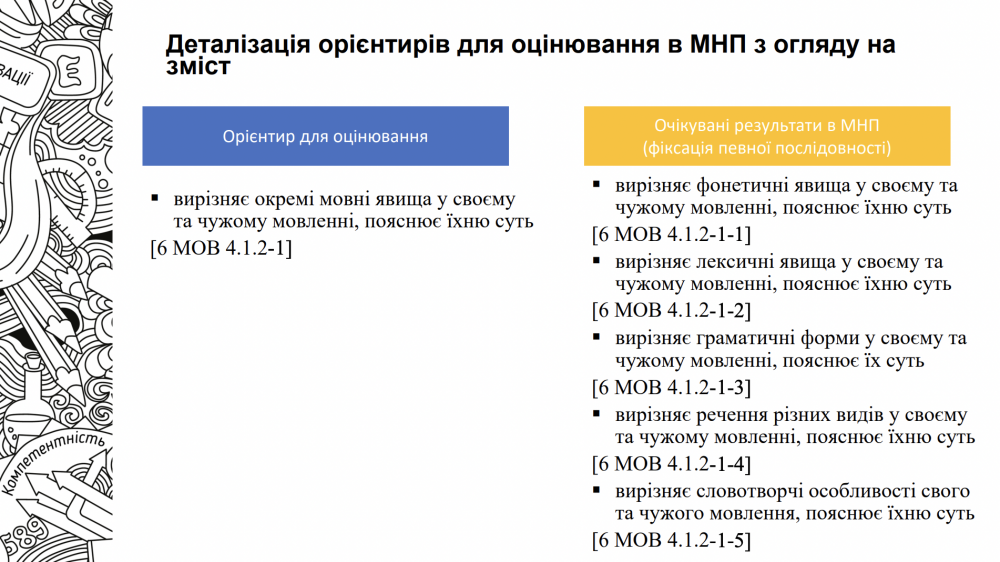 І ця послідовність уже є ознакою різних навчальних програм, оскільки вона може бути різною в різних модельних програмах (наприклад, навпаки – від лексичного значення до граматичної та фонетичної побудови).Отже, модельні навчальні програми призначені для упорядковування логіки та послідовності отримання результатів навчання. Ця логіка далі має розкриватися в навчальних програмах.Навчальні програмиМодельна програма не є остаточною, не з нею вчитель іде в клас. Педагог іде до дітей із баченням не просто досягнення очікуваних результатів, а з прив’язкою цих результатів до певного часового проміжку. Причому цей проміжок – не рік, пів року чи семестр, а кожен урок. Це фіксується в навчальній програмі.Тому навчальні програми і складають переважно на рівні закладу освіти. Отже, саме тут відбувається подальша деталізація результатів навчання – від очікуваних результатів за розділом та темою (що визначає модельна програма) до очікуваних результатів кожного уроку.Часто під час розроблення навчальних програм заклад бере за основу модельну програму, злегка адаптувавши її до своїх потреб. Проте це не зовсім правильно, оскільки такий підхід не враховує всіх переваг навчальних програм.Експерти рекомендують насамперед звертатися до першоджерел – відповідних законів та стандартів, а вже в другу чергу брати до уваги модельні навчальні програми. Адже жодна модельна навчальна програма не має достатньо інформації для того, щоби створити дієву навчальну програму.Модельна програма мусить бути конкретизована в навчальній програмі.Насамперед у модельних навчальних програмах не зазначається необхідна кількість годин на викладання тої чи іншої теми. Ба більше – лише вчитель розуміє, які теми треба викладати для повторення та закріплення вже пройденого, а які уроки будуть спрямовані на формування абсолютно нових знань та умінь.Наприклад, формулювання «вирізняє лексичні явища…» в модельній програмі можна трансформувати в низку тем, так би мовити, нижчого рівня – «однозначність та багатозначність, пряме та переносне значення, синонімія та антонімія» тощо.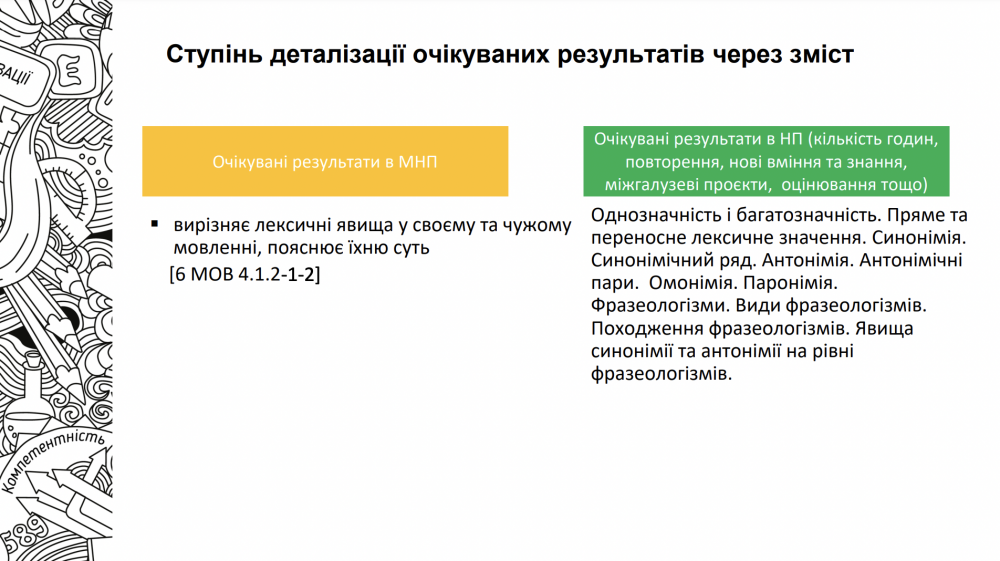 Навчальні програми також можуть містити міжгалузеві проєкти. Адже під час розроблення модельних програм є змога лише зазначити та рекомендувати, в межах якогось розділу можна запропонувати учням міжгалузевий проєкт.Оскільки створення проєкту залежить від низки чинників у навчальному закладі, деталізація його реалізації можливе лише в навчальній програмі, коли є змога врахувати можливості вчительського колективу та особливості роботи школи.Те саме стосується й оцінювання: як часто й що саме оцінювати. Автори модельної навчальної програми можуть дати лише загальні рекомендації, а не конкретні відповіді. Натомість школа може працювати за внутрішнім планом річного оцінювання, відповідно до якого кожен учитель розробляє систему оцінювання свого предмета. В оцінюванні школа спирається на свої принципи і стандарти оцінювання.СПІЛЬНІ РИСИ МОДЕЛЬНИХ І НАВЧАЛЬНИХ ПРОГРАМНа основі держстандарту розробляються типова освітня програма (державний рівень), модельні навчальні програми (авторські колективи із затвердженням державою) та навчальні програми (можуть розробляти навіть окремі вчителі).У держстандарті для кожної освітньої галузі окреслена мета навчання з певного предмета. Далі йдуть групи результатів навчання: загальні, конкретні результати навчання і орієнтири для оцінювання.Основа будь-якої програми – формування наскрізних умінь. В українському законодавстві це:критичне та системне мислення;здатність співпрацювати з іншими людьми;ухвалювати рішення;оцінювати ризики;уміння конструктивно керувати емоціями;ініціативність;читання з розумінням;уміння висловлювати власну думку усно й письмово;здатність логічно обґрунтувати позицію;творчість;здатність розв’язувати проблеми.Наскрізні вміння стосуються кожної з визначених законом «Про освіту» компетентностей. Водночас кожна освітня галузь робить внесок у розвиток кожної компетентності (це називається компетентісним потенціалом освітньої галузі). Наприклад, математична освітня галузь розвиває не тільки математичну компетентність, а тій чи іншій мірі й решту компетентностей.У центрі уваги розробників програм також мають бути ціннісні орієнтири:унікальність і талановитість кожної дитини, жодної дискримінації;формування цілісного світогляду;становлення вільної особистості;гармонійний фізичний і психоемоційний розвиток;добробут і безпека;утвердження людської гідності та доброчесності;визнання своєї ідентичності;активне громадянство.3.УХВАЛИЛИ:3.1. Затвердити навчальні програми вчителів-предметників, що викладатимуть у 5 класі НУШ.4.СЛУХАЛИ: З питання «ОрганізаціЇ освітнього процесу відповідно оновлених навчальних програм для 6-9, (наказ МОН від 03.08.2022р. №698), навчальних програм для 1-2, 3-4 класів (наказ МОН від 12.08.2022р. №743-22), директора ліцею ЗОРІНУ Тетяну Геннадіївну.Тетяна Геннадіївна повідомила, що згідно з наказом МОН України від 03.08.2022 № 698 надано гриф «Рекомендовано Міністерством освіти і науки України» низці навчальних програм для 6-9 класів, а саме: з предметів «Історія України», «Всесвітня історія» для 6-11 класів «Основи здоров’я», «Основи правознавства», «Географія», «Зарубіжна література», «Література (молдовська та зарубіжна/румунська та зарубіжна/угорська та зарубіжна)».У навчальні програми предметів «Історія України», «Всесвітня історія» для 6-11 класів внесено зміни з урахуванням нових історіографічних напрацювань. Запропоновані доповнення мають на меті увиразнити наскрізні лінії з минулого, які дають змогу пояснити сучасні події. Наприклад, в оновлених програмах пропонується погляд на СРСР як на державу імперського типу.Також програми орієнтують на вивчення не тільки інструментів насильства, якого в ХХ столітті зазнавали українці, а й опору йому.Частина змін у навчальних програмах спрямована на розширення просторових контекстів української історії, створення додаткових можливостей для аналогій і порівнянь.Суттєві зміни пропонуються в частині найновішої історії, насамперед подій, пов’язаних зі збройною агресією російської федерації проти України. Передбачено повний (окремим навчальним блоком) розгляд російсько-української війни, що розпочалася в 2014 році.Наголошується на геноцидних діях політичного керівництва і російського війська щодо українців, національному опорі проти агресії російської федерації та міжнародній підтримці України.Оновлено перелік термінів/понять, як-от: «присвоєння суверенітету» (у значенні привласнення, захоплення суверенітету УСРР союзним центром), «русскій мір», «рашизм»; замість вислову «політика русифікації» застосовано вислів «політика російщення», який точніше відбиває сутність явища і процесу; уточнено контекст застосування поняття «колабораціонізм».У програмі предмета «Основи здоров’я» розширено зміст першого розділу «Безпека і здоров’я людини», який вивчається на початку навчального року в кожному класі.Додано питання, пов’язані з ризиками воєнного часу, зокрема: сигнали оповіщення населення, дії під час повітряної тривоги, обстрілу тощо, надійне і ненадійне укриття, протимінний захист та поводження з вибухонебезпечними і незнайомими предметами, надання домедичної допомоги та психологічної самодопомоги тощо.Зміст програм з основ правознавства, громадянської освіти розширено вивченням питань, пов’язаних з правами людини, з російсько-українською війною та доповнено інформацією щодо Міжнародного гуманітарного права.У програмах з географії (6-9 класи, рівень стандарту) переглянуто обсяг навчального часу на вивчення країн у світлі сучасної російсько-української війни. Також у зміст теми «Країни Азії» додано інформацію про Республіку Корея, її місце у сучасній політичній карті світу, модель економіки, міжнародні зв’язки України з Республікою Корея.Програми предметів «Зарубіжна література» (6-9 класи, рівень стандарту, профільний рівень), «Література (молдовська та зарубіжна/румунська та зарубіжна/угорська та зарубіжна)» змінено в частині вивчення творів російських та білоруських письменників.Із змісту програм вилучено твори російських і білоруських авторів. Натомість додано твори зарубіжних письменників відповідно до літературного процесу та з урахуванням вікових особливостей учнів.Відповідно до оновлених програм з предмета «Зарубіжна література» замість російських, вивчатиметься творчість таких письменників, як Жан де Лафонтен, О. Генрі, Анна Ґавальда, У. Старк, Джон Бойн, Е. Шмітт, Йозеф Рот, А. Гранах тощо.У програму замість творів російських поетів включені шедеври світової лірики (П’єр Ронсар «До того, як любов у світ прийшла…», Р. Бернс «Моя любов…», Й.В. Ґете «До моїх пісень…», Г. Гейне «Коли настав чудовий май…», Адам Міцкевич «Непевність»).У шкільному курсі «Зарубіжна література» вивчатимуться твори письменників, які писали російською мовою, але життя та творчість яких були тісно пов’язані з Україною – М. Гоголя, В. Короленка (за вибором учителя), твір М. Булгакова «Собаче серце» (твір вивчається за вибором учнів і вчителя).У списку творів для додаткового читання (для уроків позакласного читання і уроків резервного часу) залишено для вибору вчителем твори Ільфа і Петрова («12 стільців») та А. Кузнецова («Бабин Яр»).Також визнано доцільним залишити вивчення творів кримськотатарського письменника Т. Халілова.Із переліку рекомендованих для використання в освітньому процесі вилучено програми:- «Література (російська та зарубіжна)»,;- «Російська мова для загальноосвітніх навчальних закладів з навчанням російською мовою» для 5-9 класів;Також Міністерство затвердило типові освітні та навчальні програми для 1–2 та 3–4 класів закладів загальної середньої освіти, у яких оновили зміст у частині питань цивільного захисту, поводження з вибухонебезпечними предметами, у зв’язку з масовим вторгненням збройних сил російської федерації в Україну (наказ МОН від 12.08.2022 № 743-22). З повним змістом оновлень пропоную ознайомитись за посиланням:https://mon.gov.ua/storage/app/media/zagalna%20serednya/pochatkova/opys-klyuchovyh-zmin.pdf4.ВИСТУПИЛИ:4.1.Скляр Інна Володимирівна, керівник методичного об’єднання вчителів суспільно-гуманітарного курсу, повідомила, що на серпневих засіданнях відбулось інформування про зміни в навчальних програмах., усі вчителі ознайомлені з ними.4.2.Білан Людмила Миколаївна, керівник методичного об’єднання вчителів початкових класів, теж доповіла, що вчителі проінформовані про зміни, а питання внесено у план роботи засідань методичного об’єднання. 	4.Ухвалили:4.1.Вчителям 1-4, 6-9 класів скласти календарне планування відповідно до оновлених Типових програм зі змінами внесеними наказом МОН від 12.08.2022 № 743-22 для 1-2, 3-4 класів та наказом МОН від 03 серпня 2022 року № 698 для 6-9 класів.	5.СЛУХАЛИ: 	«Про оцінювання навчальних досягнень здобувачів освіти початкових класів» заступника директора з НВР Онищенко Галину Іванівну:Міністерство освіти і науки затвердило методичні рекомендації щодо оцінювання результатів навчання учнів 1-4 класів закладів загальної середньої освіти. Відповідний наказ і текст рекомендацій оприлюднено на сайті МОН.Методичні рекомендації окреслюють підходи оцінювання результатів навчання учнів 1-4 класів закладів загальної середньої освіти в умовах особистісно зорієнтованого і компетентнісного навчання.Однією з ключових змін в оцінюванні є підхід до вираження оцінки. На заміну узагальненій бальній оцінці навчальних досягнень учнів з предмета/курсу запропоновано використовувати вербальну оцінку окремих результатів навчання учня/учениці з предмета вивчення, інтегрованого курсу, яка окрім оцінювального судження про досягнення може ще називати і рівень результату навчання.Так, рекомендації запроваджують поняття вербальної оцінки (оцінювальне судження) та рівневої оцінки (оцінювальне судження із зазначенням рівня результату). Вербальну і рівневу оцінку можна виражати як усно, так і письмово. Рівень результату навчання рекомендовано визначати з урахуванням динаміки його досягнення та позначати буквами – «початковий» (П), «середній» (С), «достатній» (Д), «високий» (В).Результати оцінювання особистісних надбань учнів у 1-4 класах рекомендовано виражати вербальною оцінкою, об’єктивних результатів навчання у 1-2 класах – вербальною оцінкою, у 3-4 класах – або вербальною, або рівневою оцінкою за вибором закладу.Рекомендації також містять Орієнтовну рамку оцінювання результатів навчання учнів 1-4 класів. Вона дозволяє забезпечити об’єктивність і точність результату оцінювання і покликана допомогти формувати оцінювальні судження та визначати рівень результату навчання.Водночас заклад може розробляти і фіксувати загальні положення щодо оцінювання результатів навчання учнів у освітній програмі та конкретизувати їх у частині положення про внутрішню систему забезпечення якості освіти. Особливості організації оцінювання в певному класі можуть ініціюватися вчителем і бути затвердженими на засіданні педагогічної ради закладу.У рекомендаціях наголошено, що оцінка є конфіденційною інформацією, доступною лише для учня/учениці та його/її батьків (або осіб, що їх замінюють).Відповідно до Державного стандарту початкової освіти, отримання даних, їх аналіз та формулювання суджень про результати навчання учнів здійснюють у процесі:формувального оцінювання, мета якого – відстеження особистісного розвитку учнів й опанування навчального досвіду;підсумкового оцінювання, мета якого – співвіднести навчальні досягнення учнів з обов'язковими/очікуваними результатами навчання, визначеними Держстандартом або освітньою програмою.Рекомендовано враховувати, що формувальне оцінювання розпочинається з перших днів навчання у школі і триває постійно. Для ефективності формувального оцінювання рекомендовано дотримуватись алгоритму діяльності вчителя під час його організації:1.Формулювання об'єктивних і зрозумілих для учнів навчальних цілей.2.Визначення разом з учнями критеріїв оцінювання.3.Формування суб'єктної позиції учнів у процесі оцінювання.4.Створення умов для формування вміння учнів аналізувати власну навчальну діяльність (рефлексія).5.Коригування спільно з учнями підходів до навчання з урахуванням результатів оцінювання.Об'єктом підсумкового оцінювання є результати навчання учнів за рік. Під час такого оцінювання рекомендовано зіставляти навчальні досягнення учнів з очікуваними результатами навчання, визначеними в освітніх програмах закладів з урахуванням Орієнтовної рамки оцінювання.Основою для підсумкового оцінювання можуть бути результати виконання тематичних діагностувальних робіт, записи оцінювальних суджень про результати навчання, зафіксовані на носіях зворотного зв’язку з батьками, спостереження вчителя у процесі формувального оцінювання.Підсумкову оцінку за рік рекомендовано визначати з урахуванням динаміки досягнення того чи іншого результату навчання.5.ВИСТУПИЛИ:5.1.Керівника методичного об'єднання вчителів початкових класів Білан Людмилу Миколаївну, яка повідомила, що під час засідання методичного об'єднання і розгляду Методичних рекомендацій  оцінювання здобувачів освіти початкової школи було вирішено доцільним застосувати у 3 - 4 класах вербальне оцінювання.5.УХВАЛИЛИ:5.1.Використовувати для здобувачів освіти 1-2 класів вербальне оцінювання.5.2. Використовувати для здобувачів освіти 3-4 класів вербальне оцінювання.5.3.Під час оцінювання застосовувати Орієнтовну рамку оцінювання результатів навчання учнів 1-4 класів, яка дозволяє забезпечити об’єктивність і точність результату оцінювання і покликана допомогти формувати оцінювальні судження та визначати рівень результату навчання.5.4. Пам'ятати! Оцінка (результати оцінювання) це конфіденційна інформація, доступною лише для учня/учениці та його/її батьків (або осіб, що їх замінюють).5.5. Розробляти і фіксувати загальні положення щодо оцінювання результатів навчання учнів у освітній програмі та конкретизувати їх у частині положення про внутрішню систему забезпечення якості освіти.5.6.При оцінюванні учнів 1-4 класів керуватися наказом МОНУ № 813 від 13 липня 2021 року «Про затвердження методичних рекомендацій щодо оцінювання результатів навчання учнів 1-4 класів закладів загальної середньої освіти».	6.СЛУХАЛИ: 	«Про оцінювання у 5-му класі НУШ: особливості та проблеми наступності. Впровадження Методичних рекомендацій щодо оцінювання навчальних досягнень учнів 5-их класів, які здобувають освіту відповідно до нового Державного стандарту базової середньої освіти» (наказ МОН №289 від 01.04.2022р.), заступника директора з НВР Онищенко Галина Іванівна, яка повідомила, що усі вчителі, які будуть викладати у 5 класі НУШ ліцею пройшли відповідну курсову перепідготовку, опрацювали нормативні документи, які регулюють освітній процес і готові до роботи у 5 - му класі.	Заступник зупинилася на питанні оцінювання навчальних досягнень учнів 5-их класів. Воно здійснюватиметься відповідно до Наказу МОН № 289 від 01.04.2022 року «Про затвердження методичних рекомендацій щодо оцінювання навчальних досягнень учнів 5-6 класів, які здобувають освіту відповідно до нового Державного стандарту базової середньої освіти».Оцінювання результатів навчання учнів має бути зорієнтованим на сформовані ключові компетентності та наскрізні вміння згідно з вимогами Держстандарту. Основними видами оцінювання є поточне, підсумкове (тематичне, семестрове, річне) оцінювання.Поточне та підсумкове оцінювання здійснюють із застосуванням основних форм та способів:- усної (індивідуальне, групове та фронтальне опитування);- письмової, зокрема графічної (діагностичні, самостійні та контрольні роботи, тестування, організації роботи з текстами, діаграмами, таблицями, графіками, схемами, контурними картами тощо);- цифрової (тестування в електронному форматі);- практичної (виконання різних видів експериментальних досліджень та навчальних проєктів, виготовлення виробів, роботи з біологічними об'єктами, хімічними речовинами тощо).Річне оцінювання здійснюється за системою оцінювання, визначеною законодавством.6.ВИСТУПИЛА:ЗОРІНА Т.Г., директор Личківського ліцею, яка зауважила, що до роботи в НУШ готувалися усі вчителі ліцею, проаналізували методичні рекомендації щодо оцінювання навчальних досягнень учнів 5-их класів і запропонувала здійснювати оцінювання рівнево з записом  у журнал з 1 вересня і до кінця І семестру, а у ІІ семестрі запровадити бальне оцінювання за 12-бальною шкалою.Також слід звернути увагу на конфіденційність оцінки та коментування помилок та певних невдач дитини.Діти, як і більшість дорослих, максимально вмотивовані вчитися, коли знають кінцеву мету й розуміють кроки її досягнення. У навчальній подорожі діти хочуть, щоб їх хвалили за добре виконану роботу, а також потребують допомоги, коли відчувають труднощі. Саме тому конструктивний зворотний зв’язок від учителя — важлива складова прогресу учнів на шляху від однієї навчальної мети до іншої. Помилки – це частина навчання, а реагування на них – сутність формувального оцінювання. Коли вчитель уважно спостерігає за дітьми на уроках, він обов’язково запитує себе: як я можу допомогти дитині впоратися із завданням. Проте втручання має бути дуже збалансованим. Учитель має навчити дитину приймати помилки й реагувати відповідно, без зайвих негативних емоцій, розглядати цей процес як шлях до навчання та розвитку. Добре, якщо вчитель зможе дотримуватися принципу «3 компліменти + 1 критика». Тоді це сприятиме позитивній поведінці. Якщо ж буде 2 компліменти + 1 критика — можна сподіватися на нейтральну поведінку учня. А ось 1 комплімент та 1 критика дають у сумі негативний учнівський фідбек. Також обов’язково запитайте в учнів, чи зрозумілий їм ваш зворотний зв’язок. Чи вони розуміють, що потрібно зробити для вдосконалення своєї роботи. Важливий момент: для успішного навчання діти мають брати відповідальність на себе. Це можливо, якщо вони знають свою мету та шляхи її досягнення, а також мають конструктивну підтримку від інших.6.Ухвалили:	6.1.Встановити рівневе оцінювання учнів з 01.09. 2022р.	6.2.У першому семестрі 5-го класу проводити поточне формувальне, підсумкове та проміжне оцінювання результатів навчання учнів за рівневою шкалою. 	6.3.Супроводжувати оцінювання вербальною характеристикою з орієнтацією на досягнення учня / учениці (а не на помилки або невдачі).	6.4.Річне оцінювання здійснювати на підставі загальної оцінки результатів навчання за  ІІ семестр.	6.5.Якщо рівень результатів навчання учня / учениці визначити неможливо через тривалу відсутність учня / учениці, у класному журналі та свідоцтві досягнень робити запис «(н/а)» (не атестований(а)).	6.6.Розробити критерії оцінювання для учнів 5 класу до 01 вересня 2022 року.7.СЛУХАЛИ:«Про розподіл навантаження вчителів школи в новому навчальному році та вибір варіативної частини», директора ліцю ЗОРІНУ Тетяну Геннадіївну.ЗОРІНА Т.Г.., яка говорила про те, що проведення тарифікації педагогічних працівників вимагає певної процедури.КРОК 1. Створюємо тарифікаційну комісіюТарифікацію проводить комісія, яку керівник закладу:створює наказомі сам же її очолює.У складі комісії мають бути працівники, які:передовсім обізнані з питань оплати працімають авторитет у колег тощо.КРОК 2.Визначаємо загальну кількість навчальних годин на новий навчальний рік.Загальнорічна кількість навчальних годин установлена типовими навчальними планами, які затверджує МОН України.Типові навчальні плати мають дві складові:інваріантнуваріативну.Також у них встановлене:погодинне та змістове співвідношення між освітніми галузями (циклами навчальних предметів).гранично допустиме навчальне навантаження учнів.Години варіативної складової відводять на:збільшення годин на вивчення окремих навчальних предметів інваріантної складовоїупровадження курсів за виборомфакультативи, індивідуальні та групові заняття.На основі типових навчальних планів ЗНЗ складає робочий навчальний план, у якому:конкретизовано варіативну складовувизначено профіль навчання.Загальну кількість навчальних годин фіксують у тарифікаційному списку. Її визначають, ураховуючи:кількість груп у кожному класіобсяг годин за робочим навчальним планом.Отож, тарифікаційна комісія розподіляє години між педагогами, маючи дані про:кількість годин інваріантної та варіативної складових за робочим навчальним планомкількість годин, відведених для індивідуального навчання учнів та гурткової роботи.КРОК 3. Розподіляємо педагогічне навантаження.Під час розподілу педнавантаження враховують, що:педагогічне навантаження вчителя обсягом менше тарифної ставки установлюють лише за його згодиобсяг навчальної та іншої педагогічної роботи за основним місцем роботи для педагогічного працівника граничними розмірами не обмежений.Навчальне навантаження між учителями та іншими педагогічними працівниками розподіляє керівник навчального закладу залежно від:кількості годин, передбачених навчальними планами;наявності відповідних педагогічних кадрів;інших конкретних умов, що склались у закладі.Якщо учитель викладає кілька навчальних предметів, то обсяг навчального навантаження у тарифікаційному списку відображається в розрізі кожного навчального предмета.КРОК 4. Визначаємо порядок оплати педагогічної (викладацької) роботи педагогічних працівників.Ставки заробітної плати та посадові оклади визначає керівник навчального закладу, враховуючи:кваліфікаційні вимоги;результати атестації педагогічних працівників;освіта за фахом.КРОК 5. Доводимо до відома працівників обсяг їхнього педагогічного навантаження.Власник або уповноважений ним орган (керівник) закладу освіти зобов’язані доводити до відома педагогічних працівників у кінці навчального року попереднє педагогічне навантаження в наступному навчальному році та проводити основну тарифікацію у серпні.ЗОРІНА Т.Г., наголосила, що повне педагогічне навантаження вчителя на одну тарифну ставку повинно складати не менше 18 навчальних годин на тиждень (підпункт 1 частини 3 статті 24 Закону України «Про повну загальну середню освіту»).Навантаження менше 18 годин можна встановити педагогові тільки за письмовою згодою працівника (частина 5 статті 24 Закону України «Про повну загальну середню освіту»). Тому якщо ви не надавали письмової згоди працювати на неповну ставку, керівник не має права встановлювати вам навантаження менше 18 годин. У цьому разі ви маєте повне право звернутися до керівника закладу освіти й наполягати, щоб вам встановили повне навантаження.Педагогічний працівник може мати навантаження менше 18 годин у разі роботи за сумісництвом або роботи з погодинною оплатою.Навчальне навантаження між педагогічними працівниками розподіляє керівник закладу освіти, погоджуючи його з профспілковим комітетом залежно від кількості годин, передбачених навчальними планами, наявності відповідних педагогічних кадрів та інших конкретних умов, що склалися у закладі (пункт 63 Інструкції про порядок обчислення заробітної плати працівників освіти).У кінці навчального року, до надання педагогічним працівникам відпустки, керівник закладу освіти зобов’язаний повідомити їм, яке педагогічне навантаження вони отримають у наступному навчальному році (підпункт Е пункт 20 Розділу IV Типових правил внутрішнього розпорядку для працівників державних навчально-виховних закладів України). Водночас відповідно до пункту 4 Інструкції про порядок обчислення заробітної плати працівників освіти, тарифікаційний список вчителів та інших працівників закладу освіти затверджується за погодженням із профспілковим комітетом не пізніше 5 вересня і подається вищому органу управління. Саме у тарифікаційному списку зазначається тарифний розряд, розмір ставки на місяць та її підвищення, кількість годин на тиждень, види та розмір доплат.Упродовж навчального року можливий перерозподіл годин педагогічного навантаження. Він допускається, якщо навчальний план закладу передбачає зміни кількості годин з окремих навчальних предметів (інтегрованих курсів) або якщо педагогічний працівник надає письмову згоду на зміну навантаження, і при цьому важливо дотримуватися законодавства (частина 5 статті 24 Закону України «Про повну загальну середню освіту).Проте, якщо у закладі освіти зменшилася загальна кількість педагогічного навантаження, і педагог не надає письмової згоди на зменшення навантаження, тоді керівник закладу освіти повинен зменшити чисельність штату педагогічних працівників, застосувавши норми статті 42 Кодексу законів про працю України.Ця стаття передбачає, що при скороченні чисельності чи штату працівників через зміни в організації виробництва і праці переважне право на залишення на роботі надається працівникам з більш високою кваліфікацією і продуктивністю праці.Про будь-які істотні зміни умов праці педагогічного працівника (систему та розміри оплати праці, пільг, режиму роботи, встановлення, скасування неповного робочого часу, суміщення професій, зміну розрядів і найменування посад тощо) керівник закладу має повідомити педагогічного працівника не пізніше, ніж за два місяці до цих змін (стаття 32 Кодексу законів про працю України).У нас за результатами попередньої тарифікації та основної тарифікації перед початком навчального року не всі мають повне педагогічне навантаження (заяви додаються).7.УХВАЛИЛИ:1. Погодити та підписати основну тарифікацію на початок 2022-2023 н.р.2.Погодити інші види навантаження.8.СЛУХАЛИ:«Про обговорення та погодження Річного плану роботи ліцею, погодження робочих навчальних планів, обговорення режиму роботи навчального закладу, правил внутрішнього трудового розпорядку на 2022-2023 н. р.» директора ЗОРІНУ Тетяну Геннадіївну, яка зауважила, що Річний план роботи ліцею – результат тісної співпраці адміністрації ліцею, адміністрації підструкторних підрозділів філій та педагогічного колективу та регламентує діяльність закладу на весь навчальний рік. План роботи школи — це цільова програма управління освітнім процесом, стрижень якої складають сукупність завдань колективу та конкретні заходи задля їх виконання.Річний план роботи загальноосвітнього навчального закладу є формою довгострокового планування. Його:розроблює адміністративна командасхвалює на засіданні педагогічна радазатверджує керівник закладу.При складанні річного плану роботи керувалися:потребами учасників освітнього процесу;можливостями ресурсного забезпечення;враховує продуктивність колективу;виявляє невикористані можливості, «вузькі» місця, типові недоліки чи промахи.Також ознайомила присутніх з розділами та змістом Річного плану, який дасть змогу ефективно організувати діяльність ліцею у 2022-2023 н. р.Директорка звернула увагу на постанову КМУ «Про початок навчального року під час дії воєнного стану в Україні» №711 від 24 червня 2022 року. Міністерство освіти і науки України разом з Державною науковою установою «Інститут модернізації змісту освіти», Інститутом педагогіки Національної академії педагогічних наук України підготували Інструктивно-методичні рекомендації щодо організації освітнього процесу і викладання навчальних предметів у закладах загальної середньої освіти у 2022/2023 навчальному році.Структура навчального року в умовах війни:Відповідоно до Постанови «Про початок навчального року під час дії правового режиму воєнного стану в Україні»Навчальний рік:розпочинається у День знань — 1 вереснязакінчується 30 червня наступного року.Заклад загальної середньої освіти встановлює в межах часу, передбаченого освітньою програмою:структуру навчального року за:чвертямипівріччямисеместрамитривалість навчального тижня, дня, занять, відпочинку між нимиінші форми організації освітнього процесу.Тривалість канікул протягом навчального року мінімум 30 календарних днів.На період тривалості воєнного стану призупиняється дія положення в частині тривалості освітнього процесу. 2022/2023 навчальний рік може тривати більше або менше 175 днів.Тривалість та структура навчального року визначатиметься закладом освіти з урахуванням навчального часу на проведення державної підсумкової атестації, навчальної практики, додаткових консультацій для усунення прогалин у навчанні тощо.Також педагогічною радою закладу освіти визначаються тривалість навчального тижня (п’ять чи шість днів), занять та відпочинку.Структура 2022-2023 навчального рокуСтруктура навчального року за семестровою системою:Семестрова система включає в себе 4 чверті, об’єднані в 2 семестри. Система навчання передбачає 4 канікулярних періоди:І семестр з 01 вересня 2022 року по 31 грудня 2023 року.Осінні канікули – з 24 по 30 жовтня 2022 року;Зимові канікули – з 31 грудня 2022 року по 15 січня 2023 року.ІІ семестр з 16 січня 2023 року по 31 травня 2023 року.Весняні канікули – 27 березня по  02 квітня 2023 року;Літні канікули – з 01 червня по 31 серпня 2023 року.І. Тривалість уроків та перерв:ІІ. Графік харчування учнів1-4 класи – 11 год. 25 хв. -12 год. 25 хв, але в зв’язку з організацією освітнього процесу із застосуванням технологій дистанційного навчання, харчування тимчасово не буде.Закінчується 2022-2023 навчальний рік проведенням державної підсумкової атестації випускників. Освітній процес у 2022-2023 н.р. буде організовано за допомогою технологій дистанційного навчання. Враховуючи воєнний стан та санітарно - епідеміологічну небезпеку освітній процес триватиме, за потреби у структуру навчального року чи режим роботи закладу можуть вноситись відповідні зміни в рамках чинного законодавства. Навчальні екскурсії організовуються відповідно до інструктивно - методичного листа Міністерства освіти і науки України від 06.02.2008 № 1/9 - 61 «Методичні рекомендації щодо організації навчально - виховного процесу під час проведення навчальних екскурсій та навчальної практики учнів загальноосвітніх навчальних закладів». Навчальні екскурсії проводяться для учнів 1- 4-х класів протягом 4 днів тривалістю не більше 3 академічних годин на день під час освітньої діяльності протягом навчального року.Режим роботи закладу: п’ятиденний навчальний тиждень, одна зміна.	Стосовно внутрішнього трудового розпорядку то при його складанні враховувався наказ № 455 від 20.12.93, зареєстровано в Міністерстві юстиції України 2 червня 1994 р. за № 121/330 «Про  Типові правила внутрішнього трудового розпорядку для працівників навчально-виховних закладів системи Міністерства  освіти України» (Із змінами, внесеними згідно з Наказом Міністерства освіти і науки № 73 від 10.04.2000).	З метою систематизації роботи, поліпшення ефективності праці та зміцнення дисципліни працівників закладу освіти затверджуються Типові правила внутрішнього розпорядку для працівників опорного закладу та філій з урахуванням особливостей воєнного стану. (додається).Навчальний план на 2022-2023 навчальний рік складено відповідно до вимог Закону України «Про освіту»; Постанови Кабінету Міністрів України від 21.02.2018 № 87 «Про затвердження Державного стандарту початкової освіти».Навчальний план на 2022-2023 н. р. для першого та другого класів розроблено на основі типової освітньої програми для 1-2 класів (автор – О. Я. САВЧЕНКО) затвердженої наказом Міністерства освіти і науки України  від 12.08.2022        № 743-22 «Типова освітня програма, розроблена під керівництвом Савченко О.Я.1-2 кл.» та типової освітньої програми для 3-4 класів (автор – О. Я. САВЧЕНКО) затвердженої наказом МОН України від 12.08.2022 № 743-22 «Типова освітня програма, розроблена під керівництвом Савченко О.Я. 3-4 кл.»   Навчальний план Личківського ліцею охоплює інваріантну складову, сформовану на державному рівні та варіативний складник.Повноцінність загальної середньої освіти забезпечується реалізацією інваріантної та варіативної частин навчального плану. Години варіативної складової навчального плану учнів початкової школи у 2022-2023 н. р. використовуються на викладання 1 години математики.У 1-2 класах «Мистецька» освітня галузь ділиться на «Музичне мистецтво» - 1 год. та «Образотворче мистецтво» - 1 год.У 3-4 класах «Мистецтво» викладатиметься як два окремих предмета: «Музичне мистецтво» - 1 год. та «Образотворче мистецтво» - 1 год.Реалізацію типових освітніх програм для 1-2, 3-4 класів закладів загальної середньої освіти забезпечують підручники з грифом «Рекомендовано Міністерством освіти і науки України». Їх електронні версії (у pdf-форматі) у вільному доступі розміщені в електронній бібліотеці на вебсайті ДНУ «Інститут модернізації змісту освіти». Електронні версії чинних підручників можна використовувати онлайн.Використання навчальних посібників, зошитів з друкованою основою, що доповнюють зміст підручників, є необов’язковим і може мати місце в освітньому процесі лише за умови дотримання вимог щодо уникнення перевантаження учнів та добровільної згоди усіх батьків учнів класу на фінансове забезпечення.Навчальний план закладу для 5 класу розроблено на основі Додатку 3 до Типової освітньої програми для 5-9 класів закладів загальної середньої освіти від 19.02.2021р. № 235. Навчальний план містить:- перелік предметів та інтегрованих курсів для реалізації кожної освітньої галузі, а також перелік міжгалузевих інтегрованих курсів;- розподіл навчального навантаження за роками навчання між навчальними предметами (інтегрованими курсами), обов’язковими для вивчення;- додаткові години для вивчення предметів освітніх галузей, курсів за вибором, проведення індивідуальних консультацій та групових занять.Для 6-9 класів складений за Типовою освітньою програмою закладів загальної середньої освіти ІІ ступеня, затвердженою наказом Міністерства освіти і науки України від 20.04.2018р. № 405, додаток 1. НАВЧАЛЬНИЙ ПЛАНЛичківського ліцею Личківської сільської радидля 1-2 класів на 2022-2023 н. р.з українською мовою навчання(5-денний тиждень)* 1 клас – «Українська мова. Навчання грамоти» вивчатиметься як інтегрований курс.**2 клас –навчальні предмети «Українська мова», «Читання» вивчатимуться окремо.*Мистецтво – вивчається шляхом поділу на «Образотворче мистецтво» 1 год. та «Музичне мистецтво» 1 год.*Години, передбачені для фізичної культури, не враховуються під час визначення гранично допустимого навантаження учнів.НАВЧАЛЬНИЙ ПЛАНЛичківського ліцею Личківської сільської радидля 3-4 класів на 2022-2023 н. р.з українською мовою навчання(5-денний тиждень)*Мистецтво – вивчається шляхом поділу на «Образотворче мистецтво» 1 год. та «Музичне мистецтво» 1 год.*Години, передбачені для фізичної культури, не враховуються під час визначення гранично допустимого навантаження учнів.НАВЧАЛЬНИЙ ПЛАНЛичківського ліцею Личківської сільської радина 2022-2023 н. р.з українською мовою навчання(5-денний тиждень)*Етика включається до навчального плану, як окремий предмет.*«Мистецька» освітня галузь викладатиметься, як два окремих предмета «Образотворче мистецтво» 1 год. та «Музичне мистецтво» 1 год.**Години, передбачені для фізичної культури, не враховуються під час визначення гранично допустимого навантаження учнів.НАВЧАЛЬНИЙ ПЛАНЛичківського ліцею Личківської сільської радидля 6-9 класів на 2022-2023 н. р.з українською мовою навчання(5-денний тиждень)*Освітня галузь «Мистецтво» вивчатиметься окремими курсами «Музичне мистецтво» та «Образотворче мистецтво».**Години, передбачені для фізичної культури, не враховуються під час визначення гранично допустимого навантаження учнів.8.УХВАЛИЛИ:8.1.Погодити Річний план роботи ліцеї, робочі навчальні плани, режим роботи навчального закладу, правила внутрішнього трудового розпорядку на 2022-2023 н. р.9.СЛУХАЛИ: Заступника директора з НВР ОНИЩЕНКО Галину Іванівну з питання організації роботи з охорони праці, техніки безпеки, виробничої санітарії під час освітньої діяльності у ліцеї.Безпека закладу є пріоритетною в діяльності адміністрації ліцею та педагогічного колективу. Об'єктом цієї діяльності є: охорона праці, правила техніки безпеки, цивільний захист, та контроль дотримання вимог охорони праці. Охорона праці в ліцеї включає всі види безпеки, у тому числі: пожежну, електричну, вибухонебезпечність, небезпеку пов'язану з технічним станом будівлі та довкілля. Реалізація перелічених вище завдань здійснюється за наступними напрямками:Захист здоров'я та збереження життя.Дотримання техніки безпеки учнями та працівниками ліцею.Навчання учнів методам забезпечення особистої безпеки і безпеки оточуючих.Системний підхід адміністрації закладу освіти до управління охороною праці та створення безпечних умов життєдіяльності учасників освітнього процесу – це добре продумана, творча, дієва і результативна робота, один із найважливіших аспектів управління, спрямований на:бездоганне виконання посадових обов`язків працівниками і правил для учнів, учнями ліцею, ознайомлення з принципами і способами захисту від небезпечних ситуацій у повсякденному житті та надзвичайних умовах, знання про юридичну відповідальність за порушення правопорядку;навчання передбачення результатів своєї небезпечної поведінки на всіх етапах реального життя і праці;профілактику шкідливих звичок, своєчасне прийняття рішень щодо запобігання їм;формування розуміння критеріїв цінування здоров`я і життя як найважливішого, що є у людини.	Регулюють відношення суб’єктів освітянського процесу з питань охорони  праці та безпеки життєдіяльності нормативно-правові документи:Положення про організацію роботи з охорони праці та безпеки життєдіяльності учасників освітнього процесу в установах і закладах освіти (затверджене наказом Міністерства освіти і науки України від 26.12.2017                  № 1669, зареєстроване в Міністерстві юстиції України 23.01.2018 за                           № 100/31552);Наказ МОЗУ № 2205 від 25 вересня 2020 року «Про затвердження Санітарного регламенту для закладів загальної середньої освіти» зареєстровано в Міністерстві юстиції України 10 листопада 2020 р. за           № 1111/35394 (зі змінами наказ МОЗ № 1371 від 01.08.2022);Правила пожежної безпеки для навчальних закладів та установ системи освіти України, затверджені наказом Міністерства освіти і науки України 15.08.2016 974, зареєстровані в Міністерстві України 08 вересня 2016 року;Правила безпечної експлуатації електроустановок споживачів, затверджені наказом Комітету по нагляду за охороною праці Міністерства праці та соціальної політики України від 09.01.98 № 4, зареєстровані в Міністерстві юстиції України 10.02.98 за № 93/2533;Правила безпеки під час навчання в кабінетах інформатики навчальних закладів системи загальної середньої освіти, затверджені наказом Держнаглядохоронпраці України від 16.03.2004 № 81, зареєстровані в Міністерстві юстиції України 17.05.2004 за № 620/9219;Правила безпеки під час проведення навчання з біології в загальноосвітніх навчальних закладах, затверджені наказом Міністерства освіти і науки України від 15.11.2010, зареєстровані в Міністерстві юстиції України 03.12.2010 за № 1215/18510;Положення про порядок проведення навчання і перевірки знань з питань охорони праці в закладах, установах, організаціях, підприємствах, підпорядкованих Міністерству освіти і науки України, затвердженому наказом Міністерства освіти і науки України від 18.04.2006 № 304, зареєстрованому в Міністерстві юстиції України 07.07.2006 за № 806/12680;Положення про порядок розслідування нещасних випадків, що сталися з здобувачами освіти під час освітнього процесу», затверджене наказом Міністерства освіти і науки України від 16.05.2019 № 659, зареєстроване в Міністерстві юстиції України 13.06.2019 за № 612/33583.У системі управління охороною праці закладу освіти виокремити такі основні напрямки:створення безпечних умов праці і навчання;значне підвищення рівня профілактичної роботи щодо запобігання нещасним випадам і професійним захворюванням;забезпечення систематичного навчання учнів, педагогів, техперсоналу, батьків із питань охорони праці;контроль за дотриманням вимог чинного законодавства з питань охорони праці, безпеки життєдіяльності.До початку 2022-2023 року було оформлено необхідні документи:«Паспорт готовності Личківського ліцею до роботи в опалювальний період 2022/2023 років», «Акт стану готовності навчального закладу до 2022-2023 н.р.», «Акт готовності найпростішого укриття Личківського ліцею до початку нового навчального 2022-2023 року», «Акт заміру опору ізоляції» У закладі освіти до початку навчального року видано накази:«Про призначення відповідальних осіб за організацію охорони праці в навчальному закладі»;«Про призначення відповідальних за пожежну безпеку у ліцеї та гімназіях»;«Про призначення відповідального за роботу з організації охорони праці у Личківському ліцею та філіях»  «Про організацію профілактичної роботи з питань попередження всіх видів дитячого травматизму в умовах дистанційного навчання»;«Про невідкладні заходи щодо запобігання дитячому дорожньо- транспортному травматизму»;«Про проведення навчання і перевірки знань працівників з питань охорони праці та безпеки життєдіяльності»;«Про встановлення протипожежного режиму у Личківському ліцеї та філіях;«Про розподіл учнів на групи для занять на уроках фізичної культури у 2022-2023 навчальному році»;«Про посилення енергобезпеки»;«Про навчання діям у надзвичайних ситуаціях працівників Личківського ліцею у 2022-2023 навчальному році»;Контроль за станом охорони праці проводиться за трьома ступенями: І ступінь завідувачі кабінетів, навчальних майстерень щоденно перевіряють стан робочих місць, справність обладнання та інструментів, виявляють порушення правил безпеки в процесі виконання завдань учнями.Недоліки, порушення, які можуть бути ліквідовані, ліквідуються негайно.ІІ ступінь - завідуючий господарством роботи та заступник директора з навчально-виховної роботи один раз на місяць перевіряють стан охорони праці, техніки безпеки та санітарії, корегують роботу працівників.ІІІ ступінь - повний, адміністративний контроль за станом охорони праці, безпеки життєдіяльності, дотриманням учасниками освітнього процесу вимог техніки безпеки в ліцеї здійснює керівник або уповноважені ним особи не менше двох разів на рік.Відповідно до Закону «Про освіту» створення безпечних умов праці, дотримання основ чинного законодавства з питань охорони праці, пожежної та радіаційної безпеки, електробезпеки, санітарії і гігієни, належне утримання будівель і споруд, використання обладнання та устаткування, моніторинг їх технічного стану тощо забезпечує керівник навчального закладу.Учитель, класний керівник:є відповідальним за збереження життя і здоров'я здобувачів освіти під час освітнього процесу;забезпечує проведення освітнього процесу, що регламентується законодавчими та нормативно-правовими актами з питань охорони праці, безпеки життєдіяльності;організовує вивчення здобувачами освіти правил і норм з охорони праці, безпеки життєдіяльності;проводить інструктажі із здобувачами освіти: з охорони праці під час проведення трудового навчання і виробничої практики відповідно до Типового положення; з безпеки життєдіяльності під час проведення навчальних занять, позакласних, позашкільних заходів;здійснює контроль за виконанням здобувачами освіти правил (інструкцій) з безпеки;проводить профілактичну роботу щодо запобігання травматизму серед здобувачів освіти під час освітнього процесу;проводить профілактичну роботу серед здобувачів освіти щодо вимог особистої безпеки у побуті (дії у надзвичайних ситуаціях, дорожній рух, участь у масових заходах, перебування в громадських місцях, на об'єктах мережі торгівлі тощо);при настанні під час освітнього процесу нещасного випадку вживає заходів, передбачених Положенням про порядок розслідування нещасних випадків.У закладі освіти є зони підвищеної безпеки: кабінет фізики, кабінет хімії, кабінет біології, кабінет інформатики, кабінет обслуговуючої праці, майстерня з обробки металу, майстерня з обробки деревини, спортивний зал, спортивні майданчики.Завідувач кабінету, майстерні:є відповідальним за безпечний стан робочих місць, обладнання, приладів, інструментів, інвентарю тощо;відповідно до цього Положення розробляє і переглядає (один раз на 5 років) інструкції з безпеки під час проведення навчання в кабінетах, майстернях, спортивних залах тощо;дозволяє використання обладнання, встановленого в кабінетах, навчальних майстернях, що передбачено типовими переліками, затвердженими Міністерством освіти і науки України;проводить інструктажі з охорони праці під час навчально-виробничого процесу;проводить інструктажі з безпеки життєдіяльності або контролює їх проведення викладачем, учителем;при настанні під час освітнього процесу нещасного випадку вживає заходів, передбачених Положенням про порядок розслідування нещасних випадків.Інструктажі з безпеки життєдіяльності проводяться із здобувачами освіти. Інструктажі містять питання охорони здоров'я, пожежної, радіаційної безпеки, цивільного захисту, безпеки дорожнього руху, реагування на надзвичайні ситуації, безпеки побуту тощо. Учні, які інструктуються, розписуються в журналі, починаючи з 9 класу.У класних журналах 5-9-х класів були відведені окремі сторінки для   бесід із правил дорожнього руху, правил протипожежної безпеки, з профілактики отруєння, правил безпеки при користуванні газом, правил безпеки з користування електроприладами, правил безпеки з вибухонебезпечними предметами, правил безпеки на воді та інші виховні заходи з попередження усіх видів дитячого травматизму.Учителями проводилися інструктажі з безпеки життєдіяльності, що зафіксовано в окремих журналах на уроках фізичної культури, трудового навчання, фізики, хімії, інформатики, біології, під час прогулянок, екскурсій; бесіди з попередження усіх видів дитячого травматизму перед виходом на осінні, зимові та літні канікули.Згідно з вимогами нормативних документів реєструються первинний, повторний, позаплановий, цільовий інструктажі для працівників і учнів.Учителі хімії, біології, фізики, трудового навчання, фізичного виховання проводять первинні інструктажі перед початком практичних, лабораторних робіт, виконанням відповідних вправ, перед початком кожного розділу навчальної програми з фізичного виховання. Облік інструктажів учителі проводять у класних журналах на сторінці відповідного предмета в розділі про запис змісту уроку.Програма вступного інструктажу розроблена на основі орієнтовного переліку питань вступного інструктажу з безпеки життєдіяльності. Запис про вступний інструктаж робиться на окремій сторінці журналу обліку навчальних занять.Первинний інструктаж з безпеки життєдіяльності проводиться на початку заняття у кожному кабінеті, майстерні, спортзалі тощо, наприкінці навчального року перед початком канікул, а також за межами закладу освіти, де освітній процес пов'язаний з використанням небезпечних і шкідливих для здоров'я факторів. Первинний інструктаж проводять учителі, класні керівники, керівники гуртків тощо. Цей інструктаж проводиться з вихованцями, учнями, а також батьками, які беруть участь у позашкільних заходах. Первинний інструктаж також проводиться перед виконанням кожного завдання, пов'язаного з використанням різних матеріалів, інструментів, приладів, на початку уроку, заняття, лабораторної, практичної роботи тощо.Запис про проведення первинного інструктажу робиться в окремому журналі реєстрації інструктажів з безпеки життєдіяльності, який зберігається в кожному кабінеті, майстерні, спортивному залі.Первинний інструктаж. який проводиться перед початком кожного практичного заняття. реєструється в журналі обліку навчальних занять на сторінці предмета в розділі про запис змісту уроку, заняття.Позаплановий інструктаж з учнями проводиться у разі порушення ними вимог нормативно-правових актів з охорони праці, що може призвести чи призвело до травм, пожежі, аварії тощо, при зміні умов виконання навчальних завдань, у разі нещасних випадків за межами закладу з метою їх попередження.Реєстрація позапланового інструктажу проводиться в журналі реєстрації інструктажів, що зберігається у кожному класі.Цільовий інструктаж проводиться з учнями у разі організації позакласних заходів (олімпіад, екскурсій, туристичних походів, спортивних змагань), під час проведення громадських позакласних робіт.У план виховної роботи ліцею включено тематичні тижні: «Спорту»,«Пропаганди знань про СНІД», «Здорового способу життя», «Здоров‘я»,«Основ безпеки життєдіяльності», «Охорони здоров’я» під час яких проводяться години спілкування «Майбутнє планети у твоїх руках», усний журнал «Моє здоров‘я», бесіди про надання першої домедичної допомоги, виставка стінгазет «Модель здоров’я класу», конкурс плакатів, малюнків«Будь здоровим!».Але значну роль у вихованні учнів слід віднести спільним діям закладу освіти і сім’ї. Педагогічний колектив ліцею у роботі з сім’ями учнів ставить перед собою завдання допомогти батькам набути педагогічних знань.Тематика бесід для кожного класу структурується за однаковими змістовними лініями, але в кожному класі зміст і обсяг пропонованої учням інформації, організація її засвоєння змінюється відповідно до зростаючих пізнавальних і психологічних особливостей учнів.У рамках Тижня охорони праці та безпеки життєдіяльності, Дня ЦЗ проводяться бесіди по застереженню дитячого травматизму: в побуті; при експлуатації побутових електроприладів; на транспорті, автошляхах та залізниці; під час відпочинку на воді, біля водоймищ; при зустрічі зі свійськими та дикими тваринами; під час подорожі до лісу; під час збирання грибів та лікарських рослин; при виникненні пожежі; під час грози, сильного вітру, шквалів; при виявленні розливу ртуті; при користуванні предметами побутової хімії та піротехнічними засобами; при виявленні маловідомих предметів. У ході проведення Тижня охорони праці та безпеки життєдіяльності перевіряється дотримання вимог нормативно-правових актів з питань охорони праці та безпеки життєдіяльності, відповідних інструкцій; ведення журналів реєстрації інструктажів з охорони праці, безпеки життєдіяльності з учнями, працівниками, журналу адміністративно- громадського контролю; проведення атестації робочих місць та виконання положень розділу з охорони праці колективного договору тощо.Питання безпеки життєдіяльності учнів під час канікул обговорювалося на класних годинах, а з батьками - на батьківських зборах. Бесіди з безпеки життєдіяльності фіксувалися класними керівниками в класних журналах.У ліцеї дирекцією та педагогічним колективом значна увага приділяється дотриманню державних санітарних правил і норм влаштування, утримання та організацій освітнього процесу, а саме створенню необхідних умов для отримання загальної середньої освіти на рівні затверджених стандартів та вихованню морально і фізично здорового покоління.Усі приміщення закладу підлягають щоденному вологому прибиранню згідно норм. Інвентар для прибирання маркується і зберігається в спеціальних приміщеннях. На забезпечення санітарно-дезинфікуючого режиму дотримуються спосіб і режим знезараження приміщень (підлога, стіни, двері, підвіконня, тощо) жорстких меблів, санітарно-технічного обладнання (раковини, унітази) у навчальних та технічних приміщеннях, а також посуду, звільненого від залишків їжі та залишки їжі у їдальні закладу та філій.Щоб забезпечити повітряно-тепловий режим, в приміщеннях опорного заклату та філій дотримується нормована наповнюваність кількості дітей у класі. Чистота повітря забезпечується регулярністю вологого прибирання приміщень з використанням дезинфікуючих речовин; використанням всіх видів провітрювання (наскрізне, кутове, однобічне). В приміщеннях шкіл відносна вологість повітря має бути 40-60%; температура залежно від кліматичних умов: у класах і кабінетах 17-20 градусів; у майстернях з обробки металу і деревини 16-19 градусів; у спортивній залі 15 -17 градусів; у бібліотеці, кабінетах 16 -18 градусів; у вестибюлі, гардеробі 16 -19 градусів.Всі приміщення закладів загальної середньої освіти повинні мати природне освітлення. Незалежно від розміщення вікон (збоку, зверху) в навчальних приміщеннях світло повинно падати на робочі місця ліворуч.Забороняється направлення світлового потоку праворуч. Спереду від учнів, окрім майстерень з обробки металу, де повинен переважати правосторонній або прямий світлорозподіл. Світильники (плафони) очищаються не менше 1 разу на три місяці. Освітлювальна арматура у спортивному залі закрита металевими сітками, так само, як і вікна, опалювальні пристрої.Фізичне виховання є важливою складовою процесу повноцінного розвитку дитини, її виховання, дієвий засіб профілактики захворювань. Уроки фізичного виховання в закладі освіти проходять відповідно до норм, визначених у наказі МОНУ та МОЗУ від 20.07.2009 р. № 518 «Про забезпечення медико-педагогічного контролю за фізичним вихованням у загальноосвітніх закладах», програмою з фізичної культури, затвердженої наказом МОНУ від 28.10.2010 р. № 1021 та методичних рекомендацій. На уроках фізвиховання вчителі створюють належні умови для фізичного розвитку дітей та підлітків, вжито заходів щодо збереження життя і здоров’я дітей під час проведення навчальних занять, позакласної та позакласної роботи. У закладі забезпечено оптимальний режим роботи спортивного залу, що сприяє залученню учнів до занять фізичною культурою та спортом як в урочний, так і позаурочний час; організації спортивних і масових заходів та відпочинку дітей, у тому числі у канікулярний час.Протягом 2021-2022 навчального року під час проведення уроків та уроків фізичної культури у ліцеї та гімназіях не зафіксовано жодного випадку травмувань учнів, який привів до втрати працездатності учнів. Відсутні випадки травмування побутового характеру.Враховуючи той факт, що кожен має право на захист свого життя і здоров`я від наслідків аварій, катастроф, пожеж, стихійного лиха та на вимогу гарантій забезпечення реалізації цього права від Кабінету Міністрів України, міністерств та інших центральних органів виконавчої влади, місцевих державних адміністрацій, органів місцевого самоврядування, керівництва підприємств, установ і організацій незалежно від форм власності і підпорядкування, у відповідності до нормативних документів МОН України, Міністерства України з питань надзвичайних ситуацій та у справах захисту населення від наслідків Чорнобильської катастрофи у закладі освіти розроблено систему роботи з цивільного захисту.Закріплюються отримані теоретичні знання про небезпеки, що трапляються, або можуть виникнути на відповідній території, про їх причини, наслідки для людей і навколишнього середовища та відпрацьовуються практичні дії з особистої безпеки і захисту учнів під час надзвичайних ситуацій під час проведення Тижня безпеки та День  цивільного захисту.Всьому педагогічному колективу необхідно тримати на контролі організацію дозвілля учнів під час перерв, особливо на травмонебезпечних ділянках (сходи, вестибюль, спортмайданчик, спортзал, їдальня тощо), навчити учнів розв’язувати конфліктні ситуації, суворо дотримуватися алгоритму чергування та контролю за організацією чергування вчителів під час перерв, вести профілактичну та роз’яснювальну роботу.Директор ліцею ЗОРІНА Т.Г., завідувач Приорільської гімназії-філії Личківського ліцею Мамедова В.С., завідувач Бузівської гімназії-філії Личківського ліцею Гончарук В.П., завідувач Ковпаківської гімназії-філії Личківського ліцею Горбатенко Т.П., заступники директора Онищенко Г.І., Скляр І.В., заступники завідувачів Салій О.В., Сердечна С.О., Макаренко Л.В., пройшли навчання і перевірку знань з питань охорони.Розроблено та затверджено Положення про службу охорони праці з урахуванням специфіки роботи та видів діяльності, чисельності працівників, умов праці. Визначено структуру служби охорони праці, її чисельність, основні завдання, функції та права її працівників відповідно до законодавства. Положення про навчання з питань охорони праці доопрацьовано з урахуванням специфіки роботи та видів діяльності, чисельності працівників, умов праці та інших факторів.1.Розроблено комплексні заходи для досягнення встановлених нормативів та підвищення існуючого рівня охорони праці навчального закладу.2.У наказах про прийняття на роботу новопризначених працівників наявні відмітки по проведення вступного інструктажу.4. Призначено наказом керівника ліцею особу, яка буде заміщати особу, відповідальну за електрогосподарство у разі відсутності (відпустка, хвороба).5. Здійснено очищення від пилу та бруду електричне обладнання на першому і другому поверхах навчального закладу.6.Двері електророзподільного щита на першому поверсі зачинено на замок.7.Проведено періодичне вимірювання опору ізоляції кабелів-подовжувачів, які експлуатуються у навчальному закладі.9.УХВАЛИЛИ:9.1. Прийняти до уваги доповідь Онищенко Г.І. з питання організації роботи з охорони праці, техніки безпеки, виробничої санітарії під час освітньої діяльності у опорному закладі та структурних підрозділах.9.2. Здійснювати організацію роботи з охорони праці, техніки безпеки, виробничої санітарії під час освітньої діяльності у навчальному закладі згідно чинного законодавства.10.СЛУХАЛИ:10.1.Про прийняття Освітньої програми на 2022/2023 н. р., директор ліцею ЗОРІНУ Тетяну Геннадіївну.Освітня програма – це єдиний комплекс освітніх компонентів, спланованих і організованих закладом загальної середньої освіти для досягнення учнями результатів навчання. Основою для розроблення освітньої програми є Державний стандарт загальної середньої освіти відповідного рівня (стаття 33 Закону України «Про освіту», стаття 11 Закону України «Про повну загальну середню освіту»).Метою початкової освіти є всебічний розвиток дитини, її талантів, здібностей, компетентностей та наскрізних умінь відповідно до вікових та індивідуальних психофізіологічних особливостей і потреб, формування цінностей та розвиток самостійності, творчості, допитливості, що забезпечують її готовність до життя в демократичному й інформаційному суспільстві, продовження навчання в основній школі.Заклад освіти у своїй діяльності керується Конституцією та законами України, актами Президента України, Кабінету Міністрів України, Міністерства освіти і науки України, ухвалами селищної ради, рішеннями виконавчого комітету, розпорядженнями, наказами департаменту освіти та відділу освіти, молоді та спорту Казанківської селищної ради та іншими нормативно-правовими актами, Статутом тощо. Освітня програма на 2022-2023 навчальний рік для 1-4 класів розроблена відповідно до:Конституції України;Закону України «Про освіту» (стаття 33);Закону України «Про повну загальну середню освіту» (стаття 11);«Про внесення змін до деяких законів України в сфері освіти щодо врегулювання окремих питань освітньої діяльності в умовах воєнного стану» № 7325 від 28.04.2022 р.«Про забезпечення функціонування української мови як державної» та інші;Державного стандарту базової середньої освіти, затвердженого постановою Кабінету Міністрів України від 30.09.2020 р. № 898;Типової  освітньої програми для 5-9 класів закладів загальної середньої освіти затвердженої наказом МОН України від 19.02. 2021 р. № 235;Розпорядженням КМУ від 14.12.2016 року № 988-р. «Про схвалення Концепції реалізації державної політики у сфері реформування загальної середньої освіти «Нова українська школа» на період до 2029 року»;Наказу МОН України від 16.04.2018 р №367 «Про затвердження Порядку зарахування, відрахування та переведення учнів до державних та комунальних закладів освіти для здобуття повної загальної середньої освіти»;Указу президента від 16.03.2022 року № 143 «Про загальнонаціональну хвилину мовчання за загиблими воїнами внаслідок збройної агресії РФ проти України»;Постанови КМУ від 24.06.2022 року № 711 «Про початок навчального року під час дії правового режиму воєнного стану в Україні»;Санітарного регламенту для закладів загальної середньої освіти;Навчальних програм, підручників та навчально-методичних посібників, рекомендованих МОН України (лист МОН про перелік навчальної літератури, рекомендованої МОН України для використання у ЗО у відповідному навчальному році);Державного стандарту на рівні початкової освіти (1-4 класах) затвердженого постановою КМУ від 21.02.2018 року № 87.Освітня програма для 5 класу на 2022-2023 навчальний рік розроблена відповідно до:Конституції України;Закону України «Про освіту» (стаття 33);Закону України «Про повну загальну середню  освіту» (стаття 11);«Про внесення змін до деяких законів України в сфері освіти щодо врегулювання окремих питань освітньої діяльності в умовах воєнного стану» № 7325 від 28.04.2022 р.«Про забезпечення функціонування української мови як державної» та інші;Державного стандарту базової середньої освіти, затвердженого постановою Кабінету Міністрів України від 30.09.2020 р. № 898;Типової  освітньої програми для 5-9 класів закладів загальної середньої освіти затвердженої наказом МОН України від 19.02. 2021 р. № 235;Наказу МОН України від 01.04.2022 р. № 289 «Про затвердження методичних рекомендацій щодо оцінювання навчальних досягнень учнів 5-6 класів, які здобувають освіту відповідно до нового Державного стандарту базової середньої освіти»;Наказу МОН України від 16.04.2018 р №367 «Про затвердження Порядку зарахування, відрахування та переведення учнів до державних та комунальних закладів освіти для здобуття повної загальної середньої освіти»;Указу президента від 16.03.2022 року № 143 «Про загальнонаціональну хвилину мовчання за загиблими воїнами внаслідок збройної агресії РФ проти України»;Постанови КМУ від 24.06.2022 року № 711 «Про початок навчального року під час дії правового режиму воєнного стану в Україні»;Санітарного регламенту для закладів загальної середньої освіти;навчальних програм, підручників та навчально-методичних посібників, рекомендованих МОН України (лист МОН про перелік навчальної літератури, рекомендованої МОН України для використання у ЗО у відповідному навчальному році);Державного стандарту на рівні базової середньої освіти в 5 класах затвердженого постановою КМУ від 30.09.2020 року № 898.Освітня програма на 2022-2023 навчальний рік для 6-9 класів розроблена відповідно до:Конституції України;Закону України «Про освіту» (стаття 33);Закону України «Про повну загальну середню  освіту» (стаття 11);«Про внесення змін до деяких законів України в сфері освіти щодо врегулювання окремих питань освітньої діяльності в умовах воєнного стану» № 7325 від 28.04.2022 р.;«Про забезпечення функціонування української мови як державної» та інші;Державного стандарту базової та повної загальної середньої освіти в 6-9 класах, затвердженого постановою Кабінету Міністрів України від 23.11.2011 р. № 1392;Типової  освітньої програми для 5-9 класів закладів загальної середньої освіти затвердженої наказом МОН України від 20.04. 2018 р. № 405;Наказу МОН України від 01.04.2022 р. № 289 «Про затвердження методичних рекомендацій щодо оцінювання навчальних досягнень учнів 5-6 класів, які здобувають освіту відповідно до нового Державного стандарту базової середньої освіти»;Наказу МОН України від 21.08.2013 №1222 «Про затвердження орієнтовних вимог оцінювання   навчальних досягнень учнів із базових дисциплін у системі загальної середньої освіти»;Наказу МОН України від 13.04.2011 № 329 «Про затвердження Критеріїв оцінювання навчальних досягнень учнів (вихованців) у системі загальної середньої освіти»;Наказу МОН України від 16.04.2018 р №367 «Про затвердження Порядку зарахування, відрахування та переведення учнів до державних та комунальних закладів освіти для здобуття повної загальної середньої освіти»;Указу президента від 16.03.2022 року № 143 «Про загальнонаціональну хвилину мовчання за загиблими воїнами внаслідок збройної агресії РФ проти України»;Постанови КМУ від 24.06.2022 року № 711 «Про початок навчального року під час дії правового режиму воєнного стану в Україні»;Санітарного регламенту для закладів загальної середньої освіти;Навчальних програм, підручників та навчально-методичних посібників, рекомендованих МОН України (лист МОН про перелік навчальної літератури, рекомендованої МОН України для використання у ЗО у відповідному навчальному році);Головними завданнями ліцею є:-	сприяння в реалізації державної політики у галузі освіти з врахуванням особливостей соціально-культурного середовища Личківської ОТГ;-	виховання шанобливого ставлення до родини, поваги до народних традицій і звичаїв, державної мови, національних цінностей українського народу та інших народів і націй;-	формування і розвиток соціально зрілої, творчої особистості з усвідомленою громадянською позицією, почуттям національної самосвідомості, особистості. підготовленої до професійного самовизначення,-	виховання в учнів поваги до Конституції України, державних символів України, прав і свобод людини і громадянина, почуття власної гідності, відповідальності перед законом за свої дії, свідомого ставлення до обов’язків людини і громадянина;-	розвиток особистості учня, його здібностей і обдарувань, наукового світогляду;-	реалізація права учнів на вільне формування політичних і світоглядних переконань;-	формування в учнів свідомого й відповідального ставлення до власного здоров’я та здоров’я оточуючих, навичок безпечної поведінки;-	створення умов для оволодіння системою наукових знань про природу, людину і суспільство.Структура освітньої програми:Пояснювальна записка.Вимоги до осіб, які можуть розпочати навчання за освітньою програмою.Загальний обсяг навчального навантаження.Опис очікуваних результатів навчання за освітніми галузями.Перелік варіантів типових начальних планів та модельних навчальних програм.Форми організації освітнього процесу та методи навчання.Опис інструментарію оцінювання.(знайомить детально з розділами програми).10.УХВАЛИЛИ:10.1.Прийняти до уваги доповідь директорки та затвердити Освітні програми Личківського ліцею на 2022-2023 н.р.11.СЛУХАЛИ:11.1.З питання організації освітнього процесу в умовах воєнного стану, заступника директора з НВР ОНИЩЕНКО Галину Іванівну.Роль школи під час війни значно більша, ніж освітня. Спілкування дітей між собою допоможе їм відволіктися від трагічних подій, а дітям-переселенцям дасть можливість легше адаптуватися до нових умов життя, доєднатися до спільноти, поспілкуватися.Як вчителю організувати свою роботу під час війни: Рекомендації Державної служби якості освітиhttps://sqe.gov.ua/yak-vchitelyu-organizuvati-svoyu-robotu-p/У школах, розміщених в регіонах України, що не перебувають під обстрілами, поступово відновлюється освітній процес.Під час війни школа стає осередком, який дає змогу дітям отримувати не лише знання, але й психологічну підтримку, не втрачати відчуття приналежності до спільноти. Тому надзвичайно важливо гнучко підходити до організації роботи школи та налаштовувати освітній процес так, щоб він був комфортним і нетравмівним для дітей та педагогів. Найбільш оптимальна та безпечна форма організації освітнього процесу в умовах воєнного стану - дистанційна. Корисними у цій ситуації будуть напрацьовані під час пандемії коронавірусу моделі змішаного та дистанційного навчання у синхронному й асинхронному режимах. Під час онлайн-занять педагогам варто проводити консультації з дітьми, інтегровані уроки, навчальні заняття-бесіди, полілоги та творчі заняття.Водночас в умовах війни варто оптимізувати навчальне навантаження. Заняття у синхронному режимі важливі для учнів, проте більше в соціально-психологічному аспекті, ніж у навчальному. Тому їх кількість на день має бути принаймні вдвічі меншою, ніж під час дистанційного навчання в мирний час.Решту часу варто присвятити роботі в асинхронному режимі:спілкування у месенджерах;робота з онлайн - ресурсами (наприклад Всеукраїнська школа онлайн, На урок тощо);виконання дітьми вправ та завдань, що передбачають психологічне розвантаження, техніки врегулювання емоційного стану тощо.Завдання можуть передбачати читання літератури, перегляд фільмів, малювання, ліплення, інші творчі заняття, що можуть допомогти зняти психічне та емоційне напруження. Методи роботи з учнями слід добирати відповідно до навчального предмета, віку дітей та їхніх інтересів. Перевагу варто надавати проблемним, пошуковим, творчим методам роботи. В умовах війни бесіда або діалог кращі за інструкції чи розповіді, а творче завдання - за вправи.Онлайн-ігри, як можна використовувати під час навчання: «365 за шкалою медіаграмотності», «Пригоди Літератуса» і «Медіазнайко». Оскільки використання групових, колективних форм роботи є ускладненим в умовах дистанційного навчання, варто робити акцент на дискусійних, партнерських варіантах і формах актуалізації опорних знань.Як вчителю організувати свою роботу під час війни та закріпити теоретичний матеріал, що сприятимуть розвитку актуальних соціальної та громадянської ключових компетентностей.Обираючи методи роботи, важливо пам’ятати, що діти обмежені в ресурсах. Тому досліди, проєкти, творчі завдання варто застосовувати обережно, враховуючи наявність в учнів необхідного обладнання.Домашні завдання, що передбачають виконання навчальних завдань із предметів, варто звести до мінімуму. Втім школа та вчителі можуть це регулювати залежно від ситуації, емоційного стану та потреб дітей.Розклад занятьРозклад занять в умовах війни має бути гнучким та регулюватися залежно від поточної ситуації. Робота педагогівУчитель має академічну свободу й може самостійно визначати кількістьгодин на вивчення тієї чи іншої теми, обирати програмне забезпечення, методи та форми організації навчальної діяльності учнів.В умовах війни вчителям варто переглянути календарні плани до кінця навчального року і спланувати вивчення предмета у найбільш зручний для учнів спосіб, створюючи для дітей комфортну, довірливу обстановку.Оскільки освітній процес здійснюється переважно із застосуванням технологій дистанційного навчання, не зайвим буде повторити з дітьми правила роботи з онлайн - платформами, взаємодії у хмарних сервісах, інструменти спільної роботи з документами та засоби групової діяльності й комунікації. Під час проведення онлайн - занять бажано залучати учнів до активної роботи, висловлювання своїх ідей та пропозицій, надавати можливість їм спілкуватися між собою. Доцільним також буде проведення індивідуальних зустрічей з новоприбулими учнями з метою представлення закладу освіти як ефективного та безпечного освітнього простору і/або створення стислих інформаційних листів аналогічного змісту.12.СЛУХАЛИ:Про методичні рекомендації щодо організації освітньої діяльності і викладання навчальних предметів у 2022/2023 навчальному році та визначення основних напрямів методичної роботи, заступника директора з НВР Онищенко Г.І,Галина Іванівна, зазначила, що Міністерство освіти і науки України спільно з Державною науковою установою «Інститут модернізації змісту освіти», Інститутом педагогіки Національної академії педагогічних наук України підготували Інструктивно-методичні рекомендації щодо організації освітнього процесу і викладання навчальних предметів у закладах загальної середньої освіти у 2022/2023 навчальному році.У вступній частині методичних рекомендацій розглядаються питання:Методичні рекомендації щодо викладання навчальних предметів у 2022/2023 навчальному році та психологічні аспекти організації освітнього процесу в умовах воєнного/післявоєнного стану наведені у Додатках 1 – 16. нормативного забезпечення освітнього процесу у закладах загальної середньої освіти;структури 2022/2023 навчального року;форм організації освітнього процесу;наповнюваності класів, поділу класів на групи;оцінювання результатів навчання здобувачів освіти.У 2022/2-23 навчальному році пріоритетними напрямами освітньої діяльності є:продовження реформи загальної середньої освіти відповідно до Концепції «Нова українська школа», впровадження у 5 класах нового Державного стандарту базової середньої освіти;організація освітнього процесу після вимушеного переривання його звичного перебігу, викликаного спочатку тривалими карантинами, потім – військовою агресією російської федерації на території нашої держави;організація навчальної діяльності здобувачів освіти в умовах поєднання різних форм організації освітнього процесу;посилення національно-патріотичного виховання, формування громадянської позиції, просвіти з питань особистої безпеки;психологічна допомога учасникам освітнього процесу. У 2022/2023 навчальному році починається поетапне впровадження нового Державного стандарту базової середньої освіти, відповідно учні 5 класу переходять на нову модель навчання.У розділі методичних рекомендаціях щодо впровадження нового Державного стандарту описується як розробляється освітня програма закладу освіти на основі Типової освітньої програми, пропонується структура освітньої програми, алгоритм розроблення навчального плану. Описується у якій спосіб модельні навчальні програми на рівні закладу освіти можуть конкретизуватись у навчальні програми предметів/інтегрованих курсів. Розглядаються питання щодо розроблення календарно-тематичного планування. Звертається увага на доцільність, задля забезпечення наступності навчання, проведення на початку навчального року діагностування націленого на виявлення рівня досягнення учнями обов’язкових результатів навчання, визначених Державним стандартом початкової освіти на рівні 4 класу. Інструктивно-методичні рекомендації щодо організації освітнього процесу та викладання навчальних предметів у закладах загальної середньої освіти у 2022/2023 навчальному році.Типові освітні програми, навчальні програми, модельні навчальні програми для закладів загальної середньої освіти розміщені на офіційному веб-сайті МОН на сторінці «Загальна середня освіта» в рубриці «Освітні програми».З Переліком навчальної літератури та навчальних програм, що мають грифи «Рекомендовано Міністерством освіти і науки України», «Схвалено для використання в освітньому процесі» або висновок «Схвалено для використання в загальноосвітніх навчальних закладах» можна ознайомитися на офіційному сайті Державної наукової установи «Інститут модернізації змісту освіти».Державною науковою установою «Інститут модернізації змісту освіти» розроблено Методичні рекомендації щодо розвитку STEM-освіти в закладах загальної середньої та позашкільної освіти у 2022/2023 навчальному році.https://mon.gov.ua/ua/news/osoblivosti-organizaciyi-202223-navchalnogo-rokuhttps://www.kmu.gov.ua/npas/pro-pochatok-navchalnogo-roku-pid-chas-diyi-pravovogo-rezhimu-voyennogo-stanu-v-ukrayini-i240622-711Детально з усіма методичними рекомендаціями щодо викладання навчальних предметів та організації освітнього процесу можна ознайомитися нижче та за потреби роздрукувати, а також вони будуть розміщені на сайті школи.1.https://mon.gov.ua/storage/app/media/zagalna%20serednya/metodichni%20recomendazii/2022/08/20/02/Instruktazh-metod.rekom.shchodo.orhaniz.osv.protsesu.2022-2023.navchalnomu.rotsi.20.08.2022.pdf2.https://mon.gov.ua/ua/osvita/zagalna-serednya-osvita/metodichni-rekomendaciyi12.УХВАЛИЛИ:12.1.Доповідь «Про організацію освітнього процесу в умовах воєнного стану» заступника директора з НВР Онищенко Г.І.,  прийняти до уваги.12.2. У своїй роботі щодо організації освітнього процесу в умовах воєнного стану керуватися чинним законодавством та нормативно-правовими документами щодо 2022-2023 н.р.13.СЛУХАЛИ:З питання «Виховна система як інструмент формування патріотичних почуттів у дітей та учнівської молоді. Класний керівник та його роль у виховній діяльності навчального закладу. Погодження плану виховної роботи на 2022-2023 н. р.», Заступника директора з ВР та керівника МО  класних керівників Скляр Інну Володимирівну.В умовах воєнної агресії російської федерації в Україні національно-патріотичне виховання є одним із пріоритетних напрямів діяльності держави суспільства щодо розвитку національної свідомості на основі суспільно-державних (національних) цінностей (самобутність, воля, соборність, гідність), формування в громадян почуття патріотизму, поваги до Конституції Законів України, соціальної активності та відповідальності за доручені державні та громадські справи, готовності до виконання обов'язку із захисту незалежності та територіальної цілісності України. В роботі з національно-патріотичного виховання слід керуватися: - наказом МОНУ від 06.06.2022 р. № 527 «Про деякі питання національно-патріотичного виховання в закладах освіти України та визнання таким, що втратив чинність, наказу Міністерства освіти і науки України від 16.06.2015 р. № 641»;- листом МОН України від 10.06.2022 р.        № 1/6267-22 «Про деякі питання національно-патріотичного виховання в закладах освіти України». Звертаємо увагу, що стратегічні підходи до національно-патріотичного виховання дітей та молоді визначені в Указі Президента України від 05.2019 р. № 286/219 «Про Стратегію національно-патріотичного виховання». Постановою Кабінету Міністрів України від 09.10.2020 р. № 932 затверджено План дій щодо реалізації Стратегії національно-патріотичного виховання на 2020-2025 роки. Державну цільову соціальну програму національно-патріотичного виховання на період до 2025 року затверджено Постановою Кабінету Міністрів України від 30.06.2021 р.             № 673.Патріотизм сьогодні – це не мода, а виклик сучасності, біль душі кожного свідомого українця, материнські сльози, знівечена земля, що терзається у тортурах, гуркіт гармат, новини телебачення та преси, які неможливо бачити і чути без страху, постійне відчуття неспокою та тривоги за прийдешній та завтрашній день, це молитва за долю країни, яка виривається із грудей стоголосим криком усього народу, в надії та сподіванні миру і спокою в кожному українському серці…«ПАТРІОТИЗМ починається з колиски… Патріотичне виховання - це сфера духовного життя, яка проникає в усе, що пізнає, робить, до чого прагне, що любить і ненавидить людина, яка формується. ПАТРІОТИЗМ – це, образно кажучи, сплав почуття й думки, осягнення святині – Батьківщини - не тільки розумом, а й передусім серцем.»В.Сухомлинський«Патріотизм — переконання, що твоя країна краща за інші тому, що ти саме в ній народився.»Бернард ШоуПатріотами не народжуються. Ними стають у процесі становлення особистості. Патріотичні почуття – це сплеск емоцій, які трапляються в пориві спільної праці, щоб знайти вихід із безвихіддя, захистити свою незалежність і волю. Патріотизм – це частина нашого духу, одне з найсильніших відчуттів, які існують у природі. Саме воно в умовах важкого перехідного періоду має сприяти розвитку нашої держави. Любов до Батьківщини і до себе проростає з суспільства, яке є єдиним дієвим механізмом розбудови народної демократії, правової України.Школа несе особливу відповідальність за завтрашній день вільної незалежної України. Саме тому пріоритетним у виховній системі кожного загальноосвітнього навчального закладу є національно-патріотичне виховання підростаючого покоління.Виховання патріотизму в сучасній школі має величезне значення, оскільки мова йде про долі сьогоднішнього і майбутнього поколінь, а наші молоді сучасники повинні не тільки володіти належним об'ємом знань, а перш за все, повинні стати зрілими духовно та інтелектуально.Патріотичне виховання повинно гармонійно поєднуватися із залученням учнів до кращих досягнень світової цивілізації. Такий підхід має сприяти виробленню патріотичного мислення, прихильності до своєї національної спадщини, усвідомлення її ролі та місця у світовому духовному розвитку,  а  також пошані та відвертості до всіх інших систем і традицій. Тільки глибока та усвідомлена любов до своєї спадщини спонукає людину з повагою відноситися до почуттів інших, бути небайдужим до трагедій та перемог Вітчизни і народу, дає змогу усвідомити себе як часточки своєї держави та, власне, зрозуміти її місце в повноцінному становленню себе як особистості.Кожне нове покоління людей живе і розвивається у певному національному середовищі, життя якого залежить від особливостей державного устрою країни. Дитина від народження перебуває під впливом як соціально-економічних умов, так і національної специфіки: побутового життя, культури, народних звичаїв, традицій. Вона переймає від дорослих багатство рідної мови, відчуття прихильності та симпатії до духовності свого народу, поступово призвичаюється до усталених морально-правових норм. Усе це веде до появи у неї особливих рис національної психології – ментальності, які стають підґрунтям для виховання громадянина-патріота.В усі часи кожна держава світу з моменту свого створення дбала про належний вишкіл підростаючого покоління своїх громадян, адже від його якості залежало її майбутнє. Набуття Україною статусу незалежної держави поставило перед суспільством завдання створити ефективну систему національного виховання молоді, одним із головних напрямків якого є патріотичне виховання. Реалізація даного завдання з перших днів була ускладнена відмінністю регіональних підходів до трактування вітчизняної історії, мовного питання, національної ідеї, національною, релігійною та ідеологічною багатоманітністю населення нашої країни. Дуже швидко до цього додалися зростаюче загострення проблем соціально-економічного розвитку, різке майнове розшарування суспільства, знецінення моральних норм і цінностей, що почало активно сприяти формуванню патріотичного нігілізму та перебільшеного прояву націоналізму. Все це відбулося при могутньому наступі глобалізації, особливо небезпечному для України як держави, яка тільки ставала на шлях незалежного розвитку.Напевно, кожен підтримує думку, що патріотизм непідвладний часу. Це почуття робить нас добрими, гуманними, справедливими людьми, які понад усе цінують рідну землю й мову, знають і поважають символи своєї держави, шанують історію і дбають про майбутнє. У сучасних умовах  виховання особистості дитини постає питання про те, чи здатне молоде покоління на високе почуття патріотизму? Сьогоднішні учні вже здатні на патріотичні почуття. Вони хочуть миру і спокою в державі, її процвітання, бо саме це є рушійною силою майбутнього. Останнім часом наша держава переживає складні часи. Все частіше ми чуємо слова «діти війни», «вимушені переселенці», - ніби історія повертається, і визначаємо для себе завдання як вчителя – психологічно підтримати дитину, зміцнити її силу волі, виховати стійкі моральні якості. Система національно-патріотичного виховання потребує нових підходів, матеріально-технічного забезпечення, використання інноваційних методів і форм роботи з учнями. Рядки з Гімну України «Ще не вмерла України і слава, і воля» прокотилися сьогодні в багатьох містах Зарубіжжя, підтримуючи цим нашу віру в себе. Ми починаємо по-особливому розуміти вагу слова «мир». Запорукою усвідомлення себе як патріота є наша освіченість, вчинки, діяльність. Тільки шляхом освіти і практичних дій, на прикладах минулих поколінь і сучасних героїчних сторінках історії можна виховати патріота. Провідна роль у реалізації визначених державою для школи завдань, належить вчителю, який має працювати на рівні сучасних вимог, постійно удосконалюючись, розвиваючи і збагачуючи свою професійну компетентність, інноваційну культуру, технологічний потенціал.Саме ці завдання ставить перед нами Міністерство освіти і науки України в різних методичних рекомендаціях з питань організації виховної роботи у навчальних закладах. Результативність і якість виховання патріотично налаштованої особистості залежить від послідовності та системності у проведенні комплексу заходів, спрямованих на розвиток патріотичного руху.З огляду на ці чинники, цілком очевидною постає гостра проблема необхідності активізації патріотичного виховання учнів усіх загальноосвітніх навчальних закладів, метою якого має стати створення основи майбутньої громадянської позиції членів українського суспільства. Турботу щодо її вирішення проявили як владні інституції (відповідні нормативні та концептуальні документи Президента, Верховної Ради, уряду, міністерств тощо). Патріотичне виховання - це формування патріотичних почуттів, виховання готовності до захисту Батьківщини, воно покликано спонукати до фізичного вдосконалення, вивчення бойових традицій українського народу.
Національно-патріотичне виховання є гармонійною складовою загального виховного процесу підростаючого покоління. Воно формується на прикладах історії становлення української державності, українського козацтва, героїки визвольного руху, досягнень у галузі політики, освіти, науки, культури і спорту.Громадянська позиція свідомого українця має полягати в активному обстоюванні традиційних для нашого менталітету чеснот: любові до рідної землі, товариськості, розумної достатності, цінності родинного життя, духовності повсякденного буття, уважного ставлення до людей.Проблема патріотичного виховання виникла давно. В основі її вирішення -  відродження національної культури, фундаментом якої являються усталені народні традиції та звичаї, що вироблені народом впродовж усього історико-культурного розвитку.Патріотизм як основа сучасного виховання дітей включає в себе формування національної свідомості та самосвідомості, тобто виховання любові до рідної землі, до свого народу, готовності до праці в ім'я України, освоєння національних цінностей (мови, території, культури), відчуття своєї причетності до розбудови національної державності, формування почуття гідності й гордості за свою Батьківщину. Саме плекання національної свідомості й самосвідомості, прищеплення моральних ідеалів та ціннісних орієнтирів починається з раннього дитинства, з перших років життя дитини.Патріотизм (від грецького «патріс») – це любов до Батьківщини, відданість Вітчизні, народу. Але в умовах українських реалій, коли багато речей викликають у суспільстві негативне ставлення, виховувати справжніх патріотів дуже складно. Чи є сьогодні альтернатива патріотизму? Мабуть, ні. І якщо в суспільстві буде панувати нігілізм, нехтування долею рідної країни, це призведе до бездержавності і ще гіршого життя.Сьогодні національно-патріотичне виховання є головною складовою загального виховного процесу підростаючого покоління, головною метою якого є набуття школярами соціального досвіду, готовності до виконання громадянських і конституційних обов'язків, успадкування духовних надбань українського народу, досягнення високої культури взаємин, формування особистісних рис громадянина української держави, фізичної досконалості, моральної, художньо-естетичної, інтелектуальної, правової, трудової, екологічної культури. Національно-патріотичне виховання включає в себе соціальні, цільові, функціональні, організаційні та інші аспекти, охоплює своїм впливом усі покоління, пронизує всі сторони життя: соціальну, економічну, політичну, духовну, правову, педагогічну, спирається на освіту, культуру, науку, історію.Виховання школярів здійснюють у процесі навчання і виховної роботи у школі та за її межами. Воно є цілісним процесом, у якому органічно поєднані змістова (сукупність виховних цілей) і процесуальна (самокерований процес педагогічної взаємодії вчителя й учня, що передбачає організацію і функціонування системи виховної діяльності та самовиховання учнів) сторони. Цей процес є двостороннім (обов'язкова взаємодія вихователя і вихованця), цілеспрямованим (наявність конкретної мети), багатогранним за завданнями і змістом, складним щодо формування і розкриття внутрішнього світу дитини, різноманітним за формами, методами і прийомами, неперервним (у вихованні канікул бути не може), тривалим у часі (людина виховується все життя).Сьогодні перед суспільством і школою стоїть проблема розвитку особистості свідомого українського громадянина, який поєднує в собі національні риси та самобутність українського народу.Патріотичне виховання молоді, розробка системи його реалізації, повинна перейти від загальних декларацій в площину практичних дій на кожному робочому місці, і в першу чергу - у школі.У сучасній педагогічній науці патріотичне виховання визначається як історично зумовлена сукупність ідеалів, поглядів, переконань, традицій, звичаїв та інших форм соціальної поведінки, спрямованих на організацію життєдіяльності підростаючих поколінь, у процесі якої засвоюється духовна і матеріальна культура нації, формується національна свідомість і досягається духовна єдність поколінь.Двома головними концептуальними ідеями патріотичного виховання сьогодні є український патріотизм та національна ідея.Процес впровадження системи патріотичного виховання в школі може здійснюватись у чотирьох формах:як навчальний предмет;як міжпредметна форма діяльності в рамках освітянського простору;як організація позакласної та позашкільної діяльності (виховання);як організація шкільного життя, що сприяє демократичній поведінці.Складовими національно-патріотичного напрямку роботи у виховній системі школи є виховання:громадянськості;духовності;моральності;гуманності.Патріотизм являє собою одне з найбільш глобальних людських почуттів, закріплених віками і тисячоліттями, є свого роду моральним фундаментом суспільної і державної будівлі, опорою його життєздатності, одним із першочергових умов ефективного функціонування системи соціальних і державних інститутів. Це почуття виступає справою честі та совісті кожної людини, її внутрішнім покликанням служіння своїй Вітчизні.Патріотизм, патріотичне виховання на сьогодні актуальні як для системи освіти, так і для держави в цілому. Основним інститутом, що забезпечить організацію і функціонування всієї системи формування патріотичних якостей має стати держава, але важливу роль повинні відіграти і інші складові патріотичного виховання на регіональному рівні, де одну із головних ролей відіграють саме заклади освіти.Національна ідея як складова патріотизму є світоглядним орієнтиром у системі освіти, виховання, у сфері соціалізації особи. Відображає усвідомлену та офіційно визначену стратегію патріотичного виховання, яка повинна гармонійно відображати життя народу та потреби на його розвиток, виконує функцію духовної основи саморуху й поступу українського суспільства.Національна ідея є системою, яку складають інтелектуальні, духовні, історичні та інші цінності народу України; всі її представники повинні побачити в ній частину себе і бути готовими брати участь у її реалізації.Єдність здорової національної ідеї та патріотизму визначає систему патріотичного виховання.Нині кожен педагогічний колектив повинен працювати над створенням школи, яка б виховувала учнівську молодь, здатну успішно жити в оновленому суспільстві, забезпечила б формування національної свідомості учнів різних вікових груп. Найважливіша умова національно-патріотичної ланки роботи — єдність навчання та виховання, що має бути відображена в системі виховної роботи кожної школи. Мета цієї системи — створення соціально-педагогічного середовища духовно-морального розвитку й виховання школярів, що сприятиме становленню високоморального, відповідального, творчого, ініціативного, компетентного громадянина України. Національно-патріотична робота — це не проста формальність чи данина моді. Вона має стати  традицією кожної школи. З одного боку, національно-патріотичне виховання тісно пов’язане з вихованням патріотизму, а з другого — це школа майбутнього захисника Батьківщини.Патріотизм – це святе почуття, яке не піддається осміюванню, яке кличе на подвиг і навіть приводить до самопожертви в ім’я Батьківщини, в ім’я дітей, яким належить майбутнє, в ім’я людини. Патріотичні почуття не притаманні тим, хто не любить свою країну, хто не живе її турботами, а дбає лише про власну кишеню. Не властива їм національна гордість – сестра реального патріотизму. У сьогоднішніх умовах розбудови громадянського суспільства становлення патріотизму та національної самосвідомості юних громадян стало центральним аспектом усієї діяльності кожного загальноосвітнього закладу.Методами національно-патріотичного виховання є:переконання – формування впевненості у суспільно корисній діяльності з підготовки до захисту Вітчизни;стимулювання – реалізується в різноманітних формах заохочення і змагання;особистий приклад – діяльність вихователя, який має бути взірцем для молоді, має забезпечувати педагогічні вимоги, вміє давати доручення і перевіряти їх виконання;самопідготовка – процес активного формування і самовдосконалення молодої людини, виховання почуття патріотизму, яке реалізується шляхом самозобов’язання, самостійного навчання та самоконтролю.Мети патріотичного виховання можна досягнути шляхом реалізації таких виховних завдань: - утвердження в почуттях особистостей патріотичних цінностей, поваги до культурного та історичного минулого України; - виховання поваги до Конституції України, законів України, державної символіки; - підвищення престижу військової служби як виду державної служби; - визнання і забезпечення в реальному житті прав дитини як найвищої цінності держави і суспільства; - усвідомлення взаємозв’язку між індивідуальною свободою, правами людини та її відповідальністю; - формування мовної культури, оволодіння і вживання української мови як духовного коду нації. Кожен вихователь повинен зрозуміти, що зміст національно-патріотичного виховання передбачає глибоке усвідомлення природи учнів, їх індивідуальних рис і можливостей, повагу до особистості дитини, турботу про її гармонійний розвиток, встановлення взаємин співробітництва у навчально-виховному процесі. В.О.Сухомлинський стверджував, що патріотичне виховання школярів доцільно здійснювати на загальнолюдських та національних цінностях, серед яких провідними є:-  любов до рідної землі, народу й Батьківщини;- любов до найбільш рідних людей, членів сім’ї та родини;-  любов до рідної мови;- шанобливе й бережливе ставлення до історії та культури українського народу;- праця на благо свого народу й Батьківщини. Тому у практику роботи будь-якої школи потрібно впроваджувати такі інтерактивні методи та форми діяльності, які ставлять за мету не нав’язування правил і норм та примусове їх виконання, а створення умов для осмислення суті моральних правил і норм, їх доцільності, добровільного сприйняття, творчого застосування, набуття досвіду морально-ціннісного ставлення до самого себе, до людей, до навколишнього світу. Перш за все слід працювати на засадах гуманної педагогіки, застосовувати особистісно орієнтовані технології, шукати резерви підвищення ефективності виховного процесу.У Концепції національно-патріотичного виховання молоді сказано: «Удосконалення системи національно-патріотичного виховання слід здійснювати шляхом розвитку у суспільстві високої соціальної активності, громадянської відповідальності, духовності, становлення громадянського суспільства, що складатиметься з молодих громадян, які володіють високою свідомістю та здатністю проявити її в повсякденній діяльності із забезпечення сталого розвитку; утвердження у суспільстві поваги до культурного та історичного минулого України; створення і забезпечення реалізації можливостей для повноцінної соціалізації молодих громадян, більш активного залучення їх у вирішення соціально-економічних, культурних, правових, екологічних та інших проблем, як загальнодержавного так і місцевого значення; виховання молодих громадян у дусі поваги до Конституції країни, законності, норм суспільного та колективного життя, створення умов для забезпечення реалізації конституційних прав людини та його обов’язків, громадянського та професійного обов’язку; розвиток відчуття у молодих громадян почуття гордості, глибокої поваги до символів держави - Герба, Прапора, Гімну України, іншої загальнодержавної та регіональної символіки та історичних святинь, гордості за країну, а також окремі регіони та міста; створення умов для посилення патріотичної направленості телерадіомовлення та інших засобів масової інформації при висвітленні подій та явищ суспільного життя, активна протидія антипатріотизму, маніпулюванню інформацією, фальсифікації історії України; формування расової, національної, релігійної терпимості, розвиток дружніх відносин між представниками різних етнічних груп».Виходячи з цих настанов і визначаються основні засоби і методи патріотичного виховання у сучасній школі.Цьогоріч важливим завданням для педагогів була розробка механізму реалізації Концепції національно-патріотичного виховання дітей та молоді. Як в основі Програми, так і в основі системи національно-патріотичного виховання покладено ідею розвитку української державності як консолідуючого чинника розвитку українського суспільства та української політичної нації, а також створення інформаційно-методичного забезпечення для здійснення національно-патріотичного виховання дітей та молоді та інформаційного ресурсу, присвяченого національно-патріотичній тематиці.Запорукою ефективності виховного процесу є органічне поєднання принципів національно-патріотичного виховання в цілісну систему,яка забезпечує досягнення відповідних результатів. Розвиток патріотичного виховання слід починати із засвоєння дитиною азбучних істин того, що процес цей довготривалий та нелегкий. Для того щоб він був результативним, необхідно дотримуватись певних принципів: зацікавленість дитини; безпосередня участь кожного учня у підготовці та проведенні заходів; систематичність та системність; різноманітність тематики; урахування вікових особливостей .У методичних рекомендаціях МОН України щодо національно-патріотичного виховання у загальноосвітніх навчальних закладах говориться, що важливо, щоб кожен навчальний заклад став для дитини осередком становлення громадянина-патріота України, готового брати на себе відповідальність, самовіддано розбудовувати країну як суверенну, незалежну, демократичну, правову, соціальну державу, забезпечувати її національну безпеку, сприяти єдності української політичної нації та встановленню громадянського миру й злагоди в суспільстві.У молодшому шкільному віці у дитини формується здатність пізнавати себе як члена сім’ї, родини, дитячого об’єднання, як учня, виховується любов до рідного дому, школи, своєї країни, її природи, до рідного слова та державної мови, побуту. У підлітковому віці виховується духовно осмислений, рефлексивний патріотизм, любов до свого народу, нації, Батьківщини, почуття поваги до інших народів, своїх і чужих прав та свобод. У старшому шкільному віці виховується прагнення жити в Україні, пов’язати з нею свою долю, служити Вітчизні на шляху її національного демократичного відродження; працювати на її благо, захищати її, поважати Конституцію України і дотримуватися законів; володіти рідною та державною мовою, визнавати пріоритети прав людини, поважати свободу, демократію, справедливість.Для реалізації цих глобальних завдань необхідна системна робота, яка передбачає забезпечення гармонійного співвідношення різних напрямів, засобів, методів виховання дітей у процесі навчання і позакласної діяльності.Щоб наша учнівська молодь мала стійкі сформовані патріотичні цінності, методична служба має виконати досить важливу місію. А саме: знаючи, що дитина виховується прикладом тих, хто її оточує, важливо сформувати у педагогів патріотичні цінності та уміння передавати та демонструвати їх. Для цього необхідно, плануючи методичну діяльність із педагогами різних категорій, використовувати різноманітні активні та інтерактивні форми роботи, так як виховання патріотизму молоді не може бути реалізоване в одноманітних формах.Величезний вплив на виховання патріотичних цінностей особистості мають батьки.Адже, виховання громадянськості, патріотизму дитини відбувається в двох одночасно діючих і впливаючих на неї площинах – у площині сім’ї та в площині школи. Тотожність змістового наповнення кожної з них забезпечує цілісність громадянського становлення особистості. Натомість, розбіжність настановлень батьків і вчителів (як представників офіційного погляду на сутність громадянськості та патріотизму) може не лише загальмувати належний розвиток у зростаючої особистості громадянських та патріотичних якостей і цінностей, а й спричинити формування байдужої людини, навіть такої, котра має викривлені погляди щодо сутності громадянськості.З огляду на це, важливого значення набуває певна узгодженість змістового аспекту національно - патріотичного виховання школярів, його взаємодоповнюваність діями з боку батьків і вчителів.Навчальні заклади мають проводити інформаційно-просвітницьку роботу з батьками, спрямовану на формування толерантності, поваги до культури, історії, мови, звичаїв та традицій як українців так і представників різних національностей за участю психологів, істориків, працівників кримінальної міліції.Водночас необхідно активізувати співпрацю педагогічних колективів з органами учнівського та батьківського самоврядування щодо формування у дітей та молоді духовності, моральної культури, толерантної поведінки, уміння жити в громадянському суспільстві; діяльність шкільного батьківського всеобучу з питань формування патріотичних цінностей в учнів.Загальноосвітнім навчальним закладам необхідно також сприяти створенню:- системи національно-патріотичного виховання у навчальних закладах;- поповнення інформаційних ресурсів навчальних закладах із національно-патріотичного виховання;- банку педагогічного досвіду національно-патріотичного виховання;- моделей національно-патріотичного виховання у навчальних закладах тощо.Також Інна Володимирівна звернула увагу на роль класного керівника у виховній діяльності навчального закладу. Вона відзначила, що класний керівник на сучасному етапі розвитку системи освіти – це педагог-професіонал, посередник, зацікавлений організатор, консультант, небайдужий спостерігач, творець сприятливого середовища та координатор зусиль виховних сил суспільства. Школа готує учнів до життя, вчить справлятися з завданнями сьогодення. Складність виховного процесу зумовлена тим, що очікувані результати не завжди винагороджують вихователя в очікуваний час. Проходять роки і лише потім проростають такі довгоочікувані зерна виховного впливу педагога на особистість. Вони проростають у вигляді її вихованості. А виховує тільки той педагог, якого діти бачать наставником, старшим товаришем і поважають. На класного керівника покладається особлива відповідальність виховання підростаючого покоління, що є найважливішою метою будь-якого суспільства. Виховна діяльність наставника досягає мети і дає кращі результати за умови, якщо вона проводиться у визначеній системі. Під системою роботи класного керівника розуміємо сукупність взаємозалежних виховних заходів, що випливають з цілей і завдань виховання загалом.Класний керівник організовує спрямовує виховний процес у класі, об’єднує виховні зусилля вчителів, батьків і громадськості, відповідає за організацію виховної роботи у своєму класі. У зв’язку з цим діяльність класного керівника повинна бути спрямована на виховання духовності, становлення моральних орієнтирів; розвиток самостійного мислення учнів, її індивідуальних творчих здібностей; формування емоційного компоненту особистості, зокрема розвиток і виховання таких рис як співчуття, доброта, справедливість, сприймання краси, терпимість, розуміння радості того, хто поруч; почуття особистої гідності і гідності іншої людини; володіти основами педагогічної майстерності.Основними функціями класного керівника, на мою думку, у сучасній школі є такі:ДіагностичнаВивчення учнів класу, їхніх особливостей, інтересів, нахилів, потреб, рівня вихованості, мотивів поведінки тощо.ОрганізаторськаЗалучення класного колективу до різних видів виховної діяльності (пізнавальної, суспільно корисної, ціннісно-орієнтаційної, художньо-творчої тощо).ВиховнаВизначення змісту, форм і методів виховної діяльності. Складання плану виховної роботи. Проведення виховних заходів, які є дієвим засобом формування в учнів соціально цінних мотивів поведінки, духовних потреб, здорових інтересів, позитивних якостей.КоординаційнаСпрямування виховних зусиль усіх суб’єктів виховання (батьків, педагогів, представників громадськості) на позитивні результати у вихованні учнів.СтимулюючаСвоєчасне виявлення зрушень на краще в розвитку учнів, заохочення їх до наступних позитивних дій та вчинків.КорекційнаКорекція роботи як з класом, так і з окремими учнями на основі глибокого аналізу результатів попередньої роботи.СоціальнаВивчення чинників (об’єктивних і суб’єктивних), які впливають на формування і розвиток особистості. Вироблення в учнів навичок соціальної поведінки. Нейтралізація небажаного впливу, що може здійснюватися на школярів.У класного керівника є багато напрямів роботи, але зважаючи на події сьогодення слід особливу увагу приділити вихованню національної самосвідомості, патріотизму, громадянськості учнів, морально-правової культури, за допомогою різних видів і форм виховної діяльності, наприклад:Класні години «Я - громадянин України», «Символи нашої Вітчизни».Цикл заходів до 78-річниці визволення України від фашистських загарбників: тиждень пам'яті «В ім'я твого й мого життя», конкурс малюнків, «Світла пам'ять героям!», зустріч з ветеранами «Вони захищали Вітчизну»;Конкурс української фольклорної композиції (інсценування пісень) «Пісня - душа народу», свято «Біографія пісні».Конкурс малюнків «Конвенція про права дитини: дитячій погляд».Ігрова програма «Козацькі розваги».Свято «Козацькому роду - нема переводу».Пісенне коло «Сплітаймо український вінок».Усний журнал «Моя земля - Україна рідна», «Славні імена».Аукціон народної мудрості.Конкурс творів «Що є для мене Батьківщина».Естафета національних ігор.Захист проектів «Моє майбутнє».Конкурс «Страви європейської кухні».Круглий стіл «Чому Україна зробила європейський вибір?».Дискусія «Ми - громадяни Європи».Бесіди «Україна - це Європейська країна», «Ми живемо в Європі», «Правова культура людини».Форум юних громадян «Діти - за Європейський вибір України».Відкрита трибуна «Прошу слова» - «Права дитини в Україні».«Громадянські ініціативи покоління Мілленіуму». Захист соціальних ініціатив учнів: що треба зробити, аби покращити становище дітей в Україні?Захист фантастичних проектів «Країна, в якій я хотів би жити».Моральний екзамен «Щасливий квиток моєї долі (розв'язання моральних завдань)».Презентація «Мій професійний вибір».Конференція «Моя місія в світі».Дискусія «Свобода і відповідальність», «Професіонал: Хто він?».Заходи спрямовані на героїку сьогодення (АТО, ООС, ЗСУ та ін.).В. Сухомлинський так сказав про вихователям відводячи йому провідну роль у духовному становленні юної особистості. «Вихователь, – писав педагог, – це особа, яка за дорученням народу, має повсякденний доступ до найдорожчого народного багатства – душі, розуму, почуттів дітей, підлітків і юнаків. Перед ним, з одного боку, моральні цінності, створені, вистраждані протягом століть, з другого, – багатство народу, його надія – молоде покоління. Вихователь творить найбільше багатство суспільства – людину.А я хочу закінчити свій виступ словами: «Класний керівник - це особистість, індивідуальність, це любов і повага, це вдумливість психолога, це організаторські, комунікативні професійні здібності, це оптимізм життєвої мудрості, це нелегка праця розуму і серця:«Тепло душі, красу любові Від серця - серцю дітям передам...»13.ВИСТУПИЛИ:13.1.Заступник директора з ВР Скляр Інна Володимирівна, яка представила до уваги присутніх Виховний план роботи на 2022-2023 н. р. Вона відзначила, що чітке, конкретне планування навчально-виховної роботи навчального закладу — важлива умова його успішної діяльності. Воно забезпечує цілеспрямованість у роботі всіх підрозділів, створює умови для організованої роботи педагогічного та учнівського колективів, раціонального використання часу та інших можливостей і резервів. План з виховної роботи розроблений на навчальний рік з огляду на:нормативно-правові акти та рекомендації в галузі освітирезультати аналізу виконання минулорічного виховного плануплани органу управління освітоюсуспільно-політичні обставини в країні тощо.Щоб план був дієвим, важливо чітко визначити:науково-методичну проблему й мету виховної роботипринципи та зміст виховання.(запропонувала переглянути основні фрагменти змісту плану виховної роботи на 2022-2023 н.р.).13.УХВАЛИЛИ:13.1. Прийняти до уваги доповідь Скляр Інни Володимирівни, з вищезазначених питань до уваги.13.2. Під час планування роботи з національно-патріотичного виховання у ліцеї керуватися чинними нормативно-правовими актами у галузі освіти.13.3. Затвердити Виховний план роботи ліцею  на 2022-2023 н.р.13.4. Класним керівникам керуватись у своїй роботі Положенням про класного керівника.13.5.Методичному об’єднанню класних керівників під час складання виховних планів роботи класних колективів врахувати основні напрямки роботи Виховного плану ліцею на 2022-2023 н.р.14.СЛУХАЛИ:«Про погодження плану роботи методичної ради ліцею, робочих планів шкільного психолога, бібліотекаря на 2022/2023 н. р.» заступника директора з НВР Онищенко Галину Іванівну.	Галина Іванівна, зазначила, що для повноцінної роботи навчального закладу необхідно обговорити та затвердити наступні плани роботи ліцею: методичної ради, шкільного психолога, бібліотекаря на 2022/2023 н. р.Онищенко Г.І., запропонувала прослухати інформацію стосовно методичної ради ліцею.Методична рада - педагогічний колективний орган внутрішньо шкільного управління, який сприяє творчому підходу до організації педагогічної діяльності.Метою діяльності методичної ради є координація всіх структурних підрозділів методичної служби школи. Рада є головним консультативним органом науково-методичного забезпечення освітнього процесу та виховної діяльності.Напрями діяльності ради:1. Аналіз результатів діяльності педагогічного колективу за підсумками семестрів, року.2. Організація роботи педагогічного колективу над єдиною науково-методичною проблемою.3. Обговорення навчально-методичних посібників, статей, дидактичних матеріалів тощо.4. Розробка й удосконалення засобів наочності, навчально-лабораторних посібників тощо.5. Розробка положень про конкурси.6. Вивчення досвіду роботи інших навчальних закладів.7. Організація наставництва.8. Організація науково-дослідницької діяльності учнів.9. Організація і проведення педагогічних експериментів із пошуку і впровадження нових інформаційних технологій.Періодичність засідань методичної ради – один раз на два місяці.	Також заступник директора з НВР запропонувала розглянути та погодити план роботи методичної ради ліцею  на 2022-2023 н. р. (додається).14.ВИСТУПИЛИ:14.1.Шкільний бібліотекар Денисюк Валентина Миколаївна, яка повідомила: Сучасна школа сьогодні виконує найблагороднішу місію - виховання громадянина, високоосвіченої людини, орієнтованої на загальнолюдські цінності. Виконання цієї мети залежить насамперед від культуротворчого потенціалу школи, тобто від професійної, інтелектуальної підготовки вчителів та освітньо - виховного рівня учнів. Важлива роль у цьому процесі належить шкільним бібліотекам, які сьогодні мають бути інформаційними центрами, центрами психологічного розвантаження, покликані сприяти прилученню дітей та підлітків до історії, культури народу. Важливим аспектом функціонування бібліотеки у школі є нормативно-правові документи, які визначають основні завдання бібліотеки, регламентують її роботу.Шкільні бібліотекарі використовують ці документи у повсякденній роботі.Одним з основних документів є прийнята на п'ятій сесії Верховної Ради України 28 червня 1996 року Конституція України. Наступний важливий Закон України «Про загальну середню освіту», прийнятий у 2020 році. Основними принципами освіти є доступність усіх форм і типів освітніх послуг, що надаються державою, рівність умов кожної людини для повної реалізації її здібностей, таланту, всебічного розвитку, гуманізм, пріоритетність загальнолюдських духовних цінностей, органічний зв'язок з світовою та національною історією, культурою. ЗУ «Про освіту» 2017 року зі змінами.З питань виховання важливими документами залишаються Державна національна програма «Освіта України XXI століття», прийнята у 1993 році, національна програма «Діти України». Важливим документом є прийнятий у 2019 році Закон України «Про забезпечення функціонування української мови як державної», стаття 1 якого говорить: «Статус української мови як єдиної державної мови в Україні». Шкільні бібліотекарі використовують в своїй роботі збірник правових документів «Декларацію прав дитини», «Конвенцію про права дитини», «Всесвітню декларацію про забезпечення, виживання, захисту і розвитку дітей».У 1995 році був прийнятий Закон України «Про бібліотеки і бібліотечну справу». В законі визначаються загальні засади бібліотечної справи в Україні, бібліотечні фонди, бібліотечне обслуговування, права та обов'язки бібліотек. Серед основних регламентуючих документів «Положення про бібліотеку загальноосвітнього навчального закладу», затверджене у 1999 році. В Положенні розкрито зміст роботи шкільної бібліотеки, визначено основні завдання, серед яких пріоритетними є бібліотечно-інформаційне обслуговування користувачів у забезпечені всіх напрямів навчально-виховного процесу, розширення бібліотечно-інформаційних послуг на основі удосконалення традиційних і засвоєння нових бібліотечних форм і методів роботи, формування в учнів вмінь та навичок бібліотечного користувача.Важливо знати для бібліотекаря «Інструкцію пропорядок доставки, комплектування та облік навчальної літератури» 2013 року, в якій розглядаються основні форми прийому обліку літератури та «Інструкція з обліку і організації збереження бібліотечних фондів України».Знання і виконання даних регламентуючих документів, законів, положень дасть змогу ефективно функціонувати шкільній бібліотеці, своєчасно виконувати завдання, які стоять перед системою освіти в цілому. Законодавчо-нормативна база шкільної бібліотеки:Закони1. Про внесення змін до Закону України «Про бібліотеки і бібліотечну справу». Закон України від 16 березня 2000р.2. Про внесення змін до Закону України «Про національну програму інформатизації». Закон України від 13 вересня 2001р. 3. «Про загальну середню освіту», Закон України від 2020 року;4. «Про освіту» Закон України від 2017 року.5. «Про електронні документи та електронний документообіг», Закон України від 22 травня 2003р. 6. ЗУ «Про внесення змін до деяких законодавчих актів України щодо скасування маркування контрольними марками примірників аудіовізуальних творів, фонограм, відеограм, комп’ютерних програм, баз даних», 2021 р.Накази та розпорядження1. «Про національну доктрину розвитку освіти». Указ Президента України від 17 квітня 2002р.2. «Про затвердження концепції формування системи національних електронних інформаційних ресурсів». Розпорядження від 5 травня 2003р. Постанови Кабінету Міністрів України1. Державний стандарт початкової загальної освіти. Постанова Кабінету Міністрів України від 2011 року.Основними завданнями для роботи шкільної бібліотеки вбачаю в наступному:Створення умов для розвитку інтелектуального потенціалу нації, зокрема шляхом підвищення читацької активності, рівня культурної компетентності та заінтересованості читачів у користуванні друкованою книгою як джерелом інформації.Виховання в учнів поваги до державних символів України, Конституції України, свідомого ставлення до обов'язків людини і громадянина.Пошук нових форм роботи з виховання в учнів загальнолюдських цінностей, гуманізму, милосердя, духовності, естетичної, трудової, економічної культури, здорового способу життя.Широка популяризація української культури, виховання мовного етикету, глибокої поваги до державної рідної мови, до національної культури і духовних надбань українського народу та інших народів та націй.Використання різноманітних форм і методів краєзнавчої роботи. Виховання любові до рідного краю, пробудження інтересу до історії та сучасних проблем Казанківщини.Інформаційне обслуговування педагогів, спрямоване на підвищення їх методичної та педагогічної майстерності.Своєчасне забезпечення учнів та педагогічного колективу навчальною, художньою та методичною літературою.Збереження фонду підручників, поповнення науково-методичної бази школи. Виховання бережливого ставлення до шкільних підручників. Участь у акції «Живи, книго!», проведення тематичних виставок, виховних заходів, «Місячник шкільних бібліотек» тощо.Подальший розвиток інформативної функції бібліотеки як інформативно-культурного центру загальноосвітнього навчального закладу.Діяльність	 шкільної бібліотеки щодо сприяння гуманізації і гуманітаризації навчально-виховного процесу та духовного становлення школярів.	Виходячи з вищесказаного пропоную погодити план роботи шкільної бібліотеки на 2022-2023 н.р.	16.2. Шкільний практичний психолог, Липка Надія Миколаївна, яка зазначила, що у своїй роботі шкільний психолог має керуватися наступними нормативно-правовими актами та законодавчими документами:- Лист Міністерства освіти і науки України від 02 серпня 2022 р.№ 1/8794-22 «Щодо діяльності психологічної служби у системі освіти в 2022/2023 навчальному році»https://mon.gov.ua/ua/npa/shodo-diyalnosti-psihologichnoyi-sluzhbi-u-sistemi-osviti-v-20222023-navchalnomu-rociНаказ МОН від 20.03.2017 № 429 "Про утворення робочої групи з розроблення Положення про психологічну службу (психологічний супровід і соціально-педагогічна робота)";Наказ МОН від 02.03.2017 № 334 "Про унормування діяльності психологічної служби системи освіти";Лист МОНмолодьспорту від 04.07.2012 № 1/9-488 "Щодо організації та проведення "години психолога" у загальноосвітніх навчальних закладах";Лист МОН від 05.09.2018 № 1/9-529 "Про документацію працівників психологічної служби у системі освіти України";Лист МОН від 24.07.2019 № 1/9-477 "Про типову документацію працівників психологічної служби у системі освіти України";Наказ МОН від 21.04.2021 № 446 "Про організацію та проведення комунікаційної кампанії освітніх реформ в частині профорієнтаційної роботи";Лист ІМЗО від 04.12.2020 № 22.1/10-2496 "Про методичні рекомендації щодо проведення профорієнтаційної роботи в закладах загальної середньої освіти";Лист МОН від 16.06.2020 № 1/9-328 "Щодо методичних рекомендацій з організації психолого-педагогічного консиліуму для проведення повторної комплексної психолого-педагогічної оцінки розвитку дитини";Лист ІМЗО від 30.10.2018 № 1/9-656 "Про перелік діагностичних методикщодо виявлення та протидії домашньому насильству відносно дітей";Наказ МОН від 02.10.2018 № 1047 "Про затвердження Методичних рекомендацій щодо виявлення реагування на випадки домашнього насильства і взаємодії педагогічних працівників із іншими органами та службами" тощо.	Головним завданням діяльності психолога у школі є забезпечення нормального процесу психічного становлення дитини, тому психологічна робота організована насамперед відповідно до інтересів самого учня\ці.	Ми розвиваємо його\її особистість, орієнтуючись на положення гуманістичної педагогіки і психології про особистісно-рівноправний характер взаємодії між дитиною та дорослим, право кожної дитини на самовизначення. Адже коли вчитель оцінює особистість учня, спираючись тільки на власний досвід та інтуїцію, без достатньої кількості інформації, це може заважати виявленню справжніх причин труднощів у навчанні і вихованні, виникненню комунікативних проблем. Тому психологічне вивчення індивідуальних особливостей кожного учня є важливим завданням, для вирішення якого використовуються різноманітні методи психологічного обстеження. Звичайно, психологічна робота з дітьми різного віку має інший зміст.	Діяльність психолога організована таким чином, що враховуються можливості і резерви учня на кожному віковому етапі, у всіх ланках (початковій, середній, старшій школі).	Психолог застосовує різноманітні форми психологічної роботи: індивідуальні консультації, рольові ігри, казкотерапію, психокорекційні тренінги. Це дозволяє ефективніше допомагати учням у вирішенні їхніх проблем, налагодженні стосунків між собою, батьками та вчителями.	Психолог має прагнути до реалізації гуманних взаємин в учнівському колективі, до взаємоповаги, порозуміння, розвитку особистості кожного учасника навчально-виховного процесу школи.	Хочу також зазначити: психолог працює для людей. Якщо за час роботи я допоміг хоча б кільком учням, то вважаю, що живу недарма.	Психологи – не чарівники, не всесильні. Вони люди, такі самі, як і решта на цій планеті. Тому психолог, на жаль, не може вирішити всіх проблем учня або того, хто звернувся по допомогу. І річ не в тому, що бракує знань чи досвіду. Багато чого залежить і від самої людини. Якщо вона готова змінювати щось у собі на краще, якщо докладатиме максимум зусиль для досягнення бажаної мети – тоді й консультація чи психологічна допомога будуть корисними і плідними. Багато чого залежить і від середовища, в якому живе учень. Адже будь-яка психологічна бесіда, тренінг, заняття буде марним, якщо дитина прийде додому, а там усе навпаки. І все ж: психолог повинен нести добре, мудре, позитивне, сіяти в душах дітей зерна любові та добра.	Надія Миколаївна запропонувала до уваги присутніх план роботи шкільного психолога на 2022-2023 н. р. (додається).Діти все ж сприймають небезпеку і світ через призму авторитетних для них дорослих. А це батьки насамперед і у другу чергу — вчителі. 	Сьогоднішнім вчителям випала непроста справа працювати з дітьми з досвідом війни, працювати під час війни, з дітьми які знаходяться в дуже різних умовах (хтось виходить на навчання із-за кордону, хтось з рідного міста, де ще немає повної безпеки, хтось із села у бабусі...).Ваше головне завдання – створити на своїх уроках довірливу і невимушену атмосферу поваги й взаємної підтримки, де учні не бояться ділитися своїми думками та емоціями.	Навчання у такий складний час – це новий виклик для педагогів, але знайте, що ваша безумовна любов до дітей, підтримка допоможе їм стабілізувати психологічний стан. Пам’ятайте, педагог – не психолог, тому якщо ви побачили, що ваш учень надто тривожний або агресивний, одразу зверніться до психолога закладу для подальшої психологічної підтримки.На сьогодні є ось такі ресурси для психологічної підтримки:Психологічна підтримка учасників освітнього процесу під час війни 2022/2023 Н.Р.I. В даному напрямку робити обв’язковим є викристання методичних рекомендацій зазначених у Листі Міністерства освіти і науки України від 04.04.2022 №1/3872-22 «Про методичні рекомендації «Перша психологічна допомога. Алгоритм дій»».В методичних рекомендаціях розглянуто:1. Перша психологічна допомога: загальна характеристика об’єкту, етапів і психологічних заходів;2. Порушення психічних процесів та ознаки, надання першої психологічної допомоги;
3. Протоколи надання першої психологічної допомоги підчас переживання негативних психічних реакцій та станів.В Листі МОН від 02.08.2022 № 1/8794-22 «Щодо діяльності психологічної служби у системі освіти в 2022/2023 навчальному році» вказано, що Міністерство освіти і науки України, заклади та установи освіти визначені співвиконавцями Плану заходів у п. 2.7.4. щодо створення умов для медичної, психологічної, педагогічної реабілітації та соціальної реінтеграції дітей, які постраждали внаслідок воєнних дій і збройних конфліктів.*інформувати учасників освітнього процесу щодо можливості отримання психологічних послуг у закладі освіти; *оприлюднити на вебсайтах (у разі їх відсутності – на вебсайтах своїх засновників) контакти безкоштовної кризової психологічної допомоги в період війни в країні;*сприяти підвищенню компетентності практичних психологів, соціальних педагогів та інших педагогічних працівників з питань надання першої психологічної допомоги, психологічної допомоги дітям, які пережили психотравмуючі події;*сприяти впровадженню в закладах освіти у роботу з дітьми програм формування стійкості до стресу, розвитку резилієнс у дітей, психосоціальної допомоги дітям, які пережили психотравмуючі події; *програм профілактики емоційного вигорання практичних психологів, соціальних педагогів та інших педагогічних працівників.Міністерством освіти і науки України спільно з ДНУ «Інститут модернізації змісту освіти» та Асоціацією інноваційної та цифрової освіти за участю провідних міжнародних експертів з психології створено курс підвищення кваліфікації для освітян «Перша психологічна допомога учасникам освітнього процесу в період воєнного та повоєнного часу», який затверджено Вченою радою ДНУ «Інститут модернізації змісту освіти» (протокол № 5 від 29.06.2022). Курс нараховує 1 кредит ЄКТС – 30 год.
https://hryoutest.in.ua/courses/programa-pidvishchennya-kvalifikaciji-psihologichnoji-pidtrimki-dlya-osvityan-ta-batkivКурс розроблено за моделлю змішаного навчання (blended learning) та містить 10 мультимедійних уроків у міжнародному форматі SCORM, додаткові матеріали, практичний тренінг, під час якого освітяни опанують техніку визначення психологічного стану дітей за всесвітньо відомою методикою «Save the children», яка визнана як в Україні, так і у світі. Спецкурс передбачає розв’язання наступних завдань:*поглиблення знань щодо оцінки поведінки постраждалого для прийняття рішення про надання першої психологічної допомоги; *розвиток навичок надання першої психологічної допомоги; *поглиблення розуміння етіології стресу та його впливу на людину; *удосконалення вміння визначати прояви стресу у здобувача освіти; *розвиток уміння слухачів підтримувати комунікацію та співпрацювати у вирішенні комунікаційних проблем; *підвищення мотивації слухачів до навчання впродовж життя та професійній сфері за допомогою цифрових технологій.Також, МОН рекомендує учителям під час уроку впроваджувати психологічні хвилинки.Регулярне впровадження психологічних хвилинок у зручний час та слушній нагоді допоможе здобувачу освіти стати більш спокійним,врівноваженим, а також дасть змогу краще зрозуміти свої почуття. Учитель має сам визначити, коли і у який час провести психологічну хвилинку. Інформацію можна отримати на сайті https://imzo.gov.ua/psyholohichnyj-suprovid-ta-sotsialno-pedahohichna-robota/materialy-dlia-vykorystannia-v-roboti-pid-chas-voiennykh-diy/vpravy-dlia-ditey-ta-pidlitkiv-iaki-perebuvaiut-u-stresoviy-sytuatsii-dlia-zniattia- psykhoemotsiynoho-napruzhennia/II. Звертаємо увагу на Лист МОН від 10.08.2022 № 1/9105-22 «Щодо організації виховного процесу в закладах освіти у 2022/2023 н. р.» , а саме на Додаток 2 «Психологічна підтримка учасників освітнього процесу під час війни».1.Для підтримки дітей, особливо з ООП створено телеграм канал «Підтримай дитину» https://t.me/pidtrumaidutuny, (майже 13 тис. підписників) а для підтримки дорослих «Подбай про себе» https://t.me/PodbayProSebe (майже 2 тис. підписників). 2.Інформаційна підтримка:1) Підтримка дітей: поради для вчителів https://mon.gov.ua/ua/news/pidtrimka-ditej-poradi-dlya-vchiteliv
2) Канал «Підтримай дитину» об’єднав понад 12 тис. батьків і вчителів https://mon.gov.ua/ua/news/kanal-pidtrimaj-ditinu-obyednav-ponad-12-tis-batkiv-i-vchiteliv3) Психологи і педагоги дбають про психічне здоров’я дітей та дорослих https://mon.gov.ua/ua/news/psihologi-i-pedagogi-dbayut-pro-psihichne-zdorovya-ditej-ta-doroslih4) Як пережити горе та втрату – поради психологів
https://mon.gov.ua/ua/news/yak-perezhiti-gore-ta-vtratu-poradi-psihologiv5) «Підтримай дитину»: захисники і захисниці України читають казки та вірші https://mon.gov.ua/ua/news/pidtrimaj-ditinu-zahisniki-i-zahisnici-ukrayini-chitayut-kazki-ta-virshi6) Контроль емоційного стану під час війни – пояснення психологів https://mon.gov.ua/ua/news/kontrol-emocijnogo-stanu-pid-chas-vijni-poyasnennya-psihologiv7) Як контролювати емоційний стан під час воєнного стану? – поради психологів https://mon.gov.ua/ua/news/yak-kontrolyuvati-emocijnij-stan-pid-chas-voyennogo-stanu-poradi-psihologiv8) Поради команди «Підтримай дитину»: як допомогти дітям з ООП опанувати нову навичку https://mon.gov.ua/ua/news/poradi-komandi-pidtrimaj-ditinu-yak-dopomogti-dityam-z-oop-opanuvati-novu-navichku9) Ефективні поради від емоційного вигорання під час війни https://mon.gov.ua/ua/news/efektivni-poradi-vid-emocijnogo-vigorannya-pid-chas-vijni10) Посттравматичний стресовий розлад в умовах війни: роз’яснення психологів https://mon.gov.ua/ua/news/posttravmatichnij-stresovij-rozlad-v-umovah-vijni-rozyasnennya-psihologiv11) Симптоми посттравматичного стресового розладу в умовах війни https://mon.gov.ua/ua/news/simptomi-posttravmatichnogo-stresovogo-rozladu-v-umovah-vijni12) Діагностика ПТСР в умовах війни: поради психологів https://mon.gov.ua/ua/news/diagnostika-ptsr-v-umovah-vijni-poradi-psihologiv13) Посттравматичний стресовий розлад в умовах воєнних дій: методи лікування https://mon.gov.ua/ua/news/posttravmatichnij-stresovij-rozlad-v-umovah-voyennih-dij-metodi-likuvannya14) Поради психологів проєкту «Підтримай дитину» для освітян та батьків, які займаються з дітьми із ООП https://mon.gov.ua/ua/news/poradi-psihologiv-proyektu-pidtrimaj-ditinu-dlya-osvityan-ta-batkiv-yaki-zajmayutsya-z-ditmi-iz-oop15) Як говорити з учнями на складні теми? Поради для педагогів від
психологів проєкту «Підтримай дитину» https://mon.gov.ua/ua/news/yak-govoriti-z-uchnyami-na-skladni-temi-poradi-dlya-pedagogiv-vid-psihologiv-proyektu-pidtrimaj-ditinu16) Психологи проєкту «Підтримай дитину» пояснюють, чому дітям часом важко спілкуватися https://mon.gov.ua/ua/news/psihologi-proyektu-pidtrimaj-ditinu-poyasnyuyut-chomu-dityam-chasom-vazhko-spilkuvatisya17) Як підтримати дитину, яка переживає посттравматичний стрес: поради для батьків https://mon.gov.ua/ua/news/yak-pidtrimati-ditinu-yaka-perezhivaye-posttravmatichnij-stres-poradi-dlya-batkiv18) Як виникає та впливає злість на стан людини під час війни? https://mon.gov.ua/ua/news/yak-vinikaye-ta-vplivaye-zlist-na-stan-lyudini-pid-chas-vijni19) Чек-лист на канікули: 8 кроків для організації ранкового простору дитини https://mon.gov.ua/ua/news/chek-list-na-kanikuli-8-krokiv-dlya-organizaciyi-rankovogo-prostoru-ditini20) Підтримай дитину: типові реакції дитини 12-18 років під час травматичних подій https://mon.gov.ua/ua/news/pidtrimaj-ditinu-tipovi-reakciyi-ditini-12-18-rokiv-pid-chas-travmatichnih-podij21) Поради з надання першої психологічної допомоги людям, які пережили кризову подію https://mon.gov.ua/ua/news/poradi-z-nadannya-pershoyi-psihologichnoyi-dopomogi-lyudyam-yaki-perezhili-krizovu-podiyuРозроблено анімаційний ролик «Як говорити з дитиною про війну. 7 порад від психологів». https://mon.gov.ua/ua/news/yak-govoriti-z ditinoyu-pro-vijnu-7-porad-vid-psihologiv-u-mezhah-proyektu-pidtrimaj ditinuОрганізовано серію вебінарів: 1) для фахівців інклюзивно-ресурсних центрів «Психологічна травма: основні відомості та першочергові кроки» https://mon.gov.ua/ua/news/osnovni-vidomosti-ta-pershochergovi-kroki pid-chas-psihologichnih-travm-vidbuvsya-seminar-dlya-fahivciv-irc2) вебінар-практикум для освітян «Техніки роботи зі стресом та тривогою для дорослих та дітей» https://mon.gov.ua/ua/news/11-travnya-vebinar praktikum-dlya-osvityan-tehniki-roboti-zi-stresom-ta-trivogoyu-dlya doroslih-ta-ditej3) для поліцейських підрозділів ювенальної превенції Національної поліції України та державних службовців МВС «Психологічна травма в дітей шкільного віку: причини, ознаки, наслідки» https://www.facebook.com/UAMON/videos/549314236943351/Спільно з ЮНІСЕФ:1) Поради від експертів ЮНІСЕФ: «Як підтримати дітей у стресових ситуаціях» https://mon.gov.ua/ua/news/poradi-vid-ekspertiv-yunisef-yak pidtrimati-ditej-u-stresovih-situaciyah2) Стартує набір на групи психологічної підтримки вчителів у межах проєкту «Поруч» https://mon.gov.ua/ua/news/startuye-nabir-na-grupi psihologichnoyi-pidtrimki-vchiteliv-u-mezhah-proyektu-poruch3) Поради експертів ЮНІСЕФ: як говорити з дітьми про смерть близької людини https://mon.gov.ua/ua/news/poradi-ekspertiv-yunisef-yak-govoriti z-ditmi-pro-smert-blizkoyi-lyudini4) Як доглядати за дитиною під час війни і вимушеного переміщення: поради від експертів ЮНІСЕФ https://mon.gov.ua/ua/news/yak doglyadati-za-ditinoyu-pid-chas-vijni-i-vimushenogo-peremishennya poradi-vid-ekspertiv-yunisef5) ЮНІСЕФ запускає індивідуальні психологічні консультації для дітей і батьків https://mon.gov.ua/ua/news/yunisef-zapuskaye-individualni psihologichni-konsultaciyi-dlya-ditej-i-batkiv6) Поради від експертів ЮНІСЕФ: «Правила підтримки дитини під час евакуації» https://mon.gov.ua/ua/news/poradi-vid-ekspertiv-yunisef pravila-pidtrimki-ditini-pid-chas-evakuaciyiСпільно з #stop_sexтингАктуальні матеріали щодо психологічної підтримки та захисту дітей від сексуального насильства в інтернеті https://mon.gov.ua/ua/news/aktualni-materiali-shodo-psihologichnoyi pidtrimki-ta-zahistu-ditej-vid-seksualnogo-nasilstva-v-internetiІнші матеріали:1. Асоціація психологів Португалії презентувала посібник «Розмови про  війну» для батьків і опікунів дітей https://mon.gov.ua/ua/news/asociaciya-psihologiv-portugaliyi-prezentuvala posibnik-rozmovi-pro-vijnu-dlya-batkiv-i-opikuniv-ditej2. Для українських учителів створять інтерактивні групи психологічної підтримки https://mon.gov.ua/ua/news/dlya-ukrayinskih-uchiteliv-stvoryat interaktivni-grupi-psihologichnoyi-pidtrimki4. «Час поговорити»: в Україні запустили унікальну програму для психологічної підтримки в міні-групах https://mon.gov.ua/ua/news/chas pogovoriti-v-ukrayini-zapustili-unikalnu-programu-dlya-psihologichnoyi pidtrimki-v-mini-grupah5. 25 травня – презентація буклета з управління тривогою https://mon.gov.ua/ua/news/25-travnya-prezentaciya-bukleta-z-upravlinnya trivogoyu6. 4 липня – презентація посібника для освітян про адаптацію до умов воєнного часу https://mon.gov.ua/ua/news/4-lipnya-prezentaciya posibnika-dlya-osvityan-pro-adaptaciyu-do-umov-voyennogo-chasu7. Створено курс «Як підтримати дитину під час війни?» https://mon.gov.ua/ua/news/stvoreno-kurs-yak-pidtrimati-ditinu-pid-chas vijniIII. Цикл вебінарів за підтримки дитячого фонду ООН ЮНІСЕФ у співпраці з ДНУ «Інститут модернізації змісту освіти» Міністерства освіти і науки України та громадською організацією «Ла Страда-Україна» https://vinps.vn.ua/?p=290114.УХВАЛИЛИ:	14.1. Прийняти до уваги доповіді УСИК Денисюк Валентини Миколаївни та Липки Надії Миколаївни до уваги.	14.2. Погодити план роботи методичної ради ліцею, робочих планів шкільного психолога, бібліотекаря на 2022/2023 н. р.	14.3.У своїй освітній і виховній діяльності в умовах воєнного стану за потреби звертатися до вищезазначених ресурсів.	14.4. Шкільному психологу постійно проводити роботу щодо психологічної підтримки учасників освітнього процесу під час воєнних дій.	16.СЛУХАЛИ:	З питання організації безпечного освітнього середовища в умовах воєнного стану у 2022/2023 н. р., заступника директора з НВР Онищенко Г.І.Галина Іванівна, довела до відома присутніх, що Державна служба якості освіти розробила рекомендації, які допоможуть адміністрації навчального закладу та педагогічним працівникам організувати безпечне освітнє середовище і в очному, і в дистанційному, і у змішаному форматі навчання, а також більш ефективно змінювати формати залежно від безпекової ситуації.У збройних конфліктах питання збереження закладів освіти як безпечного простору є надзвичайно гострим. У 2015 році ООН розробило Декларацію про безпеку шкіл, яку станом на 2022 рік підписало 109 країн, серед яких немає росії. Сьогодні ж в Україні ця країна-агресор розглядає заклади освіти як об’єкти для обстрілів.За інформацією Міністерства освіти і науки України, станом на 18 серпня 2022 року від бомбардувань та обстрілів пошкоджень зазнали 2300 закладів освіти, з них 286 зруйновані повністю.Під час військових дій та ще тривалий час після їх закінчення заклади освіти в Україні працюватимуть у нових для себе вимогах до безпечного освітнього середовища. Облаштування укриттів та організація безпечного освітнього простору у школі – одне з найважливіших завдань для адміністрації навчального закладу.З початком нового навчального року у кожному закладі освіти індивідуально буде ухвалюватися рішення щодо організації освітнього процесу – очно, дистанційно чи у змішаному форматі. Це рішення залежатиме, зокрема, від безпекової ситуації, наявності, стану та місткості укриття та від результатів обстеження школи спеціальними комісіями.Вимоги та рекомендації щодо облаштування безпечного укриття у закладі освіти розробила Державна служба з надзвичайних ситуацій, а також надало Міністерство освіти і науки України. Ці рекомендації розроблені Державною службою якості освіти спільно з експертами ініціативи «Система забезпечення якості освіти», яка впроваджується в межах проєкту «Супровід урядових реформ в Україні» (SURGe), що реалізується компанією Alinea International за кошти Уряду Канади.Безпечний фізичний простір для перебування учнів та працівниківОблаштуйте безпечний простір у закладі:Перегляньте облаштування навчальних кабінетівОсобливо це актуально для закладів, які будуть працювати в очному, або ж у змішаному форматі. Навчальні кабінети варто максимально вивільнити від відкритих полиць, стендів тощо.Варто пам’ятати: ніщо не повинно перешкоджати руху під час евакуації учнів. Таким чином, шафи, полички, мобільні полички та органайзери, безкаркасні меблі варто розташувати/згрупувати у приміщенні так, щоб вони не перешкоджали руху дітей між рядами. Заздалегідь необхідно згорнути та прибрати килимки, щоб уникнути спотикання, падіння під час евакуації.Організуйте безпечне та безперешкодне пересування по школі.Варто додатково оглянути коридори на предмет розташування там кімнатних рослин та інших об’єктів, що можуть стати перешкодою при евакуації. Слід максимально звільнити коридори та просторові осередки (рекреації) від речей, що можуть заважати екстреній евакуації та бути джерелом травмування.На сходових клітинах слід нанести маркування на першій та останній сходинці, а також на перилах.Проходи до всіх запасних виходів мають бути вільними та доступними. Варто це додатково оглянути та перевірити.Розробіть та запровадьте у школі чіткі процедури реагування та поведінки у надзвичайних ситуаціях.Однією з передумов безпечного освітнього середовища є наявність чітких процедур реагування/поведінки, знання цих процедур усіма працівниками закладу та постійне відпрацювання правил з учнями.Першочергово це мають бути:Шляхи для евакуації (у тому числі до найближчого укриття, якщо таке не обладнане у закладі):перегляньте шляхи евакуації з урахуванням розміщення укриття (у закладі чи споруді поблизу закладу освіти);розробіть «альтернативні» шляхи евакуації у випадку непередбачуваних ситуацій;забезпечте безумовне знання усіма працівниками закладу цих шляхів. Для цього варто відпрацювати евакуацію з кожного приміщення спочатку педагогами, а потім тренуватися з учнями;Протоколи безпеки для учнів різного віку щодо правил поводження під час повітряних тривог, евакуації, перебування у сховищі /укритті.Протокол безпеки – це певний набір правил, процедур, якими повинні керуватися педагоги та учні у закладі освіти щодо певної ситуації. З огляду на ризики безпеки, таких протоколів у закладі має бути декілька, зокрема щодо дій під час повітряних тривог та проведення евакуації, перебування в укритті, поводження під час уроків онлайн.Кілька порад щодо розробки протоколів безпеки:Не шукайте універсального рішення. Протоколи не можуть бути однаковими у всіх школах. Бо кожен заклад, розробляючи такий документ, керується особливостями розміщення школи, характеристиками та архітектурними особливостями її будівлі, а разом з тим – ресурсами, формами організації освітнього процесу тощо.Протокол безпеки має відповідати загальним рекомендаціям ДСНС.До розробки протоколів безпеки варто залучити педагогів. Це дозволить сформувати спільне бачення та прийняття напрацьованих процедур.Формулюйте тексти у протоколах безпеки з розрахунку на сприйняття їх дітьми. Використовуйте лаконічні та чіткі речення: «Візьми свій наплічник», «Візьми свій одяг», «Стеж за вказівками учителя і приготуйся виходити», «Не штовхайся», «Не біжи», «Йди швидким кроком, але тримайся своєї групи», «Допоможи тому, хто спіткнувся чи впав».Приклади:Алгоритм дій для вчителя під час сигналу «Повітряна тривога», розроблений Міністерством освіти і науки України.Алгоритми дій для дітей під час сигналу «повітряна тривога», розроблені у Вінницькому ліцеї №29.Проводьте щоденне інформування/інструктажі щодо протоколів безпеки з дітьми.Як і з будь-якими правилами, з протоколами безпеки діють дві умови:Діти розуміють правила.Правила рутинно повторюються і проговорюються з дітьми щодня.В умовах воєнного стану і проведення освітнього процесу в очному або змішаному форматі важливо щоденно повторювати з учнями правила евакуації.Регулярності також потребують тренувальні евакуації. Навіть якщо при цьому втрачається навчальний час, в умовах реальної загрози безпеці учнів та педагогів роль таких тренувань не можна недооцінювати.Для наймолодших учнів тренувальні евакуації важливо проводити з мінімальним стресом, залучаючи елементи гри, аби не провокувати/посилювати тривожність. Наприклад, допомогти улюбленому дітьми персонажу знайти дорогу до сховища. Це також допоможе дітям звикнути до правил евакуації.Такі тренування можна також проводити як настільну гру – так діти добре запам’ятовують алгоритм дій.Для учнів базової школи важливо мати відповіді на всі їхні запитання щодо безпеки та детально з ними розібрати протокол/план евакуації. Учням базової та старшої школи потрібно звернути увагу на те, що колективна безпека залежить від кожного, тому так важливо, щоб усі учні дотримувалися визначених правил.Тренування також покажуть слабкі місця в плані евакуації, які можна виправити до настання можливих критичних ситуацій.Інформуйте учнів про правила мінної безпеки, проводьте заходи із залученням ДСНС.У тих регіонах, де велися бойові дії та які були звільнені з-під окупації, увага до питань мінної безпеки є особливо важливою. Однак усім дітям, незалежно від того, в якому регіоні країни вони перебувають, сьогодні важливо знати про правила поводження з вибухонебезпечними предметами.Кілька матеріалів про те, яких правил потрібно дотримуватися:Інтерактивна онлайн-книга для дітей молодшого віку "Мінна безпека не без Пека”.Пам’ятка: Мінна безпека. Що потрібно знати та виконувати.Забезпечте проходження працівниками школи навчань з надання першої невідкладної допомоги.Володіння навичками першої допомоги сьогодні, як ніколи, актуальне, особливо для працівників закладів освіти. Наприклад, тренінги з першої допомоги дітям проводить Ukrainian Paramedic Group.Слід пройти педагогічним працівникам психологічні тренінги.Особиста стійкість учителів та вміння надати необхідну підтримку учням під час надзвичайних ситуацій воєнного характеру надважливі в умовах воєнного стану.Емоційний стан педагогів важливий також для якості викладання і якості результатів навчання учнів.Що варто тримати на контролі адміністрації закладу:Директору важливо знати, як почуваються вчителі, яким є рівень тривожності кожного вчителя за свою безпеку, безпеку родини.                       Які найбільші для себе виклики вбачають педагоги на початку навчального року, де потребують підтримки, та що, на їхню думку, керівник міг би зробити, щоб підтримати колектив школи. Самопочуття педагогів відіграє значну роль у формуванні сприятливого освітнього середовища для учнів. Щоб зібрати цю інформацію, можна провести онлайн-опитування анонімно або через особисті інтерв’ю, якщо колектив школи невеликий. Такі опитування дадуть адміністрації школи розуміння, яку допомогу потрібно шукати зовні, а що можна зробити самостійно для культивування максимального комфортного середовища.Як показують дослідження добробуту (well being) вчителів у зонах конфліктів та бойових дій, – найвищий рівень стресу, професійне вигорання переживають найменш досвідчені вчителі. І це відразу відображається на якості роботи з учнями. Тому керівнику, маючи результати опитувань щодо добробуту і самопочуття педагогів своєї школи, варто звернути увагу, чи не проявляються у закладі такі тенденції та запропонувати превентивну роботу/допомогу таким педагогам.Важливо пам’ятати, що частина учнів можуть мати статус внутрішньо переміщених осіб. Тобто, окрім того, що вчителі забезпечують освітній процес, вони також мають створювати безпечне освітнє середовище, забезпечувати емоційні потреби учнів. Разом з тим, навчаючи внутрішньо переміщених дітей, вчителі самі можуть мати статус ВПО, а отже, переживати ті ж труднощі, що й учні. Тому керівнику школи важливо забезпечувати педагогам постійну психологічну підтримку, різноманітні тренінги від психологів: техніки управління стресом, саморегуляції, арттерапії тощо.Пошук можливостей для психологічної підтримки свого колективу – важливе завдання адміністрації в умовах війни. Може допомогти збільшення часу на спілкування між колегами – формування спільноти педагогів. Корисно, коли не лише професійні питання є предметом обговорень з колегами, а й почуття, переживання, страхи.Налагодьте та підтримуйте партнерство з батьками:Якщо у школі ухвалюється рішення про проведення навчання очно чи у змішаному форматі, важливо оперативно та максимально повно донести цю інформацію до батьків. Вони мають отримати від керівника школи інформацію про наявність та стан укриття у школі або ж про шляхи евакуації, якщо укриття знаходиться за межами школи.Протоколи безпеки для випадків повітряної тривоги, евакуації до укриття в школі чи за її межами – також інформація, яку необхідно прокомунікувати із батьками. Це важливо з кількох причин:по-перше, батьки мають знати, що відбувається з їхніми дітьми у школі у разі сигналу «повітряна тривога», як і куди здійснюється евакуація;по-друге, володіння інформацією про протоколи безпеки дозволить батькам додатково проговорити їх із дітьми, переконати їх дотримуватися і не хвилюватися.Важливо спільно з батьками також домовитися про додатковий вміст шкільного наплічника, окрім навчальних матеріалів. Наприклад, вода, перекус, необхідні ліки з інструкцією щодо того, як і коли їх потрібно приймати, запискою з прізвищем дитини, батьків, контактними телефонами, адресою.Вчитель у свою чергу має володіти максимально повною інформацією про особливі потреби дитини – можливі реакції на стрес, особливі ліки, які треба вживати, алергічні реакції.Перегляньте антибулінгові політики:Це особливо актуально для закладів, у яких навчаються діти числа внутрішньо переміщених осіб.Прості кроки, які можна зробити для цього:Частіше практикувати опитування серед учнів щодо відчуття психологічного комфорту у закладі (стосується в тому числі онлайн середовища закладу, якщо освітній процес відбувається виключно дистанційно).Спонукати педагогів застосовувати позитивне управління класом – уникати покарань, гучних зауважень, водночас впроваджуючи дуже чіткі правила для спілкування/поведінки під час навчання дистанційно та онлайн-уроків.Сконцентрувати увагу у роботі з учнями щодо запобігання булінгу безпосередньо на навчальній діяльності. Зокрема, педагоги можуть підбирати навчальні матеріали, з допомогою яких учні могли б навчатися вирішувати міжособистісні конфлікти у мирний спосіб, пропонувати ситуації, в яких учні можуть бути медіаторами при вирішенні конфліктних питань з однокласникамиВключати до уроків, у навчальний матеріал для самостійного опрацювання чи спільного обговорення елементи соціально-емоційного навчання, зокрема розуміння і керування емоціями (в тому числі агресією), емпатія, навички комунікації та вирішення конфліктів.Адаптаційні заходи для учнів:Перегляньте або розробіть адаптаційні заходи для учнів на початку навчального року (стосується усіх закладів, однак особливо тих, що приймають дітей ВПО).У 2022/2023 навчальному році у школах збільшиться кількість дітей, родини яких змушені були переселитися на більш безпечні території. Тому, окрім традиційних адаптаційних практик для учнів при переході між ланками освіти, варто дуже уважно поставитися до адаптації дітей ВПО до нового для них освітнього середовища.Про що треба пам’ятати, коли йдеться про дітей з числа ВПО:досвід переселення є дуже виснажливим, у дітей може не вистачати сил на навчання;навчальні втрати можуть бути більшими порівняно з учнями, які не залишали свої домівки;можливі проблеми з розумінням матеріалу, якщо до того учні навчалися російською мовою;діти можуть не мати простору для навчання онлайн у тому місці, де вони тимчасово мешкають, можуть не мати належного одягу, взуття, шкільного приладдя, планшета чи ноутбука;діти можуть мати дуже травматичний досвід війни.Як допомогти дітям ВПО з адаптацією до нового закладу:Прийміть до школи дітей з числа ВПО, батьки яких подали заяву до вашого закладу.Вивчіть, у яких умовах перебуває дитина, який її досвід переселення, які потреби має, щоб повноцінно розпочати навчання.Організуйте спілкування практичного психолога з батьками/опікунами, а також із дитиною. За результатами такого спілкування психолог зможе сформулювати свої рекомендації класному керівникові та педагогам, які працюватимуть із учнями з числа ВПО.Запросіть дітей ВПО разом із батьками на адаптаційний візит до школи напередодні початку навчання. Якщо це неможливо, організуйте зустріч онлайн. Таким чином батьки й діти зможуть отримати інформацію про те, як відбуватиметься навчання, познайомляться з педагогами, дізнаються, як відбуватиметься адаптація дитини до навчання у новій школі, до кого можна звернутися за допомогою тощо.Подумайте, хто з учнів може якийсь час виконувати роль куратора – познайомить зі школою (якщо школа працюватиме очно), правилами, розкаже про різні можливості для дозвілля, спорту тощо.З початком навчального року приділіть увагу знайомству з новоприбулими учнями з числа ВПО. Педагогам також важливо вибудовувати відносини так, щоб внутрішньо переміщені діти відчували підтримку, однак поряд з тим це не особливо їх виокремлювало серед інших учнів класу.Приділіть увагу діагностиці навчальних втрат у новоприбулих учнів, адже може скластися ситуація, коли діти не мали змоги навчатися протягом кількох місяців з початку війни. Цілком можливо, що такі учні потребуватимуть додаткових консультацій для надолуження прогалин у знаннях.Оцініть готовність закладу змінювати спосіб організації освітнього процесуВ час війни та у післявоєнний період кожен заклад освіти має бути готовим для швидкого переходу до дистанційного або змішаного навчання. Очевидно, що така готовність стане запорукою успішності роботи шкіл.Які складові має така готовність?Гнучкий розклад уроків.На початку року варто розробити одразу кілька варіантів розкладу навчальних занять: для очного, дистанційного та змішаного навчання.Розклад для дистанційного навчання має відрізнятися меншою кількістю навчальних годин в режимі синхронного навчання. Це можна зробити із застосуванням різних стратегій: розподілу часу уроків на синхронне та асинхронне навчання, зменшення кількості часу уроків, включення індивідуальних консультацій до розкладу з урахуванням перерозподіленого часу тощо.Змішане навчання може застосовуватися у різний спосіб. У разі, коли передбачається часткове відвідування закладу освіти (кілька днів на тиждень або окремих уроків тощо), розклад також має бути адаптований відповідно до нових умов навчання.Можливий також варіант розроблення єдиного розкладу з відповідними примітками (кольоровими, символічними тощо), які будуть працювати у змінених умовах навчання.Комп’ютери та Інтернет.Технічне забезпечення дистанційного навчання залишається однією з важливих умов його якості. Водночас саме цю умову найскладніше забезпечити в закладі освіти, оскільки вона здебільшого залежить від батьків дітей та засновника школи. Меншою мірою на її забезпечення можуть впливати керівник та педагогічні працівники.Що не завадить зробити адміністрації навчального закладу?Зібрати дані про наявність у вчителів та учнів засобів для навчання: комп’ютер/ноутбук, доступ до Інтернету, смартфон, місце для навчання.Звернутися до засновника з проханням задовольнити потребу у технічних засобах для роботи вчителів.Спробувати залучити ресурси для забезпечення учнів/учениць, які цього потребують, необхідним обладнанням. Отримати додаткові ресурси допоможе оголошення на сторінці закладу освіти, звернення за допомогою до засновників шкіл, волонтерів, благодійних організацій, організація благодійних заходів, залучення батьків до пошуку ресурсів.Передбачити можливість дистанційного навчання для вразливих категорій учнів безпосередньо у приміщенні школи, якщо не вдалося залучити ресурси для забезпечення їх необхідним обладнанням удома. Додатковим варіантом забезпечення освітніх потреб таких учнів/учениць може бути проведення в очному форматі консультацій (індивідуальних та групових) за окремим стабільним графіком.Своєчасні та ефективні управлінські рішення сприятимуть підвищенню якості організації освітнього процесу в умовах дистанційного навчання.Інструкції/протоколи/алгоритми для вчителів, заступників директорів, інформація для батьків щодо онлайн-навчанняНаявність розроблених чітких правил та алгоритмів для всіх учасників освітнього процесу полегшує перехід з однієї форми навчання на іншу та робить організацію освітнього процесу гнучкою.Правила для учнів можуть стосуватися:особливостей роботи на електронних платформах;включення в онлайн-урок;можливостей вмикати та вимикати камери та мікрофони під час онлайн-уроків;особливостей організації роботи в асинхронному режимі;спілкування з педагогічними працівниками.Для педагогічних працівників також варто розробити інструкції щодо:організації освітнього процесу;використання електронних платформ та ресурсів;особливостей проведення уроків у синхронному та асинхронному режимі.Варто розробити кілька можливих моделей перерозподілу навчального часу для різних навчальних предметів.Особливу увагу слід приділити також адаптації педагогами календарно-тематичних планів. Вони можуть використовувати одну чи кілька стратегій, наприклад: узагальнення та укрупнення тем, інтеграція змісту, скорочення опційних тем і тем, передбачених для повторення матеріалу, розподіл тем на синхронне та асинхронне вивчення тощо.Відсутність розробленої чіткої структури та методики дистанційного онлайн-уроку призводить до необхідності розроблення відповідних алгоритмів та методичних рекомендацій для вчителів на рівні школи. Вони мають бути рамковими, але окреслювати основні вимоги до проведення уроків у синхронному режимі.Електронні журнали, платформа з навчальними матеріалами.В умовах переходу з однієї форми навчання на іншу оптимальною формою для фіксації результатів навчання учнів та надання їм зворотного зв’язку є електронний журнал. Бажано, щоб заклад освіти перейшов на ведення електронної документації та обрав найбільш зручний для нього ресурс для ведення електронного журналу, враховуючи вимоги та рекомендації МОН до таких ресурсів.Важливою функцією електронного журналу є надання зворотного зв’язку учням та їхнім батькам щодо успішності навчання. Більш ефективним такий зв’язок буде, якщо передбачатиме, окрім бальної (або рівневої) оцінки, вербальну характеристику та/або коментарі для учня щодо його подальшого навчального поступу.З огляду на те, що в умовах війни очевидною є необхідність системної організації дистанційного навчання як форми, альтернативної очному навчанню, необхідно обрати єдину платформу для навчання учнів, яка б містила розроблені та систематизовані матеріали з усіх навчальних предметів для всіх класів.Мова йде не про випадковий добір матеріалів чи розробок вчителів на короткі періоди, а саме про цілісні електронні курси, які враховують повний цикл навчання та містять:відеопояснення, текстові матеріали, розбиті на короткі блоки із відповідними завданнями та інструкціями;завдання для закріплення, практичного застосування, самоперевірки;систему тестування та надання розгорнутого зворотного зв’язку.Наявність таких курсів дасть змогу максимально гнучко використовувати різні форми навчання. Добір навчальних матеріалів та стратегій роботи з учнями під час уроків.Процес навчання, використання наочності, текстів до навчання потребує ретельного відбору та перегляду вчителями. Зокрема, варто:Застосовувати чутливий підхід до вибору текстів для читання, тем для обговорення через різний і часто травматичний досвід, який можуть мати діти (обстріли, втрата рідних, загибель батьків, батько на війні). Тексти про родину, рідний дім можуть дуже болісно сприйматися. Те саме стосується і добору відеоматеріалів, ілюстрацій, презентацій тощо.Уникати надмірної деталізації та опису подій війни, жорстокості ворогів, убивств, розстрілів, коли вчитель проводить бесіди з дітьми про війну або просто відповідає на дитячі питання щодо війни.Ретельно продумувати та за необхідності вносити зміни до стратегій педагогів щодо управління/взаємодії з класом з огляду на те, що діти зазнали психотравмівних дій і можуть бути чутливими до зовнішніх подразників (грюкіт, стукіт), емоційно відстороненими, з апатією, хронічною втомою, мати ризик саморуйнівної поведінки тощо.З огляду на це педагогам варто:уникати голосних окриків, створення шумових ефектів, до прикладу, грюкання дверима, хлопання долонею по столу, різкі сигнали за допомогою будь-яких приладів, інші гучні звуки;адаптувати правила поведінки для учнів під час онлайн-уроків, наприклад, обговорити умови, коли камера може бути вимкненою, ситуації, коли можна писати у приватні повідомлення учителю, а не в загальному чаті класу, тощо;передбачити створення ситуацій та умов для неформального спілкування учнів поза уроками задля встановлення більш тісних комунікаційних контактів між учнями;створювати умови для комунікації учнів у групах під час синхронного та асинхронного навчання, використовуючи інструменти поділу аудиторії на окремі кімнати, надаючи завдання для виконання у групах тощо.З огляду на те, що під час стресу в учнів відбуваються зміни у психічних процесах (погіршується пам’ять, знижується концентрація та обсяг уваги, стає плутаним мовлення), знижується мотивація та пізнавальний інтерес, варто вживати певні методи та прийоми, які допоможуть «включити» учнів в урок та стимулюватимуть їх більш ефективно розумово працювати. Наприклад, педагоги можуть:застосовувати прийоми та вправи для активізації уваги учнів, їх включення як на початку уроку, так і в процесі, якщо виникає така необхідність;створювати проблемні ситуації, ставити цікаві запитання, залучати учнів до спільних обговорень, мозкових атак з метою підвищення їхньої мотивації, пізнавальної активності та інтересу;застосовувати діяльнісні методи навчання, використовуючи віртуальні лабораторії або надаючи можливість для діяльності учнів в асинхронному режимі;дозувати завдання для самостійної роботи, ділити їх на невеликі блоки та надавати чіткі інструкції щодо опрацювання кожного блоку матеріалу або аудіо- чи письмові пояснення, коментарі.16.ВИСТУПИЛИ:16.1.Директор Личківського ліцею ЗОРІНА Тетяна Геннадіївна, яка розповіла, що під час військових дій та ще тривалий час після їх закінчення заклади освіти в Україні працюватимуть у нових для себе вимогах до безпечного освітнього середовища. Облаштування укриттів та організація безпечного освітнього простору у школі – одне з найважливіших завдань для дирекції та педагогічного колективу.Вимоги та рекомендації щодо облаштування безпечного укриття у закладі освіти розробила Державна служба з надзвичайних ситуацій.Також Тетяна Геннадіївна повідомила, що за результатами висновку комісії з перевірки готовності навчальних закладів до початку навчального року, найпростіше укриття ліцею та філій не відповідає вимогам і не забезпечує необхідних умов для створення безпечних умов очного навчання, крім того на території нашої області, періодично відбуваються обстріли.Тому важливо звернути увагу саме на безпеку учнів в онлайн – просторі, а саме:З першого вересня розпочинається навчання у ліцеї саме дистанційно. Тому слід подбати про безпеку дітей в онлайн-просторі. Держспецзв’язку нагадує головні правила, які допоможуть захистити школярів у інтернеті. Тому прошу познайомити батьків учнів з цими правилами. https://www.kmu.gov.ua/news/bezpeka-u-kiberprostori-pid-chas-onlain-navchannia-holovni-pravyla-dlia-ditei-ta-batkivДопоможіть дитині встановити всі потрібні для захисту налаштування на смартфоні або комп’ютері. Впевніться, що вона зможе самостійно підключатися та відкривати необхідні вебсторінки.Якщо для навчання дитині потрібно зареєструватися на певному сайті або створити акаунт, зробіть це разом. Не дозволяйте використовувати облікові записи дорослих.Домовтеся з дитиною, що під час уроків вона буде використовувати тільки ті інтернет-ресурси, які необхідні для навчання: визначену вчителем програму для відеоконференцій, вебсайти з навчальним матеріалом, месенджер для повідомлень. За потреби налаштуйте відповідні закладки у браузері.Навчіть дітей створювати надійні паролі та нікому їх не повідомляти.Розкажіть і постійно нагадуйте про ризики в кіберпросторі:ймовірність підхопити віруси при відкритті підозрілих посилань, вкладень, файлів (навіть якщо вони надіслані однокласниками);ризики при встановленні невідомих програм;небезпеку онлайн - спілкування з незнайомими користувачами;загрози, які можуть виникнути внаслідок розповсюдження в інтернеті особистої інформації, приватних фотографій, номера телефону, адреси проживання, реквізитів банківських карток тощо.За необхідності перевіряйте, які сайти відвідувала дитина протягом дня. Це можна зробити за допомогою вкладки «Історія» у браузері. Вкладка «Завантаження» підкаже, які файли були скачані з інтернету.Якщо дитина навчається у початковій школі, використовуйте спеціальні програми, які фільтрують контент, зробіть необхідні налаштування (наприклад, у Windows є вбудована функція Батьківський контроль).Нагадуйте дітям правила етичного онлайн-спілкування. Агресія і цькування – категорично заборонені.Обговоріть із дитиною план дій на випадок нестандартних ситуацій. Наприклад, що потрібно робити у разі відсутності інтернету, випадкового завантаження файлу з вірусом, отримання повідомлення від незнайомця тощо.Дитина має знати про те, що у будь-якому випадку може розраховувати на допомогу вчителя чи батьків.16.2. Прокопюк В.М, вчителя інформатики яка познайомила присутніх з наступною інформацією щодо онлайн - безпеки учасників освітнього процесу в умовах дистанційного та змішаного навчанняЗ кожним роком кількість користувачів всесвітньої мережі неухильно зростає. інтернет - технології вже стали невід’ємною частиною життя сучасного суспільства. До того ж в умовах дистанційного та змішаного навчання Інтернет став потужним засобом навчання. Дистанційне навчання – це засіб реалізації процесу навчання, в основу якого покладено використання сучасних інформаційних і телекомунікаційних технологій, що дають змогу навчатися на відстані без особистого, безпосереднього контакту між педагогом і учнем.Проте обізнаність дітей, а також більшості дорослих щодо безпеки й культури спілкування в кіберпросторі залишається дуже низькою. Потрібно розуміти, що через відсутність достатнього досвіду діти ще не можуть реально оцінювати рівень достовірності та безпеки інформації, яка знаходиться в Інтернет-просторі.Навіщо дітям Інтернет?Серед основних потреб, що спонукають дітей перебувати в кіберпросторі, виокремлюють три:1. Пошук інформації – в Інтернеті можна знайти практично все (відповіді на шкільні завдання, новини, ресурси для хобі).2. Розваги – у віртуальному просторі діти грають в онлайн-ігри, слухають музику, дивляться фільми й відеоролики.3. Спілкування – ця потреба особливо проявляється в підлітковому віці: діти знайомляться та шукають нових друзів у соціальних мережах, чатах, беруть участь у дискусіях і віртуальних форумах.З якими небезпеками можуть стикатися діти в Інтернеті?Серед безлічі загроз фахівці у сфері безпеки в онлайн-просторі акцентують увагу на трьох видах:1. Тематичні загрози:порнографія;пропаганда насильства й наркотиків;реклама тютюну й алкоголю;нецензурні тексти.2. Порушення безпеки:віруси; небажана пошта – спам;онлайн-шахрайство («Передзвони мені» тощо);збирання та розголошення приватної інформації.3.Комунікаційні ризики:секстинг;сексторшен;онлайн-грумінг;кіберпереслідування;погрози.Діти та підлітки стикаються із ситуаціями онлайн-ризиків, серед яких: кібербулінг, шантаж, здирництво, пошук і вивчення невідповідних віку матеріалів, а також надсилання учнями своїх оголених фото. Водночас слід зазначити, що педагогічні працівники не завжди мають достатньо знань і навичок, як діяти в таких ситуаціях. До того ж у віртуальному світі знімаються заборони та обмеження морально-етичного й соціального характеру (насилля, руйнування, правові норми, що діють у реальності).Використовуючи Інтернет для спілкування в соціальних мережах, підлітки можуть зіштовхнутися з різноманітними ризиковими чинниками.Ризик взаємозв’язку: доступність персональної інформації для зворотного зв’язку.Ризик переконання: онлайновий досвід може впливати на особисту діяльність.Ризик постійності: публікації залишаються в Інтернеті назавжди.Ризик експлуатації: особиста інформація може приносити користь іншим.Ризик обману: існує велика кількість дезінформації та викривлення даних.Ризик віктимізації: інші користувачі можуть використовувати персональну інформацію проти людини, яка її оприлюднила.Ризик звикання: повторне використання може створити залежну поведінку.Ризик ізоляції: онлайн-взаємодія може зменшити спілкування та соціалізацію в реальному світі.Ризик імпульсу: в Інтернеті легко сказати те, що не було би сказане особисто.Розповсюджені ризики під час онлайн-спілкуванняСекстинг – це обмін власними фото-, відео- та текстовими матеріалами інтимного характеру, із застосуванням сучасних засобів зв’язку: мобільних телефонів, електронної пошти, соціальних мереж.Причини1. Доступність гаджетів.Будь-яка дитина може надіслати своє зображення, якщо в неї є пристрій з камерою та доступ до  Інтернету. Таким чином діти досліджують власну сексуальність. Для підлітків це, на перший погляд, виглядає безпечніше, ніж справжній секс.2. Особливість підліткового віку та брак уваги з боку дорослих.Відтак діти шукають уваги в соціальних мережах. Через сучасні тенденції відбувається гіперсексуалізація поведінки – бажання виглядати відверто та спокусливо.3. Брак знань щодо можливих наслідків віртуальних стосунків.Оскільки секстинг може бути частиною побудови довіри в онлайн середовищі, особливо між підлітками: «Я надішлю тобі відверті фото, щоб показати, що довіряю тобі». Але людина може зловживати такою довірою, про що підлітки не замислюються. Секстинг може бути частиною шантажу: «Якщо не надішлеш фото, значить, ти мені не довіряєш, тож давай розірвемо наші стосунки». Трапляється, що юнаки та дівчата створюють у соціальних мережах групи з непристойними назвами, куди з помсти викладають інтимні світлини однолітків.Наслідки:На перший погляд, це може здаватися жартом, проте наслідки секстингу для дитини можуть бути небезпечними. Навіть якщо фото не були опубліковані та залишаються таємницею, дитина постійно перебуває в надзвичайно пригніченому стані: переживає, що її приватні світлини побачать і опублікують сторонні люди, що вона стане об’єктом знущань із боку однолітків.Стан дитини ускладнюється ще й тим, що їй важко та соромно зізнатися в такому вчинку дорослим, хоча саме їхня участь важлива для вирішення цієї проблеми. Однак дуже часто світлини та відео потрапляють в Інтернет, де швидко й безконтрольно розповсюджуються між користувачами (у соціальних мережах і чатах класу), що призводить до кібербулінгу дитини – цькування через сучасні засоби комунікації. Розповсюдження таких матеріалів може призвести до переслідування дитини в учнівському колективі, виникнення проблем в освітньому процесі.Такі дії загрожують порушеннями в психічному здоров’ї дитини, утратити довіру до оточуючих, створюють проблеми в побудові стосунків у майбутньому, нерідко стають причиною втечі з дому та спроб покінчити життя самогубством. Окрім того, секстинг може бути серйозною перешкодою для самореалізації в дорослому житті (під час навчання чи пошуку роботи), оскільки роботодавці можуть побачити світлини у відкритому доступі в мережі.Повністю ж видалити будь-яку інформацію, розповсюджену в мережі, практично неможливо. Крім того, ці фото можуть потрапити на сайти з дитячою порнографією.  На жаль, нині випадки підліткового секстингу — сумна реальність для України, і діти все частіше потрапляють у ситуації, коли їх фото безконтрольно розповсюджуються. Вони часто не розуміють зв’язку між реальним і віртуальним життям, а також не знають про наявність ризиків, зумовлених секстингом. Для попередження та вирішення цієї проблеми необхідна співпраця батьків, педагогічних працівників, дітей та поліції.Алгоритм реагування педагогічних працівників1. Підтримайте дитину.Педагогічним працівникам у таких випадках треба пам’ятати, що дитина перебуває під страшним тиском і відчуває величезний сором. Тому її обов’язково потрібно підтримати психологічно, поговоривши наодинці, якщо про цей випадок Ви дізналися від учнів чи колег.Якщо до Вас звернулася сама дитина, то обов’язково підтримайте її, зауважте, що вам цінна її довіра.2. Розробіть покроковість дій.Обговоріть разом із дитиною та її батьками покроковість ваших дій.Зберегти докази.Для збереження доказів і подальшого звернення в поліцію порадьте дитині зробити скріншот сторінок, де розміщені матеріали інтимного характеру з її зображенням. Бажано, щоб дорослі не переглядали вміст, оскільки це повторно наносить травму дитині. Якщо є необхідність знати, що було надіслано, то можна попросити дитину описати ці матеріали. Педагогічний працівник або інший дорослий не може робити скріншот, адже залежно від фото це може вважатися навіть дитячою порнографією, тож не варто зберігати такі матеріали в себе в телефоні чи комп’ютері. Отже, скріншот має зробити власник фото.Видалити контент.1. З пристрою того, кому дитина надсилала матеріал.За допомогою мирного врегулювання батькам і адміністрації школи слід попросити отримувача видалити матеріали зі своїх пристроїв і хмаросховищ, а також із груп і приватних сторінок, де вони були опубліковані.2. З пристроїв учнів.Якщо фото є в доступі учнів, то вчитель має попросити видалити їх з усіх пристроїв і хмаросховищ, а також із приватних сторінок, де вони були опубліковані.3.Із груп класу, де були розміщені матеріали.Видаліть матеріали з груп класу, до яких маєте доступ, а також попросіть учнів видалити ці матеріали в їхніх приватних групах і діалогах.4. З мережі/платформи.Зверніться в службу підтримки того сайта чи соцмережі, де були викладені фото. У листі до служби підтримки слід попросити видалити ці матеріали як дитячу порнографію — тоді служба реагує найефективніше.Надати психологічну підтримку.Якщо школі спільно з батьками не вдалося вирішити ситуацію, слід звернутися до поліції, кіберполіції чи до ювенальної превенції.Звернутися до поліції.5. Контролюйте ситуацію.Спостерігайте за психологічним станом учнів, які є потерпілими. Регулярно цікавтеся, як у них справи. Наприклад, запитайте, чи відчувають вони себе комфортно в класі та загалом у шкільному середовищі.Сексторшен – це налагодження незнайомцями довірливих стосунків в Інтернеті з метою отримання приватних матеріалів, шантажування ними та вимагання грошей або додаткових матеріалів. Професійні злочинці оперують у соцмережах і месенджерах, а також у мережевих іграх. Жертвою сексторшену можна стати в будь-якому додатку чи онлайн-платформі, через які можна надсилати фото та відео.ПричиниЧерез необізнаність щодо ризиків і дій у таких випадках діти та підлітки стають жертвами злочинців, які використовують спеціальні підходи в онлайн комунікації:погрожують нанести шкоду дитині або членам її родини, якщо вона не надішле фото;залякують створити неіснуючий сексуалізований контент, поєднуючи обличчя дитини з тілом іншої людини через спеціальні додатки, якщо дитина не зробить те, що злочинці вимагають;залякують учинити суїцид, якщо дитина чи підліток не надішле оголене фото;обмін грошей або подарунків на такий контент від дитини чи підлітка.НаслідкиНаслідки сексторшену мають однаковий вплив на дівчат і хлопців будь-якого віку. Згідно з дослідженями, одна дитина із трьох, які мали досвід сексторшену, наносили собі шкоду, вчиняли спроби самогубства через отриману психологічну травму. Більшість, хто зіштовхнувся з цим явищем, повідомляють про відчуття самотності, високої тривоги та депресивні думки.Психологічна травма, спричинена цим ризиком, впливає на всі сфери життя жертви: зниження продуктивності, відмова відвідувати навчання, а також уникання місць, де потенційно можна зустрітися зі злочинцем. Тобто дитина знаходиться в постійній тривозі та переживає страх.Жертви сексторшену можуть відчувати стигму суспільства через неприйняття, приниження, ізоляцію та звинувачення в тому, що відбулось.Онлайн-грумінг – це побудова дорослим/групою дорослих осіб довірливих стосунків із дитиною (підлітком) з метою сексуального насильства онлайн чи в реальному житті. Зазвичай злочинці (або злочинні угруповання) реєструються в соціальних мережах під виглядом підлітків або налагоджують контакт із школярами в онлайн -іграх, через електронну пошту та ін. Діти можуть знати або не знати, що спілкуються з дорослими. Злочинці можуть додаватися дитині в друзі, розсилати особисті повідомлення, переглядати сторінки дітей і шукати серед них таких, яким бракує любові та турботи вдома.ПричиниЧерез таке психологічне пригнічення та страх дитини більшість випадків онлайн-грумінгу залишаються прихованими й не доходять до слідчих органів, хоча це тяжкі злочини (виготовлення дитячої порнографії, розбещення, вимагання та шантажування), за які законодавство України передбачає кримінальну відповідальність.Найчастіше онлайн-грумінгу піддаються діти, які:відчувають труднощі з однолітками, включаючи соціальні та комунікаційні проблеми;мають низьку самооцінку; мають обмежену обізнаність щодо ризиків в Інтернеті (наприклад, можуть ставитися до всіх онлайн знайомих так як до вірних друзів);не мають контролю дорослих за часом онлайн.Такі діти можуть відчувати самотність і тривогу й писати про це в себе на сторінках у соціальних мережах: «Мене ніхто не любить, навіщо я народився/лася» або «Мені дуже самотньо» ( особливо після конфліктів у родині чи з однолітками).Протягом деякого періоду злочинець може вести листування з такою дитиною, будуючи довірливі стосунки, а з часом можливе отримання від неї відвертіших світлин, ніж дитина зазвичай розміщує в себе на сторінці. Злочинець вимагає більш інтимні фото/відео чи особисті зустрічі, погрожуючи надіслати попередні фото батькам дитини та всім її друзям, а також розмістити біля школи дитини.Шантаж і здирництво часом відносять саме до економічного насильства – разового або періодичного вимагання грошей, речей під тиском і примусом, включаючи загрозу застосування фізичної сили, розголошення певних відомостей, поширення чуток і пліток. Такі дії завдають жертві не тільки матеріальної, а й моральної шкоди від фізичних і психологічних страждань: болю, страху, приниження.НаслідкиПотрапивши в таку складну ситуацію, діти відчувають самотність, відчай та безвихідь, тому погоджуються на всі умови кривдників. Часто в жертви виникає відчуття провини за те, що трапилося, чи думка, що вона на це заслуговує.Злочинець порушує довіру дитини і ця зрада впливає на подальшу побудову її відносин з оточуючими. У таких ситуаціях жертва схильна відмовлятися від подальших стосунків з рідними та друзями протягом довгого часу, а іноді й усього життя.Алгоритм реагування педагогічних працівниківПедагогічним працівникам у випадках сексторшенгу та онлайн-грумінгу треба пам’ятати, що дитина перебуває під страшним тиском і відчуває величезний сором. Тому її обов’язково потрібно підтримати психологічно, поговоривши наодинці, якщо про цей випадок Ви дізналися від учнів або колег.1.Підтримайте дитину.Якщо до Вас звернулася сама дитина, то так само підтримайте її, зауважте, що Вам цінна її довіра.2.Розробіть покроковість дій.3.Обговоріть разом із дитиною та її батьками покроковість ваших дій.4.Для збереження доказів порадьте дитині зробити скріншот переписки, де вона надсилає матеріал, і тих повідомлень, де в неї вимагають додаткові фото/відео чи гроші. З цими доказами варто звернутися до адміністрації онлайн-ресурсу з проханням видалити фото та до правоохоронних органів.5.Порадьте дитині видалити фото з переписки в соцмережі, месенджері чи на форумі, обов’язково з поміткою «видалити для всіх учасників чату», якщо це можливо. Так є можливість позбавити шантажиста «першоджерела» (Однак, залишається ризик, що фото вже завантажені на його телефон).6.Якщо фото є в доступі учнів, то вчитель має попросити видалити їх із усіх пристроїв і хмаросховищ.7.Контролюйте ситуацію.8.Спостерігайте за психологічним станом учнів, які є потерпілими. Регулярно цікавтеся, як у нихсправи. Запитайте, чи відчувають вони себе комфортно в класі та загалом у шкільному середовищі.Кібербулінг – систематичне цькування та вчинення насильства за допомогою засобів електронної комунікації. Він може відбуватися в соціальних мережах, месенджерах, ігрових платформах і мобільних телефонах. Це неодноразова поведінка, спрямована на залякування, провокування гніву чи приниження тих, проти кого він спрямований.ПричиниКібербулінг у дитячому середовищі може виникати з різних причин:потреба кривдника відчувати себе сильнішим за когось;жага популярності;низька самооцінка та бажання самоствердитись;неусвідомлення дитини, що її дії комусь шкодять;відсутність співпереживання та емпатії.Булінг за допомогою засобів електронної комунікації небезпечний для психологічного здоров’я жертв. Цькування часто призводить до депресії та інших розладів серед дітей і підлітків, у них знижується самооцінка, вони частіше думають про суїцид, а іноді справа дійсно доходить до самогубства.НаслідкиКоли відбувається кібербулінг, то в дитини може виникнути відчуття, що її атакують усюди, навіть удома, і порятунку немає.Наслідки можуть бути тривалими, впливати на дитину різними способами:• психологічно – дитина засмучена, відчуває себе збентеженою, іноді навіть злою;• емоційно – почуття сорому та втрата зацікавленості в улюблених справах, зміна настрою;• фізично – почуття втоми (втрата сну) або навіть такі симптоми, як болі в животі та головний біль.Алгоритм реагування педагогічних працівників,якщо учні піддаються цькуванню1.Підтримайте дитину.2.Поговоріть із нею одразу після того, як дізналися про виникнення ситуації. Для цього оберіть зручне місце та час для бесіди, щоб ніхто й нічого не відволікали. Не засуджуйте, не критикуйте та не звинувачуйте. Не давайте порожніх обіцянок, краще запевніть дитину, що Ви їй хочете допомогти найти правильне рішення ситуації.3.Проведіть бесіду з класом.4.Якщо всі учасники ситуації це – учні, яких Ви знаєте, то проведіть бесіду з кожним учасником окремо, а також із учнем/ученицею та кривдником і всіма свідками.5.Залучіться підтримкою.6.Залучіть до розв’язання конфлікту колег: соціального працівника, психолога, директора школи, батьків.7.Видалити контент.8.Попросіть учнів видалити матеріали: якщо це фото чи відео, то з пристроїв і хмаросховищ, а також із груп і приватних сторінок, де вони були опубліковані; якщо це образливі коментарі та дописи, то з тих мереж і ресурсів, де вони були розміщені.9.Контролюйте ситуацію.10.Регулярно цікавтеся в учнів, як у них справи. Наприклад, запитайте, чи відчувають вони себе комфортно в школі.Надмірне захоплення онлайн іграмиПричиниВ іграх є можливість діяти так, як того хоче дитина. Водночас створюється відчуття спорідненості – усі учасники мають однакові інтереси та захоплення. Тому в онлайн іграх є спеціальні чати й додаткові форуми, у яких можна поспілкуватися з однодумцями.Кожна нова перемога дарує відчуття ейфорії, від чого з’являється бажання досягати такого стану знову й знову.Онлайн-рольові ігри занурюють гравця в сюжет у режимі реального виміру через, як здається, нескінченну можливість знаходження більш потужних інструментів для проходження ігрової місії. Це вимагає багато часу, що буде націлений лише на ігрову діяльність.НаслідкиНадмірне захоплення онлайн іграми й відсутність живої комунікації впливає на недостатній розвиток соціальних контактів дитини та емпатії.Багато онлайн ігор дають змогу гравцеві взаємодіяти з іншими за допомогою текстового чи голосового чату, тож дитина може піддаватися загрозам, образі, а часом може брати участь у знущанні над іншими. Дівчата геймери часто є об’єктом сексуальних домагань. Часом така поведінка може стати нормою і для реального життя.Надмірне захоплення іграми може змішувати відчуття реальності та фантазії.Надмірне захоплення онлайн іграми через відсутність фізичної активності також може мати негативний вплив на здоров’я дітей, зокрема призвести до ожиріння, судом і м’язових розладів.Ознаки того, що дитина має небезпечну взаємодію в онлайніДеякі психічні, психологічні та соціальні стани сигналізують про те, що дитина переживає певний травматичний досвід і потребує допомоги. Це стосується, також і небезпечної взаємодії як в онлайні, так і в офлайні.Фізичні зміни:дитина виглядає невиспаною, на уроках або перервах може засинати;скарги на головний біль або біль у шлунку;швидка втрата ваги чи її набирання;помітні самоушкодження (порізи, глибокі подряпини, синці) на тілі.Психічні зміни:розсіяна увага дитини; тимчасова «втрата» пам’яті, коли дитина забуває свої дії чи слова;втрата відчуття часу;регресія поведінки – дитина поводить себе так, наче вона молодша за свій вік.Психологічні зміни:помітний страх або нервовість дитини, коли вона перебуває в школі;спостерігається нервовість або злість під час  гаджетом;можуть бути агресивні прояви без явної на те причини;знижується якість навчальної діяльності, дитина може відмовлятися від усних відповідей.Соціальні зміни:дитина віддаляється від однокласників і тих, з ким більше часу проводила разом під час перерв; виглядає депресивною – не комунікує з оточуючими, проявляє пасивність і не бере участі в спільних обговореннях;може прогулювати школу, посилаючись на погане самопочуття; спостерігаються замкнутість і однотипні відповіді на запитання дорослих;батьки можуть скаржитися на те, що дитина без приричини зникає з дому;дитина різко видалила всі свої профілі в соціальних мережах;у комунікації з’являються нові сленгові слова, які раніше дитина не вживала;педагогічний працівник може помітити, що дитину зустрічають зі школи незнайомі люди.Для того щоб упевнитись, чи дійсно дитина переживає важкий життєвий етап і потребує допомоги від дорослих, необхідно поговорити з нею.Як говорити з дитиною, яка зазнала ризику онлайн?1.Старанно підбирайте час та місце.Виберіть місце, де дитині комфортно, або запитайте її, де вона хотіла б поговорити. Уникайте розмов у присутності того, хто може заподіяти шкоду дитині, зокрема психологічну.2.Заспокійте дитину  тим, що Ви поруч і вона зараз знаходиться в безпеці.3. Cлідкуйте за своїм тоном під час розмови.Якщо Ви почнете розмову серйозним тоном, то можете налякати дитину,і вона, імовірніше, дасть вам такі відповіді, які Ви хочете почути, а не розповість правду про те, що з нею трапилося. Постарайтеся зробити розмовуневимушеною – це допоможе дитині розслабитись.4. Використовуйте звичні для дитини слова.5. Ставте відкриті запитання.Наприклад: «Поділись, будь ласка, що викликало такі переживання в тебе?». Тоді дитина може розповісти і про свої дитячі історії, і поступово перейти до ситуації, яка трапилась.6.Слухайте та чуйте.7.Дозвольте дитині розповідати в тому ритмі, як зараз їй хочеться.8. Уникайте суджень і звинувачень.9. Використовуйте «Я» - повідомлення.Замість «Як таке могло трапитись?» – «Я співчуваю, що тобі довелося таке пережити…».10. Будьте терплячі.Пам’ятайте, що ця розмова може бути дуже страшною для дитини. Багато злочинців погрожують тим, що станеться щось страшне, якщо хтось дізнається про їхнє спілкування. Вони навіть можуть погрожувати фізичним насильством щодо дитини чи її близьких.Рекомендації для педагогічних працівників щодо бесіди з учнямиРозкажіть про Тест Білборду, коли проводите бесіду щодо безпечного онлайн простору: запропонуйте дитині уявити, що все, що вона хоче написати або надіслати в Інтернеті, висить на великому білборді перед школою, який бачать усі. Далі запитайте її, чи вона хоче, аби будь-хто міг це побачити. Якщо ж ні, то зауважте, що тоді не варто публікувати такі матеріали, навіть надсилати їх в особисті повідомлення.Не викладайте фото дітей в мережу без їхнього дозволу та дозволу їхніх батьків Будьте відкритими до запитань і розповідей дитини про різні ризики й ситуації в мережі, які з нею трапились.З учнями початкових класів:Вводити правила безпечного Інтернету та використання гаджетів найкраще саме з початкової школи, щоб для учнів це стало звичним. Поговоріть із дітьми про такі правила безпечного Інтернету:Не розповсюджувати особисті дані, зокрема адресу проживання, номер телефону, місце роботи батьків, без згоди на це дорослих.Якщо з дитиною трапилася неприємна ситуація, то вона завжди може покластися на дорослих – батьків або педагогічних працівників.Небезпечно зустрічатися з тими, кого ми знаємо тільки онлайн. Не відповідати на повідомлення, які є неприємними. У тому, що дитина отримала це, немає її провини.Ні з ким не ділитися своїм паролем до гаджету та приватної сторінки у соціальних мережах. Цю інформацію можуть знати тільки батьки.Перед завантаженням нового додатка слід запитати дозволу в батьків.Ці правила можна оформити у вигляді плаката, прикріплювати його в класі, або як маленьку брошуру, яку можна вклеювати в щоденник кожній дитині.З учнями 5-9 класів:Зробити власний ТОП правил класу «Як створити свій безпечний онлайн простір і захиститися від онлайн ризиків», у який мають входити такі пункти:не розповсюджувати приватну інформацію, зокрема адресу проживання, номер мобільного телефону, не вказувати геолокацію, поширюючи фото чи інформацію;налаштувати екранний час – поставити певне обмеження на використання соціальних мереж на день;завантаження додатків, які підходять за віком (перевірити можна за віковим рейтингом, який висвітлюється при завантаженні);реєстрація в соціальних мережах дозволена з 13 років, згідно з правилами користування;якщо в Інтернеті трапилося щось таке, що засмутило чи  налякало дитину, якщо хтось незнайомий вимагає приватну інформацію, то дитина має звернутися за допомогою до батьків або вчителів.З учнями старших класів:створіть власний ТОП правил для класу «Як користуватися гаджетом безпечно та вберегти себе від онлайн ризиків»;разом установіть налаштування приватності в соціальних мережах;проведіть заняття з розвитку критичного мислення та перевірки фейків;наголошуйте на зміні онлайн активностей на офлайн.Рекомендації щодо використання дітьмигаджетів під час освітнього процесуУчні проводять на уроках багато часу, переписуючись у чатах, переглядаючи стрічку соціальних мереж, що відволікає їх від засвоєння важливого матеріалу. Варто наголосити, що чим раніше почнуть діяти ці правила, тим легше буде їх дотримуватись у старшій школі.1. Створення зон та їхня відмітка, де не використовується мобільний телефон, наприклад, біля дошки.2. Додавання інтерактивних завдань педагогічними працівниками, під час яких потрібне було б використання гаджету.3. Спільне налаштування екранного часу (встановлення ліміту на використання соціальних мереж під час освітнього процесу) чи режиму «не турбувати», який вимкне надходження нових сповіщень.4.Якщо навчання відбувається в онлайн режимі за допомогою додатка ZOOM, то радимо:- створювати окрему зустріч кожного разу, а не використовувати одне й те саме посилання;- налаштовувати пароль для входу, який будуть знати тільки учасники освітнього процесу;- використовувати зал очікування та додавати туди лише запрошених;- вимкнути доступ до використання екрана (щоб поширювати власний екран на загал);- вимкнути спільний доступ до чату та можливості надіслати документи в нього.Рекомендуємо поговорити з батьками учнів про дотримання онлайн безпеки та правила екранного часу й у родині.Часом педагогічний працівник чи адміністрація закладу освіти – це єдина допомога, на яку може розраховувати дитина. Не будьте байдужими!16.УХВАЛИЛИ:16.1.Взяти до уваги вищезазначену інформацію.16.2.Дотримуватись правил організації безпечного онлайн - навчання у дистанційному форматі.16.3.Організувати роботу психологічної служби та соціально-педагогічного патронажу в системі освіти з дітьми та їх батьками;16.4.Проведення з батьками та іншими учасниками освітнього процесу роз’яснювальної та виховної роботи із запобігання, протидії негативним наслідкам жорстокого поводження з дітьми, залишення дитини в небезпеці, безпека в інтернеті та ін.Голова педагогічної ради ______________Тетяна ЗОРІНАСекретар педагогічної ради ____________ Людмила ВОРОТНІКОВАДля учнів 6-9 класуПочатокЗакінченняТривалість перервиВідкриття школи07.30Явка вчителів08.00Робоча лінійка (понеділок)08.1008.2010 хв.Інформаційна година(середа)08.1008.2010 хв.Ранкова зарядка (вівторок, четвер, п’ятниця )08.1008.2010 хв.І урок 5-9 клас08.3009.1510 хвІІ урок 5-9 клас09.2510.1010 хвІІІ урок 5-9 клас10.2011.0520 хв.ІV урок 5-9 клас11.2512.1020 хв.V урок 5-9 клас12.3013.1510 хв.VІ урок 5-9 клас13.2514.1010 хв.VІІ урок 5-9 клас14.2015.0510 хв.Закриття школи17.00Навчальний предмет/інтегрований курс                                                                  КласиКількість годин на тижденьКількість годин на тижденьКількість годин на тижденьНавчальний предмет/інтегрований курс                                                                  Класи1 кл.2 кл.РазомІнваріантний складникІнваріантний складникІнваріантний складникІнваріантний складникУкраїнська мова*7719Іноземна мова (англійська)2319Математика448Я досліджую світ 336Дизайн і технології113Інформатика -13Мистецтво*224Фізична культура**336Усього 222446Варіативний  складникВаріативний  складникВаріативний  складникВаріативний  складникДодаткові години для вивчення предметів освітніх галузей, проведення індивідуальних консультацій та групових занять1-1Кількість навчальних годин на тиждень, що фінансуються з державного бюджету (без урахування поділу на групи)232447Гранично допустиме тижневе / річне навчальне навантаження учня20/70022/77042/1470Назва навчального предмета/інтегрованого курсу                                                                  КласиКількість годин на тижденьКількість годин на тижденьКількість годин на тижденьНазва навчального предмета/інтегрованого курсу                                                                  Класи3 кл.4 кл.РазомІнваріантний складникІнваріантний складникІнваріантний складникІнваріантний складникУкраїнська мова 7720Літературне читання7720Іноземна мова (англійська)3320Математика5510Я досліджую світ 336Дизайн і технології114Інформатика114Мистецтво*224Фізична культура*336Усього 252550Варіативний  складникВаріативний  складникВаріативний  складникВаріативний  складникДодаткові години для вивчення предметів освітніх галузей, проведення індивідуальних консультацій та групових занять---Кількість навчальних годин на тиждень, що фінансуються з державного бюджету (без урахування поділу на групи)252550Гранично допустиме тижневе / річне навчальне навантаження учня23/80523/80546/1610Освітня галузьПерелік предметів та галузевих інтегрованих курсівКількість годин на тиждень у класіОсвітня галузьПерелік предметів та галузевих інтегрованих курсів5Інваріантний складникІнваріантний складникІнваріантний складникМовно-літературнаУкраїнська мова 4Мовно-літературнаУкраїнська література2Мовно-літературнаІноземна мова (англійська)3Мовно-літературнаЗарубіжна література2МатематичнаМатематика 5Природнича Інтегрований курс «Пізнаємо природу»2Соціальна і здоров’язбережувальнаІнтегрований курс «Здоров’я, безпека та добробут»1Соціальна і здоров’язбережувальнаЕтика* 0,5Громадянська та історичнаВступ до історії України  та громадянської освіти1ІнформатичнаІнформатика 1.5Технологічна Технології 2МистецькаІнтегрований курс «Мистецтво»*2Фізична культураФізична культура3Разом (без фізичної культури + фізична культура)Разом (без фізичної культури + фізична культура)26+3Варіативний складникВаріативний складникВаріативний складникДодаткові години для вивчення предметів освітніх галузей, курсів за вибором , проведення індивідуальних консультацій та групових занятьДодаткові години для вивчення предметів освітніх галузей, курсів за вибором , проведення індивідуальних консультацій та групових занять-Гранично допустиме навчальне навантаженняГранично допустиме навчальне навантаження28Всього (без фізичної культури + фізична культура; без урахування поділу класів на групи)Всього (без фізичної культури + фізична культура; без урахування поділу класів на групи)26+3Освітні галузіНавчальні предметиКількість годин на тиждень у класахКількість годин на тиждень у класахКількість годин на тиждень у класахКількість годин на тиждень у класахОсвітні галузіНавчальні предмети6789Інваріантний складникІнваріантний складникІнваріантний складникІнваріантний складникІнваріантний складникІнваріантний складникМови і літературиУкраїнська мова 3,52,522Мови і літературиУкраїнська література2222Мови і літературиІноземна мова (англ.)3333Мови і літературиЗарубіжна література2222СуспільствознавствоІсторія України111,51,5СуспільствознавствоВсесвітня історія1111СуспільствознавствоОснови правознавства ---1Мистецтво*Музичне мистецтво11-Мистецтво*Образотворче мистецтво11-Мистецтво*Мистецтво--11МатематикаМатематика4--МатематикаАлгебра-222МатематикаГеометрія-222ПриродознавствоПриродознавство----ПриродознавствоБіологія2222ПриродознавствоГеографія2221,5ПриродознавствоФізика-223ПриродознавствоХімія-1,522ТехнологіїТрудове навчання2111ТехнологіїІнформатика1122Здоров’я і фізична культураОснови здоров’я1111Здоров’я і фізична культураФізична культура3333РазомРазом26,5+328+328,5+330+3Варіативний  складникВаріативний  складникВаріативний  складникВаріативний  складникВаріативний  складникВаріативний  складникДодатковий час на предмети, факультативи, індивідуальні заняття та консультаціїДодатковий час на предмети, факультативи, індивідуальні заняття та консультації----Гранично допустиме навчальне навантаженняГранично допустиме навчальне навантаження31323333Всього (без урахування поділу класів на групи)Всього (без урахування поділу класів на групи)26,5+328+328,5+330+3